ИЗВЕЩЕНИЕо проведении общественного обсуждения проектапостановления администрации об утверждении/изменении муниципальной программы Краснокамского городского округа(вид документа стратегического планирования)АДМИНИСТРАЦИЯ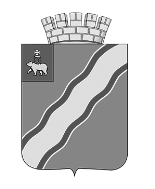 КРАСНОКАМСКОГО ГОРОДСКОГО ОКРУГАПОСТАНОВЛЕНИЕ___________                                                                                            _________                                                           .О внесении изменений в муниципальную программу «Развитие культуры, молодежной политики и туризма в Краснокамском городском округе», утвержденную постановлением администрации Краснокамского городского округа от 31.10.2019 № 791-п В соответствии с Порядком принятия решений о разработке муниципальных программ, их формирования и реализации, утвержденным постановлением администрации города Краснокамска от 17 июня 2020 г. № 322-п, Перечнем муниципальных программ Краснокамского городского округа, утвержденным постановлением администрации Краснокамского городского округа от 03 июля 2020 г. № 361-п (в редакции от 19.07.2023 № 432-п) администрация Краснокамского городского округаПОСТАНОВЛЯЕТ:Внести изменения в муниципальную программу «Развитие культуры и молодежной политики в Краснокамском городском округе», утвержденную постановлением администрации Краснокамского городского округа от 31 октября 2019 г. № 791-п (в редакции постановлений администрации Краснокамского городского округа от 24.03.2020 № 170-п, от 08.05.2020 № 260-п, от 19.05.2020 № 273-п, от 10.06.2020 № 313-п, от 16.07.2020 № 383-п, от 23.07.2020 № 398-п, от 26.10.2020 № 618-п, от 13.11.2020 № 656-п, от 03.03.2021 № 137-п, от 12.03.2021 № 153-п, от 13.05.2021 № 294-п, от 07.06.2021 № 377-п, от 03.11.2021 № 696-п, от 25.11.2021 № 746-п, от 29.11.2021 № 759-п, от 14.03.2022№ 168-п, от 27.05.2022 № 441-п, 27.09.2023 №567-) следующие изменения:1.1. муниципальную программу изложить в редакции согласно приложению к настоящему постановлению.2. Настоящее постановление подлежит опубликованию в специальном выпуске «Официальные материалы органов местного самоуправления Краснокамского городского округа» газеты «Краснокамская звезда» и размещению на официальном сайте Краснокамского городского округа http://krasnokamsk.ru/.4. Контроль за исполнением постановления возложить на заместителя главы Краснокамского городского округа по социальному развитию И.Г.Мансурову.Глава городского округа –глава администрацииКраснокамского городского округа                                                    И.Я.БыкаризПриложение к постановлению администрацииКраснокамского городского округа от___________   № _____«Муниципальная программа«Развитие культуры и молодежной политики в Краснокамском городском округе»ПАСПОРТмуниципальной программы3. Система программных мероприятиймуниципальной программы «Развитие культуры и молодежной политики  в Краснокамском городском округе»7. ТАБЛИЦАпоказателей конечного результата муниципальной программыРазвитие культуры и молодежной политики в Краснокамском городском округе» Приложение к разделу  7.ТАБЛИЦА показателей конечного результата муниципальной программы «Развитие культуры и молодежной политики в Краснокамском городском округе»МЕТОДИКАрасчета значений показателей конечного результата муниципальной программы «Развитие культуры и  молодежной политики в Краснокамском городском округе»№ п/пНаименование разделаСодержание раздела1231Наименование проекта документа стратегического планирования Проект постановления администрации Краснокамского городского округа «О внесении изменений в муниципальную программу «Развитие культуры и молодежной политики в Краснокамском городском округе» 2Сведения о разработчике проекта документа стратегического планированияУправление культуры, молодежной политики и туризма администрации Краснокамского городского округа, 617060, г.Краснокамск,  пр.Маяковского, 11,  тел. 4-45-65, 4-50-90, ukkmr_a@mail.ru3ФИО, должность, телефон и адрес электронной почты должностного лица, уполномоченного принимать предложения и (или) замечанияМосягина Марина Николаевна, консультант Управления культуры, молодежной политики и туризма администрации Краснокамского городского округа, тел. 8(34273)4-45-654Информация о способах предоставления замечаний и (или) предложений по проекту документа стратегического планированияПутём представления в электронном виде 5Период проведения общественного обсуждения и направления предложений и (или) замечаний по проекту документа стратегического планированияс 29.09.2023 г. до 13.10.2023г. (включительно)6 Иная информация(заполняется при необходимости)№Наименование разделаСодержание разделаСодержание разделаСодержание разделаСодержание разделаСодержание разделаСодержание раздела123333331Наименование программы Развитие культуры и молодежной политики в Краснокамском городском округе (далее  -Программа)Развитие культуры и молодежной политики в Краснокамском городском округе (далее  -Программа)Развитие культуры и молодежной политики в Краснокамском городском округе (далее  -Программа)Развитие культуры и молодежной политики в Краснокамском городском округе (далее  -Программа)Развитие культуры и молодежной политики в Краснокамском городском округе (далее  -Программа)Развитие культуры и молодежной политики в Краснокамском городском округе (далее  -Программа)2Ответственный руководитель программыЗаместитель главы Краснокамского городского округа по социальному развитию Заместитель главы Краснокамского городского округа по социальному развитию Заместитель главы Краснокамского городского округа по социальному развитию Заместитель главы Краснокамского городского округа по социальному развитию Заместитель главы Краснокамского городского округа по социальному развитию Заместитель главы Краснокамского городского округа по социальному развитию 3Исполнитель программыУправление культуры, молодёжной политики и туризма администрации Краснокамского городского округа (далее - УКМПИТ)Управление культуры, молодёжной политики и туризма администрации Краснокамского городского округа (далее - УКМПИТ)Управление культуры, молодёжной политики и туризма администрации Краснокамского городского округа (далее - УКМПИТ)Управление культуры, молодёжной политики и туризма администрации Краснокамского городского округа (далее - УКМПИТ)Управление культуры, молодёжной политики и туризма администрации Краснокамского городского округа (далее - УКМПИТ)Управление культуры, молодёжной политики и туризма администрации Краснокамского городского округа (далее - УКМПИТ)4Участники программы Школы дополнительного образования (далее – школы доп.образования)
МАУ ДО «Детская школа искусств»;
МАУ ДО «ДМШ г.Краснокамска»;
МАУ ДО «Детская театральная школа».
Культурно - досуговые учреждения (далее - КДУ)
МАУ «ДК Гознака»;
МАУ «Краснокамский культурно-досуговый центр».
Учреждения библиотечного типа  (далее – ЦБС г.Краснокамска)
«МБУК «ЦБС г.Краснокамска».
Учреждения культурного наследия (далее - ККМ)
МБУК «Краснокамский краеведческий музей» 
Учреждения молодежной политики (далее - МРЦ)
МБУ «Молодежный ресурсный центр».
Управление культуры, молодежной политики и туризма администрации Краснокамского городского округа (далее – УКМПИТ)
МКУ «Краснокамск благоустройство» (далее – МКУ КБ)
МКУ «Управление капитального строительства» (далее - МКУ УКС)Школы дополнительного образования (далее – школы доп.образования)
МАУ ДО «Детская школа искусств»;
МАУ ДО «ДМШ г.Краснокамска»;
МАУ ДО «Детская театральная школа».
Культурно - досуговые учреждения (далее - КДУ)
МАУ «ДК Гознака»;
МАУ «Краснокамский культурно-досуговый центр».
Учреждения библиотечного типа  (далее – ЦБС г.Краснокамска)
«МБУК «ЦБС г.Краснокамска».
Учреждения культурного наследия (далее - ККМ)
МБУК «Краснокамский краеведческий музей» 
Учреждения молодежной политики (далее - МРЦ)
МБУ «Молодежный ресурсный центр».
Управление культуры, молодежной политики и туризма администрации Краснокамского городского округа (далее – УКМПИТ)
МКУ «Краснокамск благоустройство» (далее – МКУ КБ)
МКУ «Управление капитального строительства» (далее - МКУ УКС)Школы дополнительного образования (далее – школы доп.образования)
МАУ ДО «Детская школа искусств»;
МАУ ДО «ДМШ г.Краснокамска»;
МАУ ДО «Детская театральная школа».
Культурно - досуговые учреждения (далее - КДУ)
МАУ «ДК Гознака»;
МАУ «Краснокамский культурно-досуговый центр».
Учреждения библиотечного типа  (далее – ЦБС г.Краснокамска)
«МБУК «ЦБС г.Краснокамска».
Учреждения культурного наследия (далее - ККМ)
МБУК «Краснокамский краеведческий музей» 
Учреждения молодежной политики (далее - МРЦ)
МБУ «Молодежный ресурсный центр».
Управление культуры, молодежной политики и туризма администрации Краснокамского городского округа (далее – УКМПИТ)
МКУ «Краснокамск благоустройство» (далее – МКУ КБ)
МКУ «Управление капитального строительства» (далее - МКУ УКС)Школы дополнительного образования (далее – школы доп.образования)
МАУ ДО «Детская школа искусств»;
МАУ ДО «ДМШ г.Краснокамска»;
МАУ ДО «Детская театральная школа».
Культурно - досуговые учреждения (далее - КДУ)
МАУ «ДК Гознака»;
МАУ «Краснокамский культурно-досуговый центр».
Учреждения библиотечного типа  (далее – ЦБС г.Краснокамска)
«МБУК «ЦБС г.Краснокамска».
Учреждения культурного наследия (далее - ККМ)
МБУК «Краснокамский краеведческий музей» 
Учреждения молодежной политики (далее - МРЦ)
МБУ «Молодежный ресурсный центр».
Управление культуры, молодежной политики и туризма администрации Краснокамского городского округа (далее – УКМПИТ)
МКУ «Краснокамск благоустройство» (далее – МКУ КБ)
МКУ «Управление капитального строительства» (далее - МКУ УКС)Школы дополнительного образования (далее – школы доп.образования)
МАУ ДО «Детская школа искусств»;
МАУ ДО «ДМШ г.Краснокамска»;
МАУ ДО «Детская театральная школа».
Культурно - досуговые учреждения (далее - КДУ)
МАУ «ДК Гознака»;
МАУ «Краснокамский культурно-досуговый центр».
Учреждения библиотечного типа  (далее – ЦБС г.Краснокамска)
«МБУК «ЦБС г.Краснокамска».
Учреждения культурного наследия (далее - ККМ)
МБУК «Краснокамский краеведческий музей» 
Учреждения молодежной политики (далее - МРЦ)
МБУ «Молодежный ресурсный центр».
Управление культуры, молодежной политики и туризма администрации Краснокамского городского округа (далее – УКМПИТ)
МКУ «Краснокамск благоустройство» (далее – МКУ КБ)
МКУ «Управление капитального строительства» (далее - МКУ УКС)Школы дополнительного образования (далее – школы доп.образования)
МАУ ДО «Детская школа искусств»;
МАУ ДО «ДМШ г.Краснокамска»;
МАУ ДО «Детская театральная школа».
Культурно - досуговые учреждения (далее - КДУ)
МАУ «ДК Гознака»;
МАУ «Краснокамский культурно-досуговый центр».
Учреждения библиотечного типа  (далее – ЦБС г.Краснокамска)
«МБУК «ЦБС г.Краснокамска».
Учреждения культурного наследия (далее - ККМ)
МБУК «Краснокамский краеведческий музей» 
Учреждения молодежной политики (далее - МРЦ)
МБУ «Молодежный ресурсный центр».
Управление культуры, молодежной политики и туризма администрации Краснокамского городского округа (далее – УКМПИТ)
МКУ «Краснокамск благоустройство» (далее – МКУ КБ)
МКУ «Управление капитального строительства» (далее - МКУ УКС)5Характеристика текущего состояния сферы реализации программыПолномочиями администрации Краснокамского городского округа в сфере культуры и  молодежной политики в соответствии со стратегией Пермского края  Российской Федерации являются:Культура- создание условий для организации досуга населения и обеспечения жителей округа услугами организаций культуры;- формирование единого городского культурного пространства;- создание условий для массового отдыха жителей округа;- обустройство мест для массового отдыха населения;- проведение городских культурно-массовых мероприятий, конкурсов, фестивалей;- сохранение культурного наследия, памятников истории и культуры;- организация библиотечного обслуживания населения;- создание условий для получения художественного образования и приобщения к искусству и культуре детей, подростков и молодежи Краснокамского городского округа.Молодежная политика- поддержка и развитие молодежной инициативы, вовлечение молодых людей в общественно полезную деятельность, реализация их интеллектуального и творческого потенциала;- патриотическое и духовно-нравственное воспитание молодежи;- пропаганда здорового образа жизни в молодежной среде;- создание, развитие и поддержка систем информационного обеспечения молодежи на базе традиционных и современных технологий;- содействие повышению конкурентоспособности молодежи на рынке труда, содействие занятости молодежи.На территории Краснокамского городского округа работают 42 учреждений, в т.ч. 8 муниципальных бюджетных и автономных учреждений и 34 структурных подразделений, подведомственных Управлению.Учреждения культуры:- МБУК «Краснокамский краеведческий музей» с 2 структурными подразделениями, в т.ч. музей игрушки и филиалом «Краснокамская картинная галерея имени И.И.Морозова»;- МАУ «ДК Гознака»;- МАУ «Краснокамский культурно- досуговый центр» и структурное подразделение Дом культуры п. Майский;- МБУК «ЦБС г. Краснокамска» (центральная библиотека) и 14 библиотек - филиалов: центральная детская библиотека им.П.П.Бажова, Оверятская поселковая библиотека-филиал, Мысовская сельская библиотека – филиал, Ласьвенский отдел,  Черновская сельская библиотека – филиал, Майская сельская библиотека-филиал, Усть-Сыновская сельская библиотека-филиал им. Ф.Ф.Павленкова, Стряпунинская сельская библиотека-филиал, Ананичевский отдел,  городские библиотеки-филиалы № 1,  № 2,  № 3,  № 4.Учреждения дополнительного образования:- МАУ ДО «Детская театральная школа»;- МАУ ДО «Детская школа искусств» и структурное подразделение «ДШИ филиал п.Майский»;- МАУ ДО «ДМШ г.Краснокамска» и структурное подразделение» ДМШ филиал п.Оверята».Учреждение молодежной политики:- МБУ «Молодежный ресурсный центр» и 13 структурных подразделений: спортивно-туристический клуб «Эдельвейс», клуб по месту жительства «Ассоль», клуб по месту жительства «Факел», военно-патриотический клуб «Ратник», клуб по месту жительства «Радуга», клуб по месту жительства «Формика»,     клуб по месту жительства  «Родничок»; клуб по месту жительства п. Оверята, клуб по месту жительства с. Черная, клуб по месту жительства с. Мысы, клуб по месту жительства с. Усть-Сыны, клуб по месту жительства с. Стряпунята, клуб по месту жительства д. Ананичи.Функцию учредителя осуществляет Управление культуры, молодежной политики  и туризма администрации Краснокамского городского округа.Существующие проблемы в отрасли:- несоответствие заработной платы работников учреждений средней заработной плате в Пермском крае;- несоответствие уровня материально-технической базы и инфраструктуры культуры, дополнительного образования,  молодежной политики и туризма  современным требованиям и ее моральный и физический износ;- отсутствие финансирования на закупку произведений искусства и экспонатов для музейных учреждений;- недостаток финансирования на сохранение объектов культурного наследия;- недостаточный уровень развития кадрового потенциала сфер культуры, молодежной политики;- недостаточность финансовых средств на проведение капитального ремонта учреждений.Полномочиями администрации Краснокамского городского округа в сфере культуры и  молодежной политики в соответствии со стратегией Пермского края  Российской Федерации являются:Культура- создание условий для организации досуга населения и обеспечения жителей округа услугами организаций культуры;- формирование единого городского культурного пространства;- создание условий для массового отдыха жителей округа;- обустройство мест для массового отдыха населения;- проведение городских культурно-массовых мероприятий, конкурсов, фестивалей;- сохранение культурного наследия, памятников истории и культуры;- организация библиотечного обслуживания населения;- создание условий для получения художественного образования и приобщения к искусству и культуре детей, подростков и молодежи Краснокамского городского округа.Молодежная политика- поддержка и развитие молодежной инициативы, вовлечение молодых людей в общественно полезную деятельность, реализация их интеллектуального и творческого потенциала;- патриотическое и духовно-нравственное воспитание молодежи;- пропаганда здорового образа жизни в молодежной среде;- создание, развитие и поддержка систем информационного обеспечения молодежи на базе традиционных и современных технологий;- содействие повышению конкурентоспособности молодежи на рынке труда, содействие занятости молодежи.На территории Краснокамского городского округа работают 42 учреждений, в т.ч. 8 муниципальных бюджетных и автономных учреждений и 34 структурных подразделений, подведомственных Управлению.Учреждения культуры:- МБУК «Краснокамский краеведческий музей» с 2 структурными подразделениями, в т.ч. музей игрушки и филиалом «Краснокамская картинная галерея имени И.И.Морозова»;- МАУ «ДК Гознака»;- МАУ «Краснокамский культурно- досуговый центр» и структурное подразделение Дом культуры п. Майский;- МБУК «ЦБС г. Краснокамска» (центральная библиотека) и 14 библиотек - филиалов: центральная детская библиотека им.П.П.Бажова, Оверятская поселковая библиотека-филиал, Мысовская сельская библиотека – филиал, Ласьвенский отдел,  Черновская сельская библиотека – филиал, Майская сельская библиотека-филиал, Усть-Сыновская сельская библиотека-филиал им. Ф.Ф.Павленкова, Стряпунинская сельская библиотека-филиал, Ананичевский отдел,  городские библиотеки-филиалы № 1,  № 2,  № 3,  № 4.Учреждения дополнительного образования:- МАУ ДО «Детская театральная школа»;- МАУ ДО «Детская школа искусств» и структурное подразделение «ДШИ филиал п.Майский»;- МАУ ДО «ДМШ г.Краснокамска» и структурное подразделение» ДМШ филиал п.Оверята».Учреждение молодежной политики:- МБУ «Молодежный ресурсный центр» и 13 структурных подразделений: спортивно-туристический клуб «Эдельвейс», клуб по месту жительства «Ассоль», клуб по месту жительства «Факел», военно-патриотический клуб «Ратник», клуб по месту жительства «Радуга», клуб по месту жительства «Формика»,     клуб по месту жительства  «Родничок»; клуб по месту жительства п. Оверята, клуб по месту жительства с. Черная, клуб по месту жительства с. Мысы, клуб по месту жительства с. Усть-Сыны, клуб по месту жительства с. Стряпунята, клуб по месту жительства д. Ананичи.Функцию учредителя осуществляет Управление культуры, молодежной политики  и туризма администрации Краснокамского городского округа.Существующие проблемы в отрасли:- несоответствие заработной платы работников учреждений средней заработной плате в Пермском крае;- несоответствие уровня материально-технической базы и инфраструктуры культуры, дополнительного образования,  молодежной политики и туризма  современным требованиям и ее моральный и физический износ;- отсутствие финансирования на закупку произведений искусства и экспонатов для музейных учреждений;- недостаток финансирования на сохранение объектов культурного наследия;- недостаточный уровень развития кадрового потенциала сфер культуры, молодежной политики;- недостаточность финансовых средств на проведение капитального ремонта учреждений.Полномочиями администрации Краснокамского городского округа в сфере культуры и  молодежной политики в соответствии со стратегией Пермского края  Российской Федерации являются:Культура- создание условий для организации досуга населения и обеспечения жителей округа услугами организаций культуры;- формирование единого городского культурного пространства;- создание условий для массового отдыха жителей округа;- обустройство мест для массового отдыха населения;- проведение городских культурно-массовых мероприятий, конкурсов, фестивалей;- сохранение культурного наследия, памятников истории и культуры;- организация библиотечного обслуживания населения;- создание условий для получения художественного образования и приобщения к искусству и культуре детей, подростков и молодежи Краснокамского городского округа.Молодежная политика- поддержка и развитие молодежной инициативы, вовлечение молодых людей в общественно полезную деятельность, реализация их интеллектуального и творческого потенциала;- патриотическое и духовно-нравственное воспитание молодежи;- пропаганда здорового образа жизни в молодежной среде;- создание, развитие и поддержка систем информационного обеспечения молодежи на базе традиционных и современных технологий;- содействие повышению конкурентоспособности молодежи на рынке труда, содействие занятости молодежи.На территории Краснокамского городского округа работают 42 учреждений, в т.ч. 8 муниципальных бюджетных и автономных учреждений и 34 структурных подразделений, подведомственных Управлению.Учреждения культуры:- МБУК «Краснокамский краеведческий музей» с 2 структурными подразделениями, в т.ч. музей игрушки и филиалом «Краснокамская картинная галерея имени И.И.Морозова»;- МАУ «ДК Гознака»;- МАУ «Краснокамский культурно- досуговый центр» и структурное подразделение Дом культуры п. Майский;- МБУК «ЦБС г. Краснокамска» (центральная библиотека) и 14 библиотек - филиалов: центральная детская библиотека им.П.П.Бажова, Оверятская поселковая библиотека-филиал, Мысовская сельская библиотека – филиал, Ласьвенский отдел,  Черновская сельская библиотека – филиал, Майская сельская библиотека-филиал, Усть-Сыновская сельская библиотека-филиал им. Ф.Ф.Павленкова, Стряпунинская сельская библиотека-филиал, Ананичевский отдел,  городские библиотеки-филиалы № 1,  № 2,  № 3,  № 4.Учреждения дополнительного образования:- МАУ ДО «Детская театральная школа»;- МАУ ДО «Детская школа искусств» и структурное подразделение «ДШИ филиал п.Майский»;- МАУ ДО «ДМШ г.Краснокамска» и структурное подразделение» ДМШ филиал п.Оверята».Учреждение молодежной политики:- МБУ «Молодежный ресурсный центр» и 13 структурных подразделений: спортивно-туристический клуб «Эдельвейс», клуб по месту жительства «Ассоль», клуб по месту жительства «Факел», военно-патриотический клуб «Ратник», клуб по месту жительства «Радуга», клуб по месту жительства «Формика»,     клуб по месту жительства  «Родничок»; клуб по месту жительства п. Оверята, клуб по месту жительства с. Черная, клуб по месту жительства с. Мысы, клуб по месту жительства с. Усть-Сыны, клуб по месту жительства с. Стряпунята, клуб по месту жительства д. Ананичи.Функцию учредителя осуществляет Управление культуры, молодежной политики  и туризма администрации Краснокамского городского округа.Существующие проблемы в отрасли:- несоответствие заработной платы работников учреждений средней заработной плате в Пермском крае;- несоответствие уровня материально-технической базы и инфраструктуры культуры, дополнительного образования,  молодежной политики и туризма  современным требованиям и ее моральный и физический износ;- отсутствие финансирования на закупку произведений искусства и экспонатов для музейных учреждений;- недостаток финансирования на сохранение объектов культурного наследия;- недостаточный уровень развития кадрового потенциала сфер культуры, молодежной политики;- недостаточность финансовых средств на проведение капитального ремонта учреждений.Полномочиями администрации Краснокамского городского округа в сфере культуры и  молодежной политики в соответствии со стратегией Пермского края  Российской Федерации являются:Культура- создание условий для организации досуга населения и обеспечения жителей округа услугами организаций культуры;- формирование единого городского культурного пространства;- создание условий для массового отдыха жителей округа;- обустройство мест для массового отдыха населения;- проведение городских культурно-массовых мероприятий, конкурсов, фестивалей;- сохранение культурного наследия, памятников истории и культуры;- организация библиотечного обслуживания населения;- создание условий для получения художественного образования и приобщения к искусству и культуре детей, подростков и молодежи Краснокамского городского округа.Молодежная политика- поддержка и развитие молодежной инициативы, вовлечение молодых людей в общественно полезную деятельность, реализация их интеллектуального и творческого потенциала;- патриотическое и духовно-нравственное воспитание молодежи;- пропаганда здорового образа жизни в молодежной среде;- создание, развитие и поддержка систем информационного обеспечения молодежи на базе традиционных и современных технологий;- содействие повышению конкурентоспособности молодежи на рынке труда, содействие занятости молодежи.На территории Краснокамского городского округа работают 42 учреждений, в т.ч. 8 муниципальных бюджетных и автономных учреждений и 34 структурных подразделений, подведомственных Управлению.Учреждения культуры:- МБУК «Краснокамский краеведческий музей» с 2 структурными подразделениями, в т.ч. музей игрушки и филиалом «Краснокамская картинная галерея имени И.И.Морозова»;- МАУ «ДК Гознака»;- МАУ «Краснокамский культурно- досуговый центр» и структурное подразделение Дом культуры п. Майский;- МБУК «ЦБС г. Краснокамска» (центральная библиотека) и 14 библиотек - филиалов: центральная детская библиотека им.П.П.Бажова, Оверятская поселковая библиотека-филиал, Мысовская сельская библиотека – филиал, Ласьвенский отдел,  Черновская сельская библиотека – филиал, Майская сельская библиотека-филиал, Усть-Сыновская сельская библиотека-филиал им. Ф.Ф.Павленкова, Стряпунинская сельская библиотека-филиал, Ананичевский отдел,  городские библиотеки-филиалы № 1,  № 2,  № 3,  № 4.Учреждения дополнительного образования:- МАУ ДО «Детская театральная школа»;- МАУ ДО «Детская школа искусств» и структурное подразделение «ДШИ филиал п.Майский»;- МАУ ДО «ДМШ г.Краснокамска» и структурное подразделение» ДМШ филиал п.Оверята».Учреждение молодежной политики:- МБУ «Молодежный ресурсный центр» и 13 структурных подразделений: спортивно-туристический клуб «Эдельвейс», клуб по месту жительства «Ассоль», клуб по месту жительства «Факел», военно-патриотический клуб «Ратник», клуб по месту жительства «Радуга», клуб по месту жительства «Формика»,     клуб по месту жительства  «Родничок»; клуб по месту жительства п. Оверята, клуб по месту жительства с. Черная, клуб по месту жительства с. Мысы, клуб по месту жительства с. Усть-Сыны, клуб по месту жительства с. Стряпунята, клуб по месту жительства д. Ананичи.Функцию учредителя осуществляет Управление культуры, молодежной политики  и туризма администрации Краснокамского городского округа.Существующие проблемы в отрасли:- несоответствие заработной платы работников учреждений средней заработной плате в Пермском крае;- несоответствие уровня материально-технической базы и инфраструктуры культуры, дополнительного образования,  молодежной политики и туризма  современным требованиям и ее моральный и физический износ;- отсутствие финансирования на закупку произведений искусства и экспонатов для музейных учреждений;- недостаток финансирования на сохранение объектов культурного наследия;- недостаточный уровень развития кадрового потенциала сфер культуры, молодежной политики;- недостаточность финансовых средств на проведение капитального ремонта учреждений.Полномочиями администрации Краснокамского городского округа в сфере культуры и  молодежной политики в соответствии со стратегией Пермского края  Российской Федерации являются:Культура- создание условий для организации досуга населения и обеспечения жителей округа услугами организаций культуры;- формирование единого городского культурного пространства;- создание условий для массового отдыха жителей округа;- обустройство мест для массового отдыха населения;- проведение городских культурно-массовых мероприятий, конкурсов, фестивалей;- сохранение культурного наследия, памятников истории и культуры;- организация библиотечного обслуживания населения;- создание условий для получения художественного образования и приобщения к искусству и культуре детей, подростков и молодежи Краснокамского городского округа.Молодежная политика- поддержка и развитие молодежной инициативы, вовлечение молодых людей в общественно полезную деятельность, реализация их интеллектуального и творческого потенциала;- патриотическое и духовно-нравственное воспитание молодежи;- пропаганда здорового образа жизни в молодежной среде;- создание, развитие и поддержка систем информационного обеспечения молодежи на базе традиционных и современных технологий;- содействие повышению конкурентоспособности молодежи на рынке труда, содействие занятости молодежи.На территории Краснокамского городского округа работают 42 учреждений, в т.ч. 8 муниципальных бюджетных и автономных учреждений и 34 структурных подразделений, подведомственных Управлению.Учреждения культуры:- МБУК «Краснокамский краеведческий музей» с 2 структурными подразделениями, в т.ч. музей игрушки и филиалом «Краснокамская картинная галерея имени И.И.Морозова»;- МАУ «ДК Гознака»;- МАУ «Краснокамский культурно- досуговый центр» и структурное подразделение Дом культуры п. Майский;- МБУК «ЦБС г. Краснокамска» (центральная библиотека) и 14 библиотек - филиалов: центральная детская библиотека им.П.П.Бажова, Оверятская поселковая библиотека-филиал, Мысовская сельская библиотека – филиал, Ласьвенский отдел,  Черновская сельская библиотека – филиал, Майская сельская библиотека-филиал, Усть-Сыновская сельская библиотека-филиал им. Ф.Ф.Павленкова, Стряпунинская сельская библиотека-филиал, Ананичевский отдел,  городские библиотеки-филиалы № 1,  № 2,  № 3,  № 4.Учреждения дополнительного образования:- МАУ ДО «Детская театральная школа»;- МАУ ДО «Детская школа искусств» и структурное подразделение «ДШИ филиал п.Майский»;- МАУ ДО «ДМШ г.Краснокамска» и структурное подразделение» ДМШ филиал п.Оверята».Учреждение молодежной политики:- МБУ «Молодежный ресурсный центр» и 13 структурных подразделений: спортивно-туристический клуб «Эдельвейс», клуб по месту жительства «Ассоль», клуб по месту жительства «Факел», военно-патриотический клуб «Ратник», клуб по месту жительства «Радуга», клуб по месту жительства «Формика»,     клуб по месту жительства  «Родничок»; клуб по месту жительства п. Оверята, клуб по месту жительства с. Черная, клуб по месту жительства с. Мысы, клуб по месту жительства с. Усть-Сыны, клуб по месту жительства с. Стряпунята, клуб по месту жительства д. Ананичи.Функцию учредителя осуществляет Управление культуры, молодежной политики  и туризма администрации Краснокамского городского округа.Существующие проблемы в отрасли:- несоответствие заработной платы работников учреждений средней заработной плате в Пермском крае;- несоответствие уровня материально-технической базы и инфраструктуры культуры, дополнительного образования,  молодежной политики и туризма  современным требованиям и ее моральный и физический износ;- отсутствие финансирования на закупку произведений искусства и экспонатов для музейных учреждений;- недостаток финансирования на сохранение объектов культурного наследия;- недостаточный уровень развития кадрового потенциала сфер культуры, молодежной политики;- недостаточность финансовых средств на проведение капитального ремонта учреждений.Полномочиями администрации Краснокамского городского округа в сфере культуры и  молодежной политики в соответствии со стратегией Пермского края  Российской Федерации являются:Культура- создание условий для организации досуга населения и обеспечения жителей округа услугами организаций культуры;- формирование единого городского культурного пространства;- создание условий для массового отдыха жителей округа;- обустройство мест для массового отдыха населения;- проведение городских культурно-массовых мероприятий, конкурсов, фестивалей;- сохранение культурного наследия, памятников истории и культуры;- организация библиотечного обслуживания населения;- создание условий для получения художественного образования и приобщения к искусству и культуре детей, подростков и молодежи Краснокамского городского округа.Молодежная политика- поддержка и развитие молодежной инициативы, вовлечение молодых людей в общественно полезную деятельность, реализация их интеллектуального и творческого потенциала;- патриотическое и духовно-нравственное воспитание молодежи;- пропаганда здорового образа жизни в молодежной среде;- создание, развитие и поддержка систем информационного обеспечения молодежи на базе традиционных и современных технологий;- содействие повышению конкурентоспособности молодежи на рынке труда, содействие занятости молодежи.На территории Краснокамского городского округа работают 42 учреждений, в т.ч. 8 муниципальных бюджетных и автономных учреждений и 34 структурных подразделений, подведомственных Управлению.Учреждения культуры:- МБУК «Краснокамский краеведческий музей» с 2 структурными подразделениями, в т.ч. музей игрушки и филиалом «Краснокамская картинная галерея имени И.И.Морозова»;- МАУ «ДК Гознака»;- МАУ «Краснокамский культурно- досуговый центр» и структурное подразделение Дом культуры п. Майский;- МБУК «ЦБС г. Краснокамска» (центральная библиотека) и 14 библиотек - филиалов: центральная детская библиотека им.П.П.Бажова, Оверятская поселковая библиотека-филиал, Мысовская сельская библиотека – филиал, Ласьвенский отдел,  Черновская сельская библиотека – филиал, Майская сельская библиотека-филиал, Усть-Сыновская сельская библиотека-филиал им. Ф.Ф.Павленкова, Стряпунинская сельская библиотека-филиал, Ананичевский отдел,  городские библиотеки-филиалы № 1,  № 2,  № 3,  № 4.Учреждения дополнительного образования:- МАУ ДО «Детская театральная школа»;- МАУ ДО «Детская школа искусств» и структурное подразделение «ДШИ филиал п.Майский»;- МАУ ДО «ДМШ г.Краснокамска» и структурное подразделение» ДМШ филиал п.Оверята».Учреждение молодежной политики:- МБУ «Молодежный ресурсный центр» и 13 структурных подразделений: спортивно-туристический клуб «Эдельвейс», клуб по месту жительства «Ассоль», клуб по месту жительства «Факел», военно-патриотический клуб «Ратник», клуб по месту жительства «Радуга», клуб по месту жительства «Формика»,     клуб по месту жительства  «Родничок»; клуб по месту жительства п. Оверята, клуб по месту жительства с. Черная, клуб по месту жительства с. Мысы, клуб по месту жительства с. Усть-Сыны, клуб по месту жительства с. Стряпунята, клуб по месту жительства д. Ананичи.Функцию учредителя осуществляет Управление культуры, молодежной политики  и туризма администрации Краснокамского городского округа.Существующие проблемы в отрасли:- несоответствие заработной платы работников учреждений средней заработной плате в Пермском крае;- несоответствие уровня материально-технической базы и инфраструктуры культуры, дополнительного образования,  молодежной политики и туризма  современным требованиям и ее моральный и физический износ;- отсутствие финансирования на закупку произведений искусства и экспонатов для музейных учреждений;- недостаток финансирования на сохранение объектов культурного наследия;- недостаточный уровень развития кадрового потенциала сфер культуры, молодежной политики;- недостаточность финансовых средств на проведение капитального ремонта учреждений.6Цели программыСохранение и развитие сферы культуры и искусства, реализация молодёжной политики в Краснокамском городском округе.Сохранение и развитие сферы культуры и искусства, реализация молодёжной политики в Краснокамском городском округе.Сохранение и развитие сферы культуры и искусства, реализация молодёжной политики в Краснокамском городском округе.Сохранение и развитие сферы культуры и искусства, реализация молодёжной политики в Краснокамском городском округе.Сохранение и развитие сферы культуры и искусства, реализация молодёжной политики в Краснокамском городском округе.Сохранение и развитие сферы культуры и искусства, реализация молодёжной политики в Краснокамском городском округе.7Перечень подпрограмм и задач1.1.Подпрограмма «Культура округа».1.1.1 Задача "Создание условий для развития творческого потенциала населения, поддержка любительского художественного творчества, организации досуга населения Краснокамского городского округа".1.1.2. Задача "Создание условий для организации библиотечного обслуживания населения Краснокамского городского округа".1.1.3. Задача "Создание условий для получения художественного образования и приобщения к искусству и культуре детей, подростков и молодежи Краснокамского городского округа". 1.1.4. Задача "Развитие экспозиционно – выставочной, издательской и научно-просветительской деятельности музейных учреждений, сохранности и безопасности музейных фондов Краснокамского городского округа". 1.1.5. Задача "Организация и проведение городских и массовых мероприятий в сфере культуры и досуга населения Краснокамского городского округа".1.2. Подпрограмма  «Молодежный ресурс».1.2.1. Задача "Создание условий и возможностей для социализации и самореализации молодежи, для развития ее потенциала в интересах Краснокамского городского округа".1.3. Подпрограмма  «Развитие материально-технической базы, сохранение и приведение в нормативное состояние объектов культурного наследия и учреждений культуры, дополнительного образования и молодежной политики Краснокамского городского округа».1.3.1. Задача "Развитие материально-технической базы и приведение в нормативное состояние существующих объектов, занимаемых учреждениями культуры, дополнительного образования и молодежной политики".1.3.2. Задача "Охрана, сохранение и популяризация объектов культурного наследия Краснокамского городского округа".1.4. Подпрограмма «Обеспечение реализации муниципальной программы».1.4.1. Задача "Создание эффективной системы управления реализацией программы, реализация в полном объеме мероприятий программы, достижения ее целей и задач".1.5. Подпрограмма «Развитие внутреннего и выездного туризма».1.5.1. Задача "Создание условий и бренда для развития культурно-познавательного туризма Краснокамского городского округа".1.1.Подпрограмма «Культура округа».1.1.1 Задача "Создание условий для развития творческого потенциала населения, поддержка любительского художественного творчества, организации досуга населения Краснокамского городского округа".1.1.2. Задача "Создание условий для организации библиотечного обслуживания населения Краснокамского городского округа".1.1.3. Задача "Создание условий для получения художественного образования и приобщения к искусству и культуре детей, подростков и молодежи Краснокамского городского округа". 1.1.4. Задача "Развитие экспозиционно – выставочной, издательской и научно-просветительской деятельности музейных учреждений, сохранности и безопасности музейных фондов Краснокамского городского округа". 1.1.5. Задача "Организация и проведение городских и массовых мероприятий в сфере культуры и досуга населения Краснокамского городского округа".1.2. Подпрограмма  «Молодежный ресурс».1.2.1. Задача "Создание условий и возможностей для социализации и самореализации молодежи, для развития ее потенциала в интересах Краснокамского городского округа".1.3. Подпрограмма  «Развитие материально-технической базы, сохранение и приведение в нормативное состояние объектов культурного наследия и учреждений культуры, дополнительного образования и молодежной политики Краснокамского городского округа».1.3.1. Задача "Развитие материально-технической базы и приведение в нормативное состояние существующих объектов, занимаемых учреждениями культуры, дополнительного образования и молодежной политики".1.3.2. Задача "Охрана, сохранение и популяризация объектов культурного наследия Краснокамского городского округа".1.4. Подпрограмма «Обеспечение реализации муниципальной программы».1.4.1. Задача "Создание эффективной системы управления реализацией программы, реализация в полном объеме мероприятий программы, достижения ее целей и задач".1.5. Подпрограмма «Развитие внутреннего и выездного туризма».1.5.1. Задача "Создание условий и бренда для развития культурно-познавательного туризма Краснокамского городского округа".1.1.Подпрограмма «Культура округа».1.1.1 Задача "Создание условий для развития творческого потенциала населения, поддержка любительского художественного творчества, организации досуга населения Краснокамского городского округа".1.1.2. Задача "Создание условий для организации библиотечного обслуживания населения Краснокамского городского округа".1.1.3. Задача "Создание условий для получения художественного образования и приобщения к искусству и культуре детей, подростков и молодежи Краснокамского городского округа". 1.1.4. Задача "Развитие экспозиционно – выставочной, издательской и научно-просветительской деятельности музейных учреждений, сохранности и безопасности музейных фондов Краснокамского городского округа". 1.1.5. Задача "Организация и проведение городских и массовых мероприятий в сфере культуры и досуга населения Краснокамского городского округа".1.2. Подпрограмма  «Молодежный ресурс».1.2.1. Задача "Создание условий и возможностей для социализации и самореализации молодежи, для развития ее потенциала в интересах Краснокамского городского округа".1.3. Подпрограмма  «Развитие материально-технической базы, сохранение и приведение в нормативное состояние объектов культурного наследия и учреждений культуры, дополнительного образования и молодежной политики Краснокамского городского округа».1.3.1. Задача "Развитие материально-технической базы и приведение в нормативное состояние существующих объектов, занимаемых учреждениями культуры, дополнительного образования и молодежной политики".1.3.2. Задача "Охрана, сохранение и популяризация объектов культурного наследия Краснокамского городского округа".1.4. Подпрограмма «Обеспечение реализации муниципальной программы».1.4.1. Задача "Создание эффективной системы управления реализацией программы, реализация в полном объеме мероприятий программы, достижения ее целей и задач".1.5. Подпрограмма «Развитие внутреннего и выездного туризма».1.5.1. Задача "Создание условий и бренда для развития культурно-познавательного туризма Краснокамского городского округа".1.1.Подпрограмма «Культура округа».1.1.1 Задача "Создание условий для развития творческого потенциала населения, поддержка любительского художественного творчества, организации досуга населения Краснокамского городского округа".1.1.2. Задача "Создание условий для организации библиотечного обслуживания населения Краснокамского городского округа".1.1.3. Задача "Создание условий для получения художественного образования и приобщения к искусству и культуре детей, подростков и молодежи Краснокамского городского округа". 1.1.4. Задача "Развитие экспозиционно – выставочной, издательской и научно-просветительской деятельности музейных учреждений, сохранности и безопасности музейных фондов Краснокамского городского округа". 1.1.5. Задача "Организация и проведение городских и массовых мероприятий в сфере культуры и досуга населения Краснокамского городского округа".1.2. Подпрограмма  «Молодежный ресурс».1.2.1. Задача "Создание условий и возможностей для социализации и самореализации молодежи, для развития ее потенциала в интересах Краснокамского городского округа".1.3. Подпрограмма  «Развитие материально-технической базы, сохранение и приведение в нормативное состояние объектов культурного наследия и учреждений культуры, дополнительного образования и молодежной политики Краснокамского городского округа».1.3.1. Задача "Развитие материально-технической базы и приведение в нормативное состояние существующих объектов, занимаемых учреждениями культуры, дополнительного образования и молодежной политики".1.3.2. Задача "Охрана, сохранение и популяризация объектов культурного наследия Краснокамского городского округа".1.4. Подпрограмма «Обеспечение реализации муниципальной программы».1.4.1. Задача "Создание эффективной системы управления реализацией программы, реализация в полном объеме мероприятий программы, достижения ее целей и задач".1.5. Подпрограмма «Развитие внутреннего и выездного туризма».1.5.1. Задача "Создание условий и бренда для развития культурно-познавательного туризма Краснокамского городского округа".1.1.Подпрограмма «Культура округа».1.1.1 Задача "Создание условий для развития творческого потенциала населения, поддержка любительского художественного творчества, организации досуга населения Краснокамского городского округа".1.1.2. Задача "Создание условий для организации библиотечного обслуживания населения Краснокамского городского округа".1.1.3. Задача "Создание условий для получения художественного образования и приобщения к искусству и культуре детей, подростков и молодежи Краснокамского городского округа". 1.1.4. Задача "Развитие экспозиционно – выставочной, издательской и научно-просветительской деятельности музейных учреждений, сохранности и безопасности музейных фондов Краснокамского городского округа". 1.1.5. Задача "Организация и проведение городских и массовых мероприятий в сфере культуры и досуга населения Краснокамского городского округа".1.2. Подпрограмма  «Молодежный ресурс».1.2.1. Задача "Создание условий и возможностей для социализации и самореализации молодежи, для развития ее потенциала в интересах Краснокамского городского округа".1.3. Подпрограмма  «Развитие материально-технической базы, сохранение и приведение в нормативное состояние объектов культурного наследия и учреждений культуры, дополнительного образования и молодежной политики Краснокамского городского округа».1.3.1. Задача "Развитие материально-технической базы и приведение в нормативное состояние существующих объектов, занимаемых учреждениями культуры, дополнительного образования и молодежной политики".1.3.2. Задача "Охрана, сохранение и популяризация объектов культурного наследия Краснокамского городского округа".1.4. Подпрограмма «Обеспечение реализации муниципальной программы».1.4.1. Задача "Создание эффективной системы управления реализацией программы, реализация в полном объеме мероприятий программы, достижения ее целей и задач".1.5. Подпрограмма «Развитие внутреннего и выездного туризма».1.5.1. Задача "Создание условий и бренда для развития культурно-познавательного туризма Краснокамского городского округа".1.1.Подпрограмма «Культура округа».1.1.1 Задача "Создание условий для развития творческого потенциала населения, поддержка любительского художественного творчества, организации досуга населения Краснокамского городского округа".1.1.2. Задача "Создание условий для организации библиотечного обслуживания населения Краснокамского городского округа".1.1.3. Задача "Создание условий для получения художественного образования и приобщения к искусству и культуре детей, подростков и молодежи Краснокамского городского округа". 1.1.4. Задача "Развитие экспозиционно – выставочной, издательской и научно-просветительской деятельности музейных учреждений, сохранности и безопасности музейных фондов Краснокамского городского округа". 1.1.5. Задача "Организация и проведение городских и массовых мероприятий в сфере культуры и досуга населения Краснокамского городского округа".1.2. Подпрограмма  «Молодежный ресурс».1.2.1. Задача "Создание условий и возможностей для социализации и самореализации молодежи, для развития ее потенциала в интересах Краснокамского городского округа".1.3. Подпрограмма  «Развитие материально-технической базы, сохранение и приведение в нормативное состояние объектов культурного наследия и учреждений культуры, дополнительного образования и молодежной политики Краснокамского городского округа».1.3.1. Задача "Развитие материально-технической базы и приведение в нормативное состояние существующих объектов, занимаемых учреждениями культуры, дополнительного образования и молодежной политики".1.3.2. Задача "Охрана, сохранение и популяризация объектов культурного наследия Краснокамского городского округа".1.4. Подпрограмма «Обеспечение реализации муниципальной программы».1.4.1. Задача "Создание эффективной системы управления реализацией программы, реализация в полном объеме мероприятий программы, достижения ее целей и задач".1.5. Подпрограмма «Развитие внутреннего и выездного туризма».1.5.1. Задача "Создание условий и бренда для развития культурно-познавательного туризма Краснокамского городского округа".8Сроки реализации программы2020 - 2026 годы2020 - 2026 годы2020 - 2026 годы2020 - 2026 годы2020 - 2026 годы2020 - 2026 годы9Объёмы и источники финансирования, тыс. руб.Объёмы и источники финансирования, тыс. руб.2022 год2023 год2024 год2025 год2026 год9Объёмы и источники финансирования, тыс. руб.Объёмы и источники финансирования, тыс. руб.фактпланпланпланплан9Программа «Развитие культуры и молодежной политики в Краснокамском городском округе», 
всего в т.ч.:Программа «Развитие культуры и молодежной политики в Краснокамском городском округе», 
всего в т.ч.:235 527,4295 408,4418 489,5264 401,0200 213,19бюджет Краснокамского городского округа (далее – бюджет КГО)бюджет Краснокамского городского округа (далее – бюджет КГО)202 401,8232 368,1257 592,9206 637,5200 213,19бюджет Пермского края (далее – бюджет ПК)бюджет Пермского края (далее – бюджет ПК)33 125,649 084,683 269,949 272,90,09бюджет Российской Федерации (далее – бюджет РФ)бюджет Российской Федерации (далее – бюджет РФ)0,013 955,777 626,78 490,60,09подпрограмма 1 «Культура округа»,
всего в т.ч:подпрограмма 1 «Культура округа»,
всего в т.ч:158 656,9167 081,7157 067,9157 067,9157 067,99бюджет КГОбюджет КГО150 406,9167 081,7157 067,9157 067,9157 067,99бюджет ПКбюджет ПК8 250,00,00,00,00,09подпрограмма 2 «Молодежный ресурс», всего в т.ч:подпрограмма 2 «Молодежный ресурс», всего в т.ч:33 196,837 125,637 146,837 146,837 146,89бюджет КГОбюджет КГО32 896,836 875,637 146,837 146,837 146,89бюджет ПКбюджет ПК300,0250,00,00,00,09подпрограмма 3 «Развитие материально-технической базы, сохранение и приведение в нормативное состояние объектов культурного наследия и учреждений культуры, дополнительного образования и молодежной политики Краснокамского городского округа»,
всего в т.ч:подпрограмма 3 «Развитие материально-технической базы, сохранение и приведение в нормативное состояние объектов культурного наследия и учреждений культуры, дополнительного образования и молодежной политики Краснокамского городского округа»,
всего в т.ч:39 860,485 885,1218 276,464 187,90,09бюджет КГОбюджет КГО15 284,823 094,857 379,86 424,40,09бюджет ПКбюджет ПК24 575,648 834,683 269,949 272,90,09бюджет РФбюджет РФ0,013 955,777 626,78 490,60,09подпрограмма 4 «Обеспечение реализации муниципальной программы», всего в т.ч:подпрограмма 4 «Обеспечение реализации муниципальной программы», всего в т.ч:3 813,35 316,05 998,45 998,45 998,49бюджет КГОбюджет КГО3 813,35 316,05 998,45 998,45 998,49подпрограмма 5 «Развитие внутреннего и выездного туризма»,всего в т.ч:подпрограмма 5 «Развитие внутреннего и выездного туризма»,всего в т.ч:0,00,00,00,00,09бюджет КГОбюджет КГО0,00,00,00,00,0КодНаименование показателяЗначения показателей непосредственного результата (ПНР) Значения показателей непосредственного результата (ПНР) Значения показателей непосредственного результата (ПНР) Значения показателей непосредственного результата (ПНР) Значения показателей непосредственного результата (ПНР) Участник программыКод бюджетной классификацииКод бюджетной классификацииКод бюджетной классификацииКод бюджетной классификацииКод бюджетной классификацииКод бюджетной классификацииИсточник финанси-рованияИсточник финанси-рованияОбъем финансирования,Объем финансирования,Объем финансирования,Объем финансирования,Объем финансирования,Объем финансирования,Объем финансирования,Объем финансирования,Объем финансирования,Объем финансирования,КодНаименование показателяЗначения показателей непосредственного результата (ПНР) Значения показателей непосредственного результата (ПНР) Значения показателей непосредственного результата (ПНР) Значения показателей непосредственного результата (ПНР) Значения показателей непосредственного результата (ПНР) Участник программыКод бюджетной классификацииКод бюджетной классификацииКод бюджетной классификацииКод бюджетной классификацииКод бюджетной классификацииКод бюджетной классификацииИсточник финанси-рованияИсточник финанси-рованиятыс. руб. тыс. руб. тыс. руб. тыс. руб. тыс. руб. тыс. руб. тыс. руб. тыс. руб. тыс. руб. тыс. руб. КодНаименование показателя2022 год2023 год2024 год2025 год2026 годУчастник программыГРБСРзПрРзПрЦСРЦСРКВРИсточник финанси-рованияИсточник финанси-рования2022 год2022 год2023 год2023 год2024 год2024 год2025 год2025 год2026 год2026 годКодНаименование показателя2022 год2023 год2024 год2025 год2026 годУчастник программыГРБСРзПрРзПрЦСРЦСРКВРИсточник финанси-рованияИсточник финанси-рования2022 год2022 год2023 год2023 год2024 год2024 год2025 год2025 год2026 год2026 годКодНаименование показателя2022 год2023 год2024 год2025 год2026 годУчастник программыГРБСРзПрРзПрЦСРЦСРКВРИсточник финанси-рованияИсточник финанси-рования2022 год2022 год2023 год2023 год2024 год2024 год2025 год2025 год2026 год2026 годКодНаименование показателяфактпланпланпланпланУчастник программыГРБСРзПрРзПрЦСРЦСРКВРИсточник финанси-рованияИсточник финанси-рованияфактфактпланпланпланпланпланпланпланплан12345678999999101011111212131314141515Муниципальная программа «Развитие культуры и молодежной политики  в Краснокамском городском округе» Муниципальная программа «Развитие культуры и молодежной политики  в Краснокамском городском округе» Муниципальная программа «Развитие культуры и молодежной политики  в Краснокамском городском округе» Муниципальная программа «Развитие культуры и молодежной политики  в Краснокамском городском округе» Муниципальная программа «Развитие культуры и молодежной политики  в Краснокамском городском округе» Муниципальная программа «Развитие культуры и молодежной политики  в Краснокамском городском округе» Муниципальная программа «Развитие культуры и молодежной политики  в Краснокамском городском округе» Муниципальная программа «Развитие культуры и молодежной политики  в Краснокамском городском округе» Муниципальная программа «Развитие культуры и молодежной политики  в Краснокамском городском округе» Муниципальная программа «Развитие культуры и молодежной политики  в Краснокамском городском округе» Муниципальная программа «Развитие культуры и молодежной политики  в Краснокамском городском округе» Муниципальная программа «Развитие культуры и молодежной политики  в Краснокамском городском округе» Муниципальная программа «Развитие культуры и молодежной политики  в Краснокамском городском округе» Всего, в т.ч.: Всего, в т.ч.: 235 527,4235 527,4295 408,4295 408,4418 489,5418 489,5264 401,0264 401,0200 213,1200 213,1Муниципальная программа «Развитие культуры и молодежной политики  в Краснокамском городском округе» Муниципальная программа «Развитие культуры и молодежной политики  в Краснокамском городском округе» Муниципальная программа «Развитие культуры и молодежной политики  в Краснокамском городском округе» Муниципальная программа «Развитие культуры и молодежной политики  в Краснокамском городском округе» Муниципальная программа «Развитие культуры и молодежной политики  в Краснокамском городском округе» Муниципальная программа «Развитие культуры и молодежной политики  в Краснокамском городском округе» Муниципальная программа «Развитие культуры и молодежной политики  в Краснокамском городском округе» Муниципальная программа «Развитие культуры и молодежной политики  в Краснокамском городском округе» Муниципальная программа «Развитие культуры и молодежной политики  в Краснокамском городском округе» Муниципальная программа «Развитие культуры и молодежной политики  в Краснокамском городском округе» Муниципальная программа «Развитие культуры и молодежной политики  в Краснокамском городском округе» Муниципальная программа «Развитие культуры и молодежной политики  в Краснокамском городском округе» Муниципальная программа «Развитие культуры и молодежной политики  в Краснокамском городском округе» бюджет КГОбюджет КГО202 401,8202 401,8232 368,1232 368,1257 592,9257 592,9206 637,5206 637,5200 213,1200 213,1Муниципальная программа «Развитие культуры и молодежной политики  в Краснокамском городском округе» Муниципальная программа «Развитие культуры и молодежной политики  в Краснокамском городском округе» Муниципальная программа «Развитие культуры и молодежной политики  в Краснокамском городском округе» Муниципальная программа «Развитие культуры и молодежной политики  в Краснокамском городском округе» Муниципальная программа «Развитие культуры и молодежной политики  в Краснокамском городском округе» Муниципальная программа «Развитие культуры и молодежной политики  в Краснокамском городском округе» Муниципальная программа «Развитие культуры и молодежной политики  в Краснокамском городском округе» Муниципальная программа «Развитие культуры и молодежной политики  в Краснокамском городском округе» Муниципальная программа «Развитие культуры и молодежной политики  в Краснокамском городском округе» Муниципальная программа «Развитие культуры и молодежной политики  в Краснокамском городском округе» Муниципальная программа «Развитие культуры и молодежной политики  в Краснокамском городском округе» Муниципальная программа «Развитие культуры и молодежной политики  в Краснокамском городском округе» Муниципальная программа «Развитие культуры и молодежной политики  в Краснокамском городском округе» бюджет ПКбюджет ПК33 125,633 125,649 084,649 084,683 269,983 269,949 272,949 272,90,00,0Муниципальная программа «Развитие культуры и молодежной политики  в Краснокамском городском округе» Муниципальная программа «Развитие культуры и молодежной политики  в Краснокамском городском округе» Муниципальная программа «Развитие культуры и молодежной политики  в Краснокамском городском округе» Муниципальная программа «Развитие культуры и молодежной политики  в Краснокамском городском округе» Муниципальная программа «Развитие культуры и молодежной политики  в Краснокамском городском округе» Муниципальная программа «Развитие культуры и молодежной политики  в Краснокамском городском округе» Муниципальная программа «Развитие культуры и молодежной политики  в Краснокамском городском округе» Муниципальная программа «Развитие культуры и молодежной политики  в Краснокамском городском округе» Муниципальная программа «Развитие культуры и молодежной политики  в Краснокамском городском округе» Муниципальная программа «Развитие культуры и молодежной политики  в Краснокамском городском округе» Муниципальная программа «Развитие культуры и молодежной политики  в Краснокамском городском округе» Муниципальная программа «Развитие культуры и молодежной политики  в Краснокамском городском округе» Муниципальная программа «Развитие культуры и молодежной политики  в Краснокамском городском округе» бюджет РФбюджет РФ0,00,013 955,713 955,777 626,777 626,78 490,68 490,60,00,01.1.Подпрограмма «Культура округа»Подпрограмма «Культура округа»Подпрограмма «Культура округа»Подпрограмма «Культура округа»Подпрограмма «Культура округа»Подпрограмма «Культура округа»Подпрограмма «Культура округа»Подпрограмма «Культура округа»Подпрограмма «Культура округа»Подпрограмма «Культура округа»Подпрограмма «Культура округа»Подпрограмма «Культура округа»Подпрограмма «Культура округа»Всего, в т.ч.: Всего, в т.ч.: 158 656,9158 656,9167 081,7167 081,7157 067,9157 067,9157 067,9157 067,9157 067,9157 067,91.1.Подпрограмма «Культура округа»Подпрограмма «Культура округа»Подпрограмма «Культура округа»Подпрограмма «Культура округа»Подпрограмма «Культура округа»Подпрограмма «Культура округа»Подпрограмма «Культура округа»Подпрограмма «Культура округа»Подпрограмма «Культура округа»Подпрограмма «Культура округа»Подпрограмма «Культура округа»Подпрограмма «Культура округа»Подпрограмма «Культура округа»бюджет КГОбюджет КГО150 406,9150 406,9167 081,7167 081,7157 067,9157 067,9157 067,9157 067,9157 067,9157 067,91.1.Подпрограмма «Культура округа»Подпрограмма «Культура округа»Подпрограмма «Культура округа»Подпрограмма «Культура округа»Подпрограмма «Культура округа»Подпрограмма «Культура округа»Подпрограмма «Культура округа»Подпрограмма «Культура округа»Подпрограмма «Культура округа»Подпрограмма «Культура округа»Подпрограмма «Культура округа»Подпрограмма «Культура округа»Подпрограмма «Культура округа»бюджет ПКбюджет ПК8 250,08 250,00,00,00,00,00,00,00,00,01.1.1.1Основное мероприятие «Развитие и сохранение культурно-досуговых учреждений»Основное мероприятие «Развитие и сохранение культурно-досуговых учреждений»Основное мероприятие «Развитие и сохранение культурно-досуговых учреждений»Основное мероприятие «Развитие и сохранение культурно-досуговых учреждений»Основное мероприятие «Развитие и сохранение культурно-досуговых учреждений»Основное мероприятие «Развитие и сохранение культурно-досуговых учреждений»Основное мероприятие «Развитие и сохранение культурно-досуговых учреждений»Основное мероприятие «Развитие и сохранение культурно-досуговых учреждений»Основное мероприятие «Развитие и сохранение культурно-досуговых учреждений»Основное мероприятие «Развитие и сохранение культурно-досуговых учреждений»Основное мероприятие «Развитие и сохранение культурно-досуговых учреждений»Основное мероприятие «Развитие и сохранение культурно-досуговых учреждений»Основное мероприятие «Развитие и сохранение культурно-досуговых учреждений»Всего, в т.ч.: Всего, в т.ч.: 45 791,845 791,850 405,150 405,150 716,850 716,850 716,850 716,850 716,850 716,81.1.1.1Основное мероприятие «Развитие и сохранение культурно-досуговых учреждений»Основное мероприятие «Развитие и сохранение культурно-досуговых учреждений»Основное мероприятие «Развитие и сохранение культурно-досуговых учреждений»Основное мероприятие «Развитие и сохранение культурно-досуговых учреждений»Основное мероприятие «Развитие и сохранение культурно-досуговых учреждений»Основное мероприятие «Развитие и сохранение культурно-досуговых учреждений»Основное мероприятие «Развитие и сохранение культурно-досуговых учреждений»Основное мероприятие «Развитие и сохранение культурно-досуговых учреждений»Основное мероприятие «Развитие и сохранение культурно-досуговых учреждений»Основное мероприятие «Развитие и сохранение культурно-досуговых учреждений»Основное мероприятие «Развитие и сохранение культурно-досуговых учреждений»Основное мероприятие «Развитие и сохранение культурно-досуговых учреждений»Основное мероприятие «Развитие и сохранение культурно-досуговых учреждений»бюджет КГОбюджет КГО45 791,845 791,850 405,150 405,150 716,850 716,850 716,850 716,850 716,850 716,81.1.1.1.1Мероприятие «Расходы на обеспечение деятельности (оказание услуг, выполнение работ) муниципальных учреждений клубного типа»Мероприятие «Расходы на обеспечение деятельности (оказание услуг, выполнение работ) муниципальных учреждений клубного типа»Мероприятие «Расходы на обеспечение деятельности (оказание услуг, выполнение работ) муниципальных учреждений клубного типа»Мероприятие «Расходы на обеспечение деятельности (оказание услуг, выполнение работ) муниципальных учреждений клубного типа»Мероприятие «Расходы на обеспечение деятельности (оказание услуг, выполнение работ) муниципальных учреждений клубного типа»Мероприятие «Расходы на обеспечение деятельности (оказание услуг, выполнение работ) муниципальных учреждений клубного типа»Мероприятие «Расходы на обеспечение деятельности (оказание услуг, выполнение работ) муниципальных учреждений клубного типа»Мероприятие «Расходы на обеспечение деятельности (оказание услуг, выполнение работ) муниципальных учреждений клубного типа»Мероприятие «Расходы на обеспечение деятельности (оказание услуг, выполнение работ) муниципальных учреждений клубного типа»Мероприятие «Расходы на обеспечение деятельности (оказание услуг, выполнение работ) муниципальных учреждений клубного типа»Мероприятие «Расходы на обеспечение деятельности (оказание услуг, выполнение работ) муниципальных учреждений клубного типа»Мероприятие «Расходы на обеспечение деятельности (оказание услуг, выполнение работ) муниципальных учреждений клубного типа»Мероприятие «Расходы на обеспечение деятельности (оказание услуг, выполнение работ) муниципальных учреждений клубного типа»Всего, в т.ч.: Всего, в т.ч.: 45 791,845 791,850 405,150 405,150 716,850 716,850 716,850 716,850 716,850 716,81.1.1.1.1Мероприятие «Расходы на обеспечение деятельности (оказание услуг, выполнение работ) муниципальных учреждений клубного типа»Мероприятие «Расходы на обеспечение деятельности (оказание услуг, выполнение работ) муниципальных учреждений клубного типа»Мероприятие «Расходы на обеспечение деятельности (оказание услуг, выполнение работ) муниципальных учреждений клубного типа»Мероприятие «Расходы на обеспечение деятельности (оказание услуг, выполнение работ) муниципальных учреждений клубного типа»Мероприятие «Расходы на обеспечение деятельности (оказание услуг, выполнение работ) муниципальных учреждений клубного типа»Мероприятие «Расходы на обеспечение деятельности (оказание услуг, выполнение работ) муниципальных учреждений клубного типа»Мероприятие «Расходы на обеспечение деятельности (оказание услуг, выполнение работ) муниципальных учреждений клубного типа»Мероприятие «Расходы на обеспечение деятельности (оказание услуг, выполнение работ) муниципальных учреждений клубного типа»Мероприятие «Расходы на обеспечение деятельности (оказание услуг, выполнение работ) муниципальных учреждений клубного типа»Мероприятие «Расходы на обеспечение деятельности (оказание услуг, выполнение работ) муниципальных учреждений клубного типа»Мероприятие «Расходы на обеспечение деятельности (оказание услуг, выполнение работ) муниципальных учреждений клубного типа»Мероприятие «Расходы на обеспечение деятельности (оказание услуг, выполнение работ) муниципальных учреждений клубного типа»Мероприятие «Расходы на обеспечение деятельности (оказание услуг, выполнение работ) муниципальных учреждений клубного типа»бюджет КГОбюджет КГО45 791,845 791,850 405,150 405,150 716,850 716,850 716,850 716,850 716,850 716,81.1.1.1.1.1Количество клубных формирований и формирований самодеятельного народного творчества, ед.5454545454МАУ «ДК Гознака»,МАУ «ККДЦ»73508.01.04.1.01.0000004.1.01.00000000000Всего, в т.ч.:45 791,845 791,850 405,150 405,150 716,850 716,850 716,850 716,850 716,850 716,81.1.1.1.1.2Количество организованных и проведенных культурно-массовых мероприятий, ед.539539539539539МАУ «ДК Гознака»,МАУ «ККДЦ»73508.01.04.1.01.0000004.1.01.00000600600бюджет КГО45 791,845 791,850 405,150 405,150 716,850 716,850 716,850 716,850 716,850 716,81.1.2.1Основное мероприятие «Создание условий для организации библиотечного обслуживания населения Краснокамского городского округа»Основное мероприятие «Создание условий для организации библиотечного обслуживания населения Краснокамского городского округа»Основное мероприятие «Создание условий для организации библиотечного обслуживания населения Краснокамского городского округа»Основное мероприятие «Создание условий для организации библиотечного обслуживания населения Краснокамского городского округа»Основное мероприятие «Создание условий для организации библиотечного обслуживания населения Краснокамского городского округа»Основное мероприятие «Создание условий для организации библиотечного обслуживания населения Краснокамского городского округа»Основное мероприятие «Создание условий для организации библиотечного обслуживания населения Краснокамского городского округа»Основное мероприятие «Создание условий для организации библиотечного обслуживания населения Краснокамского городского округа»Основное мероприятие «Создание условий для организации библиотечного обслуживания населения Краснокамского городского округа»Основное мероприятие «Создание условий для организации библиотечного обслуживания населения Краснокамского городского округа»Основное мероприятие «Создание условий для организации библиотечного обслуживания населения Краснокамского городского округа»Основное мероприятие «Создание условий для организации библиотечного обслуживания населения Краснокамского городского округа»Основное мероприятие «Создание условий для организации библиотечного обслуживания населения Краснокамского городского округа»Всего, в т.ч.:Всего, в т.ч.:32 897,732 897,737 135,537 135,537 399,337 399,337 399,337 399,337 399,337 399,31.1.2.1Основное мероприятие «Создание условий для организации библиотечного обслуживания населения Краснокамского городского округа»Основное мероприятие «Создание условий для организации библиотечного обслуживания населения Краснокамского городского округа»Основное мероприятие «Создание условий для организации библиотечного обслуживания населения Краснокамского городского округа»Основное мероприятие «Создание условий для организации библиотечного обслуживания населения Краснокамского городского округа»Основное мероприятие «Создание условий для организации библиотечного обслуживания населения Краснокамского городского округа»Основное мероприятие «Создание условий для организации библиотечного обслуживания населения Краснокамского городского округа»Основное мероприятие «Создание условий для организации библиотечного обслуживания населения Краснокамского городского округа»Основное мероприятие «Создание условий для организации библиотечного обслуживания населения Краснокамского городского округа»Основное мероприятие «Создание условий для организации библиотечного обслуживания населения Краснокамского городского округа»Основное мероприятие «Создание условий для организации библиотечного обслуживания населения Краснокамского городского округа»Основное мероприятие «Создание условий для организации библиотечного обслуживания населения Краснокамского городского округа»Основное мероприятие «Создание условий для организации библиотечного обслуживания населения Краснокамского городского округа»Основное мероприятие «Создание условий для организации библиотечного обслуживания населения Краснокамского городского округа»бюджет КГОбюджет КГО32 897,732 897,737 135,537 135,537 399,337 399,337 399,337 399,337 399,337 399,31.1.2.1.1Мероприятие «Расходы на обеспечение деятельности (оказание услуг, выполнение работ) муниципальных учреждений библиотечного обслуживания»Мероприятие «Расходы на обеспечение деятельности (оказание услуг, выполнение работ) муниципальных учреждений библиотечного обслуживания»Мероприятие «Расходы на обеспечение деятельности (оказание услуг, выполнение работ) муниципальных учреждений библиотечного обслуживания»Мероприятие «Расходы на обеспечение деятельности (оказание услуг, выполнение работ) муниципальных учреждений библиотечного обслуживания»Мероприятие «Расходы на обеспечение деятельности (оказание услуг, выполнение работ) муниципальных учреждений библиотечного обслуживания»Мероприятие «Расходы на обеспечение деятельности (оказание услуг, выполнение работ) муниципальных учреждений библиотечного обслуживания»Мероприятие «Расходы на обеспечение деятельности (оказание услуг, выполнение работ) муниципальных учреждений библиотечного обслуживания»Мероприятие «Расходы на обеспечение деятельности (оказание услуг, выполнение работ) муниципальных учреждений библиотечного обслуживания»Мероприятие «Расходы на обеспечение деятельности (оказание услуг, выполнение работ) муниципальных учреждений библиотечного обслуживания»Мероприятие «Расходы на обеспечение деятельности (оказание услуг, выполнение работ) муниципальных учреждений библиотечного обслуживания»Мероприятие «Расходы на обеспечение деятельности (оказание услуг, выполнение работ) муниципальных учреждений библиотечного обслуживания»Мероприятие «Расходы на обеспечение деятельности (оказание услуг, выполнение работ) муниципальных учреждений библиотечного обслуживания»Мероприятие «Расходы на обеспечение деятельности (оказание услуг, выполнение работ) муниципальных учреждений библиотечного обслуживания»Всего, в т.ч.:Всего, в т.ч.:32 897,732 897,737 135,537 135,537 399,337 399,337 399,337 399,337 399,337 399,31.1.2.1.1Мероприятие «Расходы на обеспечение деятельности (оказание услуг, выполнение работ) муниципальных учреждений библиотечного обслуживания»Мероприятие «Расходы на обеспечение деятельности (оказание услуг, выполнение работ) муниципальных учреждений библиотечного обслуживания»Мероприятие «Расходы на обеспечение деятельности (оказание услуг, выполнение работ) муниципальных учреждений библиотечного обслуживания»Мероприятие «Расходы на обеспечение деятельности (оказание услуг, выполнение работ) муниципальных учреждений библиотечного обслуживания»Мероприятие «Расходы на обеспечение деятельности (оказание услуг, выполнение работ) муниципальных учреждений библиотечного обслуживания»Мероприятие «Расходы на обеспечение деятельности (оказание услуг, выполнение работ) муниципальных учреждений библиотечного обслуживания»Мероприятие «Расходы на обеспечение деятельности (оказание услуг, выполнение работ) муниципальных учреждений библиотечного обслуживания»Мероприятие «Расходы на обеспечение деятельности (оказание услуг, выполнение работ) муниципальных учреждений библиотечного обслуживания»Мероприятие «Расходы на обеспечение деятельности (оказание услуг, выполнение работ) муниципальных учреждений библиотечного обслуживания»Мероприятие «Расходы на обеспечение деятельности (оказание услуг, выполнение работ) муниципальных учреждений библиотечного обслуживания»Мероприятие «Расходы на обеспечение деятельности (оказание услуг, выполнение работ) муниципальных учреждений библиотечного обслуживания»Мероприятие «Расходы на обеспечение деятельности (оказание услуг, выполнение работ) муниципальных учреждений библиотечного обслуживания»Мероприятие «Расходы на обеспечение деятельности (оказание услуг, выполнение работ) муниципальных учреждений библиотечного обслуживания»бюджет КГОбюджет КГО32 897,732 897,737 135,537 135,537 399,337 399,337 399,337 399,337 399,337 399,31.1.2.1.1.1Количество посещений библиотек, ед. 234 333238 315238 315238 315238 315УКМПИТ, МБУ «ЦБС г. Краснокамска»73508.01.04.1.02.0000004.1.02.00000000000Всего, в т.ч.:32 897,732 897,737 135,537 135,537 399,337 399,337 399,337 399,337 399,337 399,31.1.2.1.1.1Количество посещений библиотек, ед. 234 333238 315238 315238 315238 315УКМПИТ, МБУ «ЦБС г. Краснокамска»73508.01.04.1.02.0000004.1.02.00000600600бюджет КГО32 897,732 897,737 135,537 135,537 399,337 399,337 399,337 399,337 399,337 399,31.1.3.1Основное мероприятие «Развитие системы художественного образования»Основное мероприятие «Развитие системы художественного образования»Основное мероприятие «Развитие системы художественного образования»Основное мероприятие «Развитие системы художественного образования»Основное мероприятие «Развитие системы художественного образования»Основное мероприятие «Развитие системы художественного образования»Основное мероприятие «Развитие системы художественного образования»Основное мероприятие «Развитие системы художественного образования»Основное мероприятие «Развитие системы художественного образования»Основное мероприятие «Развитие системы художественного образования»Основное мероприятие «Развитие системы художественного образования»Основное мероприятие «Развитие системы художественного образования»Основное мероприятие «Развитие системы художественного образования»Всего, в т.ч.:Всего, в т.ч.:58 256,058 256,062 202,162 202,157 548,757 548,757 548,757 548,757 548,757 548,71.1.3.1Основное мероприятие «Развитие системы художественного образования»Основное мероприятие «Развитие системы художественного образования»Основное мероприятие «Развитие системы художественного образования»Основное мероприятие «Развитие системы художественного образования»Основное мероприятие «Развитие системы художественного образования»Основное мероприятие «Развитие системы художественного образования»Основное мероприятие «Развитие системы художественного образования»Основное мероприятие «Развитие системы художественного образования»Основное мероприятие «Развитие системы художественного образования»Основное мероприятие «Развитие системы художественного образования»Основное мероприятие «Развитие системы художественного образования»Основное мероприятие «Развитие системы художественного образования»Основное мероприятие «Развитие системы художественного образования»бюджет КГОбюджет КГО58 256,058 256,062 202,162 202,157 548,757 548,757 548,757 548,757 548,757 548,71.1.3.1.1Мероприятие «Расходы на обеспечение деятельности (оказание услуг, выполнение работ) муниципальных учреждений дополнительного образованияМероприятие «Расходы на обеспечение деятельности (оказание услуг, выполнение работ) муниципальных учреждений дополнительного образованияМероприятие «Расходы на обеспечение деятельности (оказание услуг, выполнение работ) муниципальных учреждений дополнительного образованияМероприятие «Расходы на обеспечение деятельности (оказание услуг, выполнение работ) муниципальных учреждений дополнительного образованияМероприятие «Расходы на обеспечение деятельности (оказание услуг, выполнение работ) муниципальных учреждений дополнительного образованияМероприятие «Расходы на обеспечение деятельности (оказание услуг, выполнение работ) муниципальных учреждений дополнительного образованияМероприятие «Расходы на обеспечение деятельности (оказание услуг, выполнение работ) муниципальных учреждений дополнительного образованияМероприятие «Расходы на обеспечение деятельности (оказание услуг, выполнение работ) муниципальных учреждений дополнительного образованияМероприятие «Расходы на обеспечение деятельности (оказание услуг, выполнение работ) муниципальных учреждений дополнительного образованияМероприятие «Расходы на обеспечение деятельности (оказание услуг, выполнение работ) муниципальных учреждений дополнительного образованияМероприятие «Расходы на обеспечение деятельности (оказание услуг, выполнение работ) муниципальных учреждений дополнительного образованияМероприятие «Расходы на обеспечение деятельности (оказание услуг, выполнение работ) муниципальных учреждений дополнительного образованияМероприятие «Расходы на обеспечение деятельности (оказание услуг, выполнение работ) муниципальных учреждений дополнительного образованияВсего, в т.ч.:Всего, в т.ч.:58 256,058 256,062 202,162 202,157 548,757 548,757 548,757 548,757 548,757 548,71.1.3.1.1Мероприятие «Расходы на обеспечение деятельности (оказание услуг, выполнение работ) муниципальных учреждений дополнительного образованияМероприятие «Расходы на обеспечение деятельности (оказание услуг, выполнение работ) муниципальных учреждений дополнительного образованияМероприятие «Расходы на обеспечение деятельности (оказание услуг, выполнение работ) муниципальных учреждений дополнительного образованияМероприятие «Расходы на обеспечение деятельности (оказание услуг, выполнение работ) муниципальных учреждений дополнительного образованияМероприятие «Расходы на обеспечение деятельности (оказание услуг, выполнение работ) муниципальных учреждений дополнительного образованияМероприятие «Расходы на обеспечение деятельности (оказание услуг, выполнение работ) муниципальных учреждений дополнительного образованияМероприятие «Расходы на обеспечение деятельности (оказание услуг, выполнение работ) муниципальных учреждений дополнительного образованияМероприятие «Расходы на обеспечение деятельности (оказание услуг, выполнение работ) муниципальных учреждений дополнительного образованияМероприятие «Расходы на обеспечение деятельности (оказание услуг, выполнение работ) муниципальных учреждений дополнительного образованияМероприятие «Расходы на обеспечение деятельности (оказание услуг, выполнение работ) муниципальных учреждений дополнительного образованияМероприятие «Расходы на обеспечение деятельности (оказание услуг, выполнение работ) муниципальных учреждений дополнительного образованияМероприятие «Расходы на обеспечение деятельности (оказание услуг, выполнение работ) муниципальных учреждений дополнительного образованияМероприятие «Расходы на обеспечение деятельности (оказание услуг, выполнение работ) муниципальных учреждений дополнительного образованиябюджет КГОбюджет КГО58 256,058 256,062 202,162 202,157 548,757 548,757 548,757 548,757 548,757 548,71.1.3.1.1.1Количество обучающихся муниципальных учреждений дополнительного образования в сфере культуры, чел.1 4531 4531 4531 4531 453 МАУ ДО «ДТШ»,МАУ ДО «ДМШ г. Краснокамска», МАУ ДО «ДШИ» 73507.03.04.1.03.0002004.1.03.00020000000Всего, в т.ч.:56 320,256 320,260 219,060 219,055 523,655 523,655 523,655 523,655 523,655 523,61.1.3.1.1.1Количество обучающихся муниципальных учреждений дополнительного образования в сфере культуры, чел.1 4531 4531 4531 4531 453 МАУ ДО «ДТШ»,МАУ ДО «ДМШ г. Краснокамска», МАУ ДО «ДШИ» 73507.03.04.1.03.0002004.1.03.00020600600бюджет КГО56 320,256 320,260 219,060 219,055 523,655 523,655 523,655 523,655 523,655 523,61.1.3.1.1.1Количество обучающихся муниципальных учреждений дополнительного образования в сфере культуры, чел.1 4531 4531 4531 4531 453 МАУ ДО «ДТШ»,МАУ ДО «ДМШ г. Краснокамска», МАУ ДО «ДШИ» 73507.03.04.1.03.4002004.1.03.40020000000Всего, в т.ч.:1 935,81 935,81 983,11 983,12 025,12 025,12 025,12 025,12 025,12 025,11.1.3.1.1.1Количество обучающихся муниципальных учреждений дополнительного образования в сфере культуры, чел.1 4531 4531 4531 4531 453 МАУ ДО «ДТШ»,МАУ ДО «ДМШ г. Краснокамска», МАУ ДО «ДШИ» 73507.03.04.1.03.4002004.1.03.40020600600бюджет КГО1 935,81 935,81 983,11 983,12 025,12 025,12 025,12 025,12 025,12 025,11.1.4.1Основное мероприятие «Представление доступа к музейным ценностям»Основное мероприятие «Представление доступа к музейным ценностям»Основное мероприятие «Представление доступа к музейным ценностям»Основное мероприятие «Представление доступа к музейным ценностям»Основное мероприятие «Представление доступа к музейным ценностям»Основное мероприятие «Представление доступа к музейным ценностям»Основное мероприятие «Представление доступа к музейным ценностям»Основное мероприятие «Представление доступа к музейным ценностям»Основное мероприятие «Представление доступа к музейным ценностям»Основное мероприятие «Представление доступа к музейным ценностям»Основное мероприятие «Представление доступа к музейным ценностям»Основное мероприятие «Представление доступа к музейным ценностям»Основное мероприятие «Представление доступа к музейным ценностям»Всего, в т.ч.:Всего, в т.ч.:8 158,38 158,39 314,59 314,59 403,19 403,19 403,19 403,19 403,19 403,11.1.4.1Основное мероприятие «Представление доступа к музейным ценностям»Основное мероприятие «Представление доступа к музейным ценностям»Основное мероприятие «Представление доступа к музейным ценностям»Основное мероприятие «Представление доступа к музейным ценностям»Основное мероприятие «Представление доступа к музейным ценностям»Основное мероприятие «Представление доступа к музейным ценностям»Основное мероприятие «Представление доступа к музейным ценностям»Основное мероприятие «Представление доступа к музейным ценностям»Основное мероприятие «Представление доступа к музейным ценностям»Основное мероприятие «Представление доступа к музейным ценностям»Основное мероприятие «Представление доступа к музейным ценностям»Основное мероприятие «Представление доступа к музейным ценностям»Основное мероприятие «Представление доступа к музейным ценностям»бюджет КГОбюджет КГО8 158,38 158,39 314,59 314,59 403,19 403,19 403,19 403,19 403,19 403,11.1.4.1.1Мероприятие «Расходы на обеспечение деятельности (оказание услуг, выполнение работ) муниципальных учреждений культурного наследия"Мероприятие «Расходы на обеспечение деятельности (оказание услуг, выполнение работ) муниципальных учреждений культурного наследия"Мероприятие «Расходы на обеспечение деятельности (оказание услуг, выполнение работ) муниципальных учреждений культурного наследия"Мероприятие «Расходы на обеспечение деятельности (оказание услуг, выполнение работ) муниципальных учреждений культурного наследия"Мероприятие «Расходы на обеспечение деятельности (оказание услуг, выполнение работ) муниципальных учреждений культурного наследия"Мероприятие «Расходы на обеспечение деятельности (оказание услуг, выполнение работ) муниципальных учреждений культурного наследия"Мероприятие «Расходы на обеспечение деятельности (оказание услуг, выполнение работ) муниципальных учреждений культурного наследия"Мероприятие «Расходы на обеспечение деятельности (оказание услуг, выполнение работ) муниципальных учреждений культурного наследия"Мероприятие «Расходы на обеспечение деятельности (оказание услуг, выполнение работ) муниципальных учреждений культурного наследия"Мероприятие «Расходы на обеспечение деятельности (оказание услуг, выполнение работ) муниципальных учреждений культурного наследия"Мероприятие «Расходы на обеспечение деятельности (оказание услуг, выполнение работ) муниципальных учреждений культурного наследия"Мероприятие «Расходы на обеспечение деятельности (оказание услуг, выполнение работ) муниципальных учреждений культурного наследия"Мероприятие «Расходы на обеспечение деятельности (оказание услуг, выполнение работ) муниципальных учреждений культурного наследия"Всего, в т.ч.:Всего, в т.ч.:8 158,38 158,39 314,59 314,59 403,19 403,19 403,19 403,19 403,19 403,11.1.4.1.1Мероприятие «Расходы на обеспечение деятельности (оказание услуг, выполнение работ) муниципальных учреждений культурного наследия"Мероприятие «Расходы на обеспечение деятельности (оказание услуг, выполнение работ) муниципальных учреждений культурного наследия"Мероприятие «Расходы на обеспечение деятельности (оказание услуг, выполнение работ) муниципальных учреждений культурного наследия"Мероприятие «Расходы на обеспечение деятельности (оказание услуг, выполнение работ) муниципальных учреждений культурного наследия"Мероприятие «Расходы на обеспечение деятельности (оказание услуг, выполнение работ) муниципальных учреждений культурного наследия"Мероприятие «Расходы на обеспечение деятельности (оказание услуг, выполнение работ) муниципальных учреждений культурного наследия"Мероприятие «Расходы на обеспечение деятельности (оказание услуг, выполнение работ) муниципальных учреждений культурного наследия"Мероприятие «Расходы на обеспечение деятельности (оказание услуг, выполнение работ) муниципальных учреждений культурного наследия"Мероприятие «Расходы на обеспечение деятельности (оказание услуг, выполнение работ) муниципальных учреждений культурного наследия"Мероприятие «Расходы на обеспечение деятельности (оказание услуг, выполнение работ) муниципальных учреждений культурного наследия"Мероприятие «Расходы на обеспечение деятельности (оказание услуг, выполнение работ) муниципальных учреждений культурного наследия"Мероприятие «Расходы на обеспечение деятельности (оказание услуг, выполнение работ) муниципальных учреждений культурного наследия"Мероприятие «Расходы на обеспечение деятельности (оказание услуг, выполнение работ) муниципальных учреждений культурного наследия"бюджет КГОбюджет КГО8 158,38 158,39 314,59 314,59 403,19 403,19 403,19 403,19 403,19 403,11.1.4.1.1.1Количество единиц хранения основного фонда музеев, ед. 13 10013 60013 60013 60013 600УКМПИТ, МБУК «ККМ»73508.01.04.1.04.0002004.1.04.00020000000Всего, в т.ч.:8 158,38 158,39 314,59 314,59 403,19 403,19 403,19 403,19 403,19 403,11.1.4.1.1.2Количество экспозиций (выставок) музеев (в т.ч. выездные выставки), ед.1516161616УКМПИТ, МБУК «ККМ»73508.01.04.1.04.0002004.1.04.00020600600бюджет КГО8 158,38 158,39 314,59 314,59 403,19 403,19 403,19 403,19 403,19 403,11.1.5.1Основное мероприятие «Организация и проведение социально-значимых мероприятий»Основное мероприятие «Организация и проведение социально-значимых мероприятий»Основное мероприятие «Организация и проведение социально-значимых мероприятий»Основное мероприятие «Организация и проведение социально-значимых мероприятий»Основное мероприятие «Организация и проведение социально-значимых мероприятий»Основное мероприятие «Организация и проведение социально-значимых мероприятий»Основное мероприятие «Организация и проведение социально-значимых мероприятий»Основное мероприятие «Организация и проведение социально-значимых мероприятий»Основное мероприятие «Организация и проведение социально-значимых мероприятий»Основное мероприятие «Организация и проведение социально-значимых мероприятий»Основное мероприятие «Организация и проведение социально-значимых мероприятий»Основное мероприятие «Организация и проведение социально-значимых мероприятий»Основное мероприятие «Организация и проведение социально-значимых мероприятий»Всего, в т.ч.:Всего, в т.ч.:13 553,113 553,18 024,58 024,52 000,02 000,02 000,02 000,02 000,02 000,01.1.5.1Основное мероприятие «Организация и проведение социально-значимых мероприятий»Основное мероприятие «Организация и проведение социально-значимых мероприятий»Основное мероприятие «Организация и проведение социально-значимых мероприятий»Основное мероприятие «Организация и проведение социально-значимых мероприятий»Основное мероприятие «Организация и проведение социально-значимых мероприятий»Основное мероприятие «Организация и проведение социально-значимых мероприятий»Основное мероприятие «Организация и проведение социально-значимых мероприятий»Основное мероприятие «Организация и проведение социально-значимых мероприятий»Основное мероприятие «Организация и проведение социально-значимых мероприятий»Основное мероприятие «Организация и проведение социально-значимых мероприятий»Основное мероприятие «Организация и проведение социально-значимых мероприятий»Основное мероприятие «Организация и проведение социально-значимых мероприятий»Основное мероприятие «Организация и проведение социально-значимых мероприятий»бюджет КГОбюджет КГО5 303,15 303,18 024,58 024,52 000,02 000,02 000,02 000,02 000,02 000,01.1.5.1Основное мероприятие «Организация и проведение социально-значимых мероприятий»Основное мероприятие «Организация и проведение социально-значимых мероприятий»Основное мероприятие «Организация и проведение социально-значимых мероприятий»Основное мероприятие «Организация и проведение социально-значимых мероприятий»Основное мероприятие «Организация и проведение социально-значимых мероприятий»Основное мероприятие «Организация и проведение социально-значимых мероприятий»Основное мероприятие «Организация и проведение социально-значимых мероприятий»Основное мероприятие «Организация и проведение социально-значимых мероприятий»Основное мероприятие «Организация и проведение социально-значимых мероприятий»Основное мероприятие «Организация и проведение социально-значимых мероприятий»Основное мероприятие «Организация и проведение социально-значимых мероприятий»Основное мероприятие «Организация и проведение социально-значимых мероприятий»Основное мероприятие «Организация и проведение социально-значимых мероприятий»бюджет ПКбюджет ПК8 250,08 250,00,00,00,00,00,00,00,00,01.1.5.1.1Мероприятие «Расходы на проведение культурно-массовых мероприятий»Мероприятие «Расходы на проведение культурно-массовых мероприятий»Мероприятие «Расходы на проведение культурно-массовых мероприятий»Мероприятие «Расходы на проведение культурно-массовых мероприятий»Мероприятие «Расходы на проведение культурно-массовых мероприятий»Мероприятие «Расходы на проведение культурно-массовых мероприятий»Мероприятие «Расходы на проведение культурно-массовых мероприятий»Мероприятие «Расходы на проведение культурно-массовых мероприятий»Мероприятие «Расходы на проведение культурно-массовых мероприятий»Мероприятие «Расходы на проведение культурно-массовых мероприятий»Мероприятие «Расходы на проведение культурно-массовых мероприятий»Мероприятие «Расходы на проведение культурно-массовых мероприятий»Мероприятие «Расходы на проведение культурно-массовых мероприятий»Всего, в т.ч.:Всего, в т.ч.:13 553,113 553,18 024,58 024,52 000,02 000,02 000,02 000,02 000,02 000,01.1.5.1.1Мероприятие «Расходы на проведение культурно-массовых мероприятий»Мероприятие «Расходы на проведение культурно-массовых мероприятий»Мероприятие «Расходы на проведение культурно-массовых мероприятий»Мероприятие «Расходы на проведение культурно-массовых мероприятий»Мероприятие «Расходы на проведение культурно-массовых мероприятий»Мероприятие «Расходы на проведение культурно-массовых мероприятий»Мероприятие «Расходы на проведение культурно-массовых мероприятий»Мероприятие «Расходы на проведение культурно-массовых мероприятий»Мероприятие «Расходы на проведение культурно-массовых мероприятий»Мероприятие «Расходы на проведение культурно-массовых мероприятий»Мероприятие «Расходы на проведение культурно-массовых мероприятий»Мероприятие «Расходы на проведение культурно-массовых мероприятий»Мероприятие «Расходы на проведение культурно-массовых мероприятий»бюджет КГОбюджет КГО5 303,15 303,18 024,58 024,52 000,02 000,02 000,02 000,02 000,02 000,01.1.5.1.1Мероприятие «Расходы на проведение культурно-массовых мероприятий»Мероприятие «Расходы на проведение культурно-массовых мероприятий»Мероприятие «Расходы на проведение культурно-массовых мероприятий»Мероприятие «Расходы на проведение культурно-массовых мероприятий»Мероприятие «Расходы на проведение культурно-массовых мероприятий»Мероприятие «Расходы на проведение культурно-массовых мероприятий»Мероприятие «Расходы на проведение культурно-массовых мероприятий»Мероприятие «Расходы на проведение культурно-массовых мероприятий»Мероприятие «Расходы на проведение культурно-массовых мероприятий»Мероприятие «Расходы на проведение культурно-массовых мероприятий»Мероприятие «Расходы на проведение культурно-массовых мероприятий»Мероприятие «Расходы на проведение культурно-массовых мероприятий»Мероприятие «Расходы на проведение культурно-массовых мероприятий»бюджет ПКбюджет ПК8 250,08 250,00,00,00,00,00,00,00,00,01.1.5.1.1.1Количество проведенных общегородских массовых мероприятий (в.т.ч. фестивалей, конкурсов и др.), ед.2222222222УКМПИТ, учреждения подведомственные УКМПИТ73508.01.04.1.05.0004004.1.05.00040000000Всего, в т.ч.:828,1828,18 024,58 024,52 000,02 000,02 000,02 000,02 000,02 000,01.1.5.1.1.1Количество проведенных общегородских массовых мероприятий (в.т.ч. фестивалей, конкурсов и др.), ед.2222222222УКМПИТ, учреждения подведомственные УКМПИТ73508.01.04.1.05.0004004.1.05.00040200200бюджет КГО0,00,01 016,71 016,72 000,02 000,02 000,02 000,02 000,02 000,01.1.5.1.1.1Количество проведенных общегородских массовых мероприятий (в.т.ч. фестивалей, конкурсов и др.), ед.2222222222УКМПИТ, учреждения подведомственные УКМПИТ73508.01.04.1.05.0004004.1.05.00040600600бюджет КГО828,1828,17 007,87 007,80,00,00,00,00,00,01.1.5.1.1.1Количество проведенных общегородских массовых мероприятий (в.т.ч. фестивалей, конкурсов и др.), ед.2222222222УКМПИТ, учреждения подведомственные УКМПИТ73508.01.04.1.05.SK03004.1.05.SK030000000Всего, в т.ч.:12 725,012 725,00,00,00,00,00,00,00,00,01.1.5.1.1.1Количество проведенных общегородских массовых мероприятий (в.т.ч. фестивалей, конкурсов и др.), ед.2222222222УКМПИТ, учреждения подведомственные УКМПИТ73508.01.04.1.05.SK03004.1.05.SK030200200бюджет КГО128,7128,70,00,00,00,00,00,00,00,01.1.5.1.1.1Количество проведенных общегородских массовых мероприятий (в.т.ч. фестивалей, конкурсов и др.), ед.2222222222УКМПИТ, учреждения подведомственные УКМПИТ73508.01.04.1.05.SK03004.1.05.SK030600600бюджет КГО4 346,34 346,30,00,00,00,00,00,00,00,01.1.5.1.1.1Количество проведенных общегородских массовых мероприятий (в.т.ч. фестивалей, конкурсов и др.), ед.2222222222УКМПИТ, учреждения подведомственные УКМПИТ73508.01.04.1.05.SK03004.1.05.SK030200200бюджет ПК236,8236,80,00,00,00,00,00,00,00,01.1.5.1.1.1Количество проведенных общегородских массовых мероприятий (в.т.ч. фестивалей, конкурсов и др.), ед.2222222222УКМПИТ, учреждения подведомственные УКМПИТ73508.01.04.1.05.SK03004.1.05.SK030600600бюджет ПК8 013,28 013,20,00,00,00,00,00,00,00,01.2.Подпрограмма  «Молодежный ресурс»Подпрограмма  «Молодежный ресурс»Подпрограмма  «Молодежный ресурс»Подпрограмма  «Молодежный ресурс»Подпрограмма  «Молодежный ресурс»Подпрограмма  «Молодежный ресурс»Подпрограмма  «Молодежный ресурс»Подпрограмма  «Молодежный ресурс»Подпрограмма  «Молодежный ресурс»Подпрограмма  «Молодежный ресурс»Подпрограмма  «Молодежный ресурс»Подпрограмма  «Молодежный ресурс»Подпрограмма  «Молодежный ресурс»Всего, в т.ч.:Всего, в т.ч.:33 196,833 196,837 125,637 125,637 146,837 146,837 146,837 146,837 146,837 146,81.2.Подпрограмма  «Молодежный ресурс»Подпрограмма  «Молодежный ресурс»Подпрограмма  «Молодежный ресурс»Подпрограмма  «Молодежный ресурс»Подпрограмма  «Молодежный ресурс»Подпрограмма  «Молодежный ресурс»Подпрограмма  «Молодежный ресурс»Подпрограмма  «Молодежный ресурс»Подпрограмма  «Молодежный ресурс»Подпрограмма  «Молодежный ресурс»Подпрограмма  «Молодежный ресурс»Подпрограмма  «Молодежный ресурс»Подпрограмма  «Молодежный ресурс»бюджет КГОбюджет КГО32 896,832 896,836 875,636 875,637 146,837 146,837 146,837 146,837 146,837 146,81.2.Подпрограмма  «Молодежный ресурс»Подпрограмма  «Молодежный ресурс»Подпрограмма  «Молодежный ресурс»Подпрограмма  «Молодежный ресурс»Подпрограмма  «Молодежный ресурс»Подпрограмма  «Молодежный ресурс»Подпрограмма  «Молодежный ресурс»Подпрограмма  «Молодежный ресурс»Подпрограмма  «Молодежный ресурс»Подпрограмма  «Молодежный ресурс»Подпрограмма  «Молодежный ресурс»Подпрограмма  «Молодежный ресурс»Подпрограмма  «Молодежный ресурс»бюджет ПКбюджет ПК300,0300,0250,0250,00,00,00,00,00,00,01.2.1.1.Основное мероприятие «Патриотическое воспитание, вовлечение молодёжи в добровольческую деятельность формирования здорового образа жизни»Основное мероприятие «Патриотическое воспитание, вовлечение молодёжи в добровольческую деятельность формирования здорового образа жизни»Основное мероприятие «Патриотическое воспитание, вовлечение молодёжи в добровольческую деятельность формирования здорового образа жизни»Основное мероприятие «Патриотическое воспитание, вовлечение молодёжи в добровольческую деятельность формирования здорового образа жизни»Основное мероприятие «Патриотическое воспитание, вовлечение молодёжи в добровольческую деятельность формирования здорового образа жизни»Основное мероприятие «Патриотическое воспитание, вовлечение молодёжи в добровольческую деятельность формирования здорового образа жизни»Основное мероприятие «Патриотическое воспитание, вовлечение молодёжи в добровольческую деятельность формирования здорового образа жизни»Основное мероприятие «Патриотическое воспитание, вовлечение молодёжи в добровольческую деятельность формирования здорового образа жизни»Основное мероприятие «Патриотическое воспитание, вовлечение молодёжи в добровольческую деятельность формирования здорового образа жизни»Основное мероприятие «Патриотическое воспитание, вовлечение молодёжи в добровольческую деятельность формирования здорового образа жизни»Основное мероприятие «Патриотическое воспитание, вовлечение молодёжи в добровольческую деятельность формирования здорового образа жизни»Основное мероприятие «Патриотическое воспитание, вовлечение молодёжи в добровольческую деятельность формирования здорового образа жизни»Основное мероприятие «Патриотическое воспитание, вовлечение молодёжи в добровольческую деятельность формирования здорового образа жизни»Всего, в т.ч.:Всего, в т.ч.:33 196,833 196,837 125,637 125,637 146,837 146,837 146,837 146,837 146,837 146,81.2.1.1.Основное мероприятие «Патриотическое воспитание, вовлечение молодёжи в добровольческую деятельность формирования здорового образа жизни»Основное мероприятие «Патриотическое воспитание, вовлечение молодёжи в добровольческую деятельность формирования здорового образа жизни»Основное мероприятие «Патриотическое воспитание, вовлечение молодёжи в добровольческую деятельность формирования здорового образа жизни»Основное мероприятие «Патриотическое воспитание, вовлечение молодёжи в добровольческую деятельность формирования здорового образа жизни»Основное мероприятие «Патриотическое воспитание, вовлечение молодёжи в добровольческую деятельность формирования здорового образа жизни»Основное мероприятие «Патриотическое воспитание, вовлечение молодёжи в добровольческую деятельность формирования здорового образа жизни»Основное мероприятие «Патриотическое воспитание, вовлечение молодёжи в добровольческую деятельность формирования здорового образа жизни»Основное мероприятие «Патриотическое воспитание, вовлечение молодёжи в добровольческую деятельность формирования здорового образа жизни»Основное мероприятие «Патриотическое воспитание, вовлечение молодёжи в добровольческую деятельность формирования здорового образа жизни»Основное мероприятие «Патриотическое воспитание, вовлечение молодёжи в добровольческую деятельность формирования здорового образа жизни»Основное мероприятие «Патриотическое воспитание, вовлечение молодёжи в добровольческую деятельность формирования здорового образа жизни»Основное мероприятие «Патриотическое воспитание, вовлечение молодёжи в добровольческую деятельность формирования здорового образа жизни»Основное мероприятие «Патриотическое воспитание, вовлечение молодёжи в добровольческую деятельность формирования здорового образа жизни»бюджет КГОбюджет КГО32 896,832 896,836 875,636 875,637 146,837 146,837 146,837 146,837 146,837 146,81.2.1.1.Основное мероприятие «Патриотическое воспитание, вовлечение молодёжи в добровольческую деятельность формирования здорового образа жизни»Основное мероприятие «Патриотическое воспитание, вовлечение молодёжи в добровольческую деятельность формирования здорового образа жизни»Основное мероприятие «Патриотическое воспитание, вовлечение молодёжи в добровольческую деятельность формирования здорового образа жизни»Основное мероприятие «Патриотическое воспитание, вовлечение молодёжи в добровольческую деятельность формирования здорового образа жизни»Основное мероприятие «Патриотическое воспитание, вовлечение молодёжи в добровольческую деятельность формирования здорового образа жизни»Основное мероприятие «Патриотическое воспитание, вовлечение молодёжи в добровольческую деятельность формирования здорового образа жизни»Основное мероприятие «Патриотическое воспитание, вовлечение молодёжи в добровольческую деятельность формирования здорового образа жизни»Основное мероприятие «Патриотическое воспитание, вовлечение молодёжи в добровольческую деятельность формирования здорового образа жизни»Основное мероприятие «Патриотическое воспитание, вовлечение молодёжи в добровольческую деятельность формирования здорового образа жизни»Основное мероприятие «Патриотическое воспитание, вовлечение молодёжи в добровольческую деятельность формирования здорового образа жизни»Основное мероприятие «Патриотическое воспитание, вовлечение молодёжи в добровольческую деятельность формирования здорового образа жизни»Основное мероприятие «Патриотическое воспитание, вовлечение молодёжи в добровольческую деятельность формирования здорового образа жизни»Основное мероприятие «Патриотическое воспитание, вовлечение молодёжи в добровольческую деятельность формирования здорового образа жизни»бюджет ПКбюджет ПК300,0300,0250,0250,00,00,00,00,00,00,01.2.1.1.1.Мероприятие «Расходы на обеспечение деятельности (оказание услуг, выполнение работ) муниципальных учреждений молодёжной политики»Мероприятие «Расходы на обеспечение деятельности (оказание услуг, выполнение работ) муниципальных учреждений молодёжной политики»Мероприятие «Расходы на обеспечение деятельности (оказание услуг, выполнение работ) муниципальных учреждений молодёжной политики»Мероприятие «Расходы на обеспечение деятельности (оказание услуг, выполнение работ) муниципальных учреждений молодёжной политики»Мероприятие «Расходы на обеспечение деятельности (оказание услуг, выполнение работ) муниципальных учреждений молодёжной политики»Мероприятие «Расходы на обеспечение деятельности (оказание услуг, выполнение работ) муниципальных учреждений молодёжной политики»Мероприятие «Расходы на обеспечение деятельности (оказание услуг, выполнение работ) муниципальных учреждений молодёжной политики»Мероприятие «Расходы на обеспечение деятельности (оказание услуг, выполнение работ) муниципальных учреждений молодёжной политики»Мероприятие «Расходы на обеспечение деятельности (оказание услуг, выполнение работ) муниципальных учреждений молодёжной политики»Мероприятие «Расходы на обеспечение деятельности (оказание услуг, выполнение работ) муниципальных учреждений молодёжной политики»Мероприятие «Расходы на обеспечение деятельности (оказание услуг, выполнение работ) муниципальных учреждений молодёжной политики»Мероприятие «Расходы на обеспечение деятельности (оказание услуг, выполнение работ) муниципальных учреждений молодёжной политики»Мероприятие «Расходы на обеспечение деятельности (оказание услуг, выполнение работ) муниципальных учреждений молодёжной политики»Всего, в т.ч.:Всего, в т.ч.:32 766,832 766,836 765,636 765,637 016,837 016,837 016,837 016,837 016,837 016,81.2.1.1.1.Мероприятие «Расходы на обеспечение деятельности (оказание услуг, выполнение работ) муниципальных учреждений молодёжной политики»Мероприятие «Расходы на обеспечение деятельности (оказание услуг, выполнение работ) муниципальных учреждений молодёжной политики»Мероприятие «Расходы на обеспечение деятельности (оказание услуг, выполнение работ) муниципальных учреждений молодёжной политики»Мероприятие «Расходы на обеспечение деятельности (оказание услуг, выполнение работ) муниципальных учреждений молодёжной политики»Мероприятие «Расходы на обеспечение деятельности (оказание услуг, выполнение работ) муниципальных учреждений молодёжной политики»Мероприятие «Расходы на обеспечение деятельности (оказание услуг, выполнение работ) муниципальных учреждений молодёжной политики»Мероприятие «Расходы на обеспечение деятельности (оказание услуг, выполнение работ) муниципальных учреждений молодёжной политики»Мероприятие «Расходы на обеспечение деятельности (оказание услуг, выполнение работ) муниципальных учреждений молодёжной политики»Мероприятие «Расходы на обеспечение деятельности (оказание услуг, выполнение работ) муниципальных учреждений молодёжной политики»Мероприятие «Расходы на обеспечение деятельности (оказание услуг, выполнение работ) муниципальных учреждений молодёжной политики»Мероприятие «Расходы на обеспечение деятельности (оказание услуг, выполнение работ) муниципальных учреждений молодёжной политики»Мероприятие «Расходы на обеспечение деятельности (оказание услуг, выполнение работ) муниципальных учреждений молодёжной политики»Мероприятие «Расходы на обеспечение деятельности (оказание услуг, выполнение работ) муниципальных учреждений молодёжной политики»бюджет КГОбюджет КГО32 766,832 766,836 765,636 765,637 016,837 016,837 016,837 016,837 016,837 016,81.2.1.1.1.1Количество клубных формирований молодежной политики, ед.7979555555МБУ «МРЦ»37507.07.04.2.01.0002004.2.01.00020000000Всего, в т.ч.:32 766,832 766,836 765,636 765,637 016,837 016,837 016,837 016,837 016,837 016,81.2.1.1.1.1Количество клубных формирований молодежной политики, ед.7979555555МБУ «МРЦ»37507.07.04.2.01.0002004.2.01.00020600600бюджет КГО32 766,832 766,836 765,636 765,637 016,837 016,837 016,837 016,837 016,837 016,81.2.1.1.1.1Количество клубных формирований молодежной политики, ед.7979555555МБУ «МРЦ»37507.07.04.2.01.0002004.2.01.00020600600бюджет КГО32 766,832 766,836 765,636 765,637 016,837 016,837 016,837 016,837 016,837 016,81.2.1.1.1.2Количество организованных и  проведенных мероприятий, ед.598598598598598МБУ «МРЦ»37507.07.04.2.01.0002004.2.01.00020600600бюджет КГО32 766,832 766,836 765,636 765,637 016,837 016,837 016,837 016,837 016,837 016,81.2.1.1.1.3Количество организованных и  проведенных мероприятий в сфере молодежной политики, ед.00120120120МБУ «МРЦ»37507.07.04.2.01.0002004.2.01.00020600600бюджет КГО32 766,832 766,836 765,636 765,637 016,837 016,837 016,837 016,837 016,837 016,81.2.1.1.2.Мероприятие «Расходы на проведение мероприятий в области молодежной политики (Реализация мероприятий в сфере молодёжной политики)»Мероприятие «Расходы на проведение мероприятий в области молодежной политики (Реализация мероприятий в сфере молодёжной политики)»Мероприятие «Расходы на проведение мероприятий в области молодежной политики (Реализация мероприятий в сфере молодёжной политики)»Мероприятие «Расходы на проведение мероприятий в области молодежной политики (Реализация мероприятий в сфере молодёжной политики)»Мероприятие «Расходы на проведение мероприятий в области молодежной политики (Реализация мероприятий в сфере молодёжной политики)»Мероприятие «Расходы на проведение мероприятий в области молодежной политики (Реализация мероприятий в сфере молодёжной политики)»Мероприятие «Расходы на проведение мероприятий в области молодежной политики (Реализация мероприятий в сфере молодёжной политики)»Мероприятие «Расходы на проведение мероприятий в области молодежной политики (Реализация мероприятий в сфере молодёжной политики)»Мероприятие «Расходы на проведение мероприятий в области молодежной политики (Реализация мероприятий в сфере молодёжной политики)»Мероприятие «Расходы на проведение мероприятий в области молодежной политики (Реализация мероприятий в сфере молодёжной политики)»Мероприятие «Расходы на проведение мероприятий в области молодежной политики (Реализация мероприятий в сфере молодёжной политики)»Мероприятие «Расходы на проведение мероприятий в области молодежной политики (Реализация мероприятий в сфере молодёжной политики)»Мероприятие «Расходы на проведение мероприятий в области молодежной политики (Реализация мероприятий в сфере молодёжной политики)»Всего, в т.ч.:Всего, в т.ч.:410,0410,0360,0360,0130,0130,0130,0130,0130,0130,01.2.1.1.2.Мероприятие «Расходы на проведение мероприятий в области молодежной политики (Реализация мероприятий в сфере молодёжной политики)»Мероприятие «Расходы на проведение мероприятий в области молодежной политики (Реализация мероприятий в сфере молодёжной политики)»Мероприятие «Расходы на проведение мероприятий в области молодежной политики (Реализация мероприятий в сфере молодёжной политики)»Мероприятие «Расходы на проведение мероприятий в области молодежной политики (Реализация мероприятий в сфере молодёжной политики)»Мероприятие «Расходы на проведение мероприятий в области молодежной политики (Реализация мероприятий в сфере молодёжной политики)»Мероприятие «Расходы на проведение мероприятий в области молодежной политики (Реализация мероприятий в сфере молодёжной политики)»Мероприятие «Расходы на проведение мероприятий в области молодежной политики (Реализация мероприятий в сфере молодёжной политики)»Мероприятие «Расходы на проведение мероприятий в области молодежной политики (Реализация мероприятий в сфере молодёжной политики)»Мероприятие «Расходы на проведение мероприятий в области молодежной политики (Реализация мероприятий в сфере молодёжной политики)»Мероприятие «Расходы на проведение мероприятий в области молодежной политики (Реализация мероприятий в сфере молодёжной политики)»Мероприятие «Расходы на проведение мероприятий в области молодежной политики (Реализация мероприятий в сфере молодёжной политики)»Мероприятие «Расходы на проведение мероприятий в области молодежной политики (Реализация мероприятий в сфере молодёжной политики)»Мероприятие «Расходы на проведение мероприятий в области молодежной политики (Реализация мероприятий в сфере молодёжной политики)»бюджет КГОбюджет КГО110,0110,0110,0110,0130,0130,0130,0130,0130,0130,01.2.1.1.2.Мероприятие «Расходы на проведение мероприятий в области молодежной политики (Реализация мероприятий в сфере молодёжной политики)»Мероприятие «Расходы на проведение мероприятий в области молодежной политики (Реализация мероприятий в сфере молодёжной политики)»Мероприятие «Расходы на проведение мероприятий в области молодежной политики (Реализация мероприятий в сфере молодёжной политики)»Мероприятие «Расходы на проведение мероприятий в области молодежной политики (Реализация мероприятий в сфере молодёжной политики)»Мероприятие «Расходы на проведение мероприятий в области молодежной политики (Реализация мероприятий в сфере молодёжной политики)»Мероприятие «Расходы на проведение мероприятий в области молодежной политики (Реализация мероприятий в сфере молодёжной политики)»Мероприятие «Расходы на проведение мероприятий в области молодежной политики (Реализация мероприятий в сфере молодёжной политики)»Мероприятие «Расходы на проведение мероприятий в области молодежной политики (Реализация мероприятий в сфере молодёжной политики)»Мероприятие «Расходы на проведение мероприятий в области молодежной политики (Реализация мероприятий в сфере молодёжной политики)»Мероприятие «Расходы на проведение мероприятий в области молодежной политики (Реализация мероприятий в сфере молодёжной политики)»Мероприятие «Расходы на проведение мероприятий в области молодежной политики (Реализация мероприятий в сфере молодёжной политики)»Мероприятие «Расходы на проведение мероприятий в области молодежной политики (Реализация мероприятий в сфере молодёжной политики)»Мероприятие «Расходы на проведение мероприятий в области молодежной политики (Реализация мероприятий в сфере молодёжной политики)»бюджет ПКбюджет ПК300,0300,0250,0250,00,00,00,00,00,00,01.2.1.1.2.1Количество организованных и проведенных мероприятий в сфере молодёжной политики119999МБУ «МРЦ»37507.07.04.2.01.0004004.2.01.00040Всего, в т.ч.:47,047,050,050,0130,0130,0130,0130,0130,0130,01.2.1.1.2.1Количество организованных и проведенных мероприятий в сфере молодёжной политики119999МБУ «МРЦ»37507.07.04.2.01.0004004.2.01.00040600600бюджет КГО47,047,050,050,0130,0130,0130,0130,0130,0130,01.2.1.1.2.1Количество организованных и проведенных мероприятий в сфере молодёжной политики119999МБУ «МРЦ»37507.07.04.2.01.SH22004.2.01.SH220Всего, в т.ч.:363,0363,0310,0310,00,00,00,00,00,00,01.2.1.1.2.1Количество организованных и проведенных мероприятий в сфере молодёжной политики119999МБУ «МРЦ»37507.07.04.2.01.SH22004.2.01.SH220600600бюджет КГО63,063,060,060,00,00,00,00,00,00,01.2.1.1.2.1Количество организованных и проведенных мероприятий в сфере молодёжной политики119999МБУ «МРЦ»37507.07.04.2.01.SH22004.2.01.SH220600600бюджет ПК300,0300,0250,0250,00,00,00,00,00,00,01.2.1.1.3Мероприятие «Расходы на проведение мероприятий «Социальной активности на территории Краснокамского городского округа»Мероприятие «Расходы на проведение мероприятий «Социальной активности на территории Краснокамского городского округа»Мероприятие «Расходы на проведение мероприятий «Социальной активности на территории Краснокамского городского округа»Мероприятие «Расходы на проведение мероприятий «Социальной активности на территории Краснокамского городского округа»Мероприятие «Расходы на проведение мероприятий «Социальной активности на территории Краснокамского городского округа»Мероприятие «Расходы на проведение мероприятий «Социальной активности на территории Краснокамского городского округа»Мероприятие «Расходы на проведение мероприятий «Социальной активности на территории Краснокамского городского округа»Мероприятие «Расходы на проведение мероприятий «Социальной активности на территории Краснокамского городского округа»Мероприятие «Расходы на проведение мероприятий «Социальной активности на территории Краснокамского городского округа»Мероприятие «Расходы на проведение мероприятий «Социальной активности на территории Краснокамского городского округа»Мероприятие «Расходы на проведение мероприятий «Социальной активности на территории Краснокамского городского округа»Мероприятие «Расходы на проведение мероприятий «Социальной активности на территории Краснокамского городского округа»Мероприятие «Расходы на проведение мероприятий «Социальной активности на территории Краснокамского городского округа»Всего, в т.ч.:Всего, в т.ч.:20,020,00,00,00,00,00,00,00,00,01.2.1.1.3Мероприятие «Расходы на проведение мероприятий «Социальной активности на территории Краснокамского городского округа»Мероприятие «Расходы на проведение мероприятий «Социальной активности на территории Краснокамского городского округа»Мероприятие «Расходы на проведение мероприятий «Социальной активности на территории Краснокамского городского округа»Мероприятие «Расходы на проведение мероприятий «Социальной активности на территории Краснокамского городского округа»Мероприятие «Расходы на проведение мероприятий «Социальной активности на территории Краснокамского городского округа»Мероприятие «Расходы на проведение мероприятий «Социальной активности на территории Краснокамского городского округа»Мероприятие «Расходы на проведение мероприятий «Социальной активности на территории Краснокамского городского округа»Мероприятие «Расходы на проведение мероприятий «Социальной активности на территории Краснокамского городского округа»Мероприятие «Расходы на проведение мероприятий «Социальной активности на территории Краснокамского городского округа»Мероприятие «Расходы на проведение мероприятий «Социальной активности на территории Краснокамского городского округа»Мероприятие «Расходы на проведение мероприятий «Социальной активности на территории Краснокамского городского округа»Мероприятие «Расходы на проведение мероприятий «Социальной активности на территории Краснокамского городского округа»Мероприятие «Расходы на проведение мероприятий «Социальной активности на территории Краснокамского городского округа»бюджет КГОбюджет КГО20,020,00,00,00,00,00,00,00,00,01.2.1.1.3.1Количество проведенных мероприятий в сфере добровольческой (волонтерской) деятельности, ед.40000МБУ «МРЦ»37507.07.04.2.03.0004004.2.03.00040Всего, в т.ч.:20,020,00,00,00,00,00,00,00,00,01.2.1.1.3.1Количество проведенных мероприятий в сфере добровольческой (волонтерской) деятельности, ед.40000МБУ «МРЦ»37507.07.04.2.03.0004004.2.03.00040600600бюджет КГО20,020,00,00,00,00,00,00,00,00,01.3.Подпрограмма «Развитие материально-технической базы, сохранение и приведение в нормативное состояние объектов культурного наследия и учреждений культуры, дополнительного образования и молодежной политики Краснокамского городского округа»Подпрограмма «Развитие материально-технической базы, сохранение и приведение в нормативное состояние объектов культурного наследия и учреждений культуры, дополнительного образования и молодежной политики Краснокамского городского округа»Подпрограмма «Развитие материально-технической базы, сохранение и приведение в нормативное состояние объектов культурного наследия и учреждений культуры, дополнительного образования и молодежной политики Краснокамского городского округа»Подпрограмма «Развитие материально-технической базы, сохранение и приведение в нормативное состояние объектов культурного наследия и учреждений культуры, дополнительного образования и молодежной политики Краснокамского городского округа»Подпрограмма «Развитие материально-технической базы, сохранение и приведение в нормативное состояние объектов культурного наследия и учреждений культуры, дополнительного образования и молодежной политики Краснокамского городского округа»Подпрограмма «Развитие материально-технической базы, сохранение и приведение в нормативное состояние объектов культурного наследия и учреждений культуры, дополнительного образования и молодежной политики Краснокамского городского округа»Подпрограмма «Развитие материально-технической базы, сохранение и приведение в нормативное состояние объектов культурного наследия и учреждений культуры, дополнительного образования и молодежной политики Краснокамского городского округа»Подпрограмма «Развитие материально-технической базы, сохранение и приведение в нормативное состояние объектов культурного наследия и учреждений культуры, дополнительного образования и молодежной политики Краснокамского городского округа»Подпрограмма «Развитие материально-технической базы, сохранение и приведение в нормативное состояние объектов культурного наследия и учреждений культуры, дополнительного образования и молодежной политики Краснокамского городского округа»Подпрограмма «Развитие материально-технической базы, сохранение и приведение в нормативное состояние объектов культурного наследия и учреждений культуры, дополнительного образования и молодежной политики Краснокамского городского округа»Подпрограмма «Развитие материально-технической базы, сохранение и приведение в нормативное состояние объектов культурного наследия и учреждений культуры, дополнительного образования и молодежной политики Краснокамского городского округа»Подпрограмма «Развитие материально-технической базы, сохранение и приведение в нормативное состояние объектов культурного наследия и учреждений культуры, дополнительного образования и молодежной политики Краснокамского городского округа»Подпрограмма «Развитие материально-технической базы, сохранение и приведение в нормативное состояние объектов культурного наследия и учреждений культуры, дополнительного образования и молодежной политики Краснокамского городского округа»Всего, в т.ч.:Всего, в т.ч.:39 860,439 860,485 885,185 885,1218 276,4218 276,464 187,964 187,90,00,01.3.Подпрограмма «Развитие материально-технической базы, сохранение и приведение в нормативное состояние объектов культурного наследия и учреждений культуры, дополнительного образования и молодежной политики Краснокамского городского округа»Подпрограмма «Развитие материально-технической базы, сохранение и приведение в нормативное состояние объектов культурного наследия и учреждений культуры, дополнительного образования и молодежной политики Краснокамского городского округа»Подпрограмма «Развитие материально-технической базы, сохранение и приведение в нормативное состояние объектов культурного наследия и учреждений культуры, дополнительного образования и молодежной политики Краснокамского городского округа»Подпрограмма «Развитие материально-технической базы, сохранение и приведение в нормативное состояние объектов культурного наследия и учреждений культуры, дополнительного образования и молодежной политики Краснокамского городского округа»Подпрограмма «Развитие материально-технической базы, сохранение и приведение в нормативное состояние объектов культурного наследия и учреждений культуры, дополнительного образования и молодежной политики Краснокамского городского округа»Подпрограмма «Развитие материально-технической базы, сохранение и приведение в нормативное состояние объектов культурного наследия и учреждений культуры, дополнительного образования и молодежной политики Краснокамского городского округа»Подпрограмма «Развитие материально-технической базы, сохранение и приведение в нормативное состояние объектов культурного наследия и учреждений культуры, дополнительного образования и молодежной политики Краснокамского городского округа»Подпрограмма «Развитие материально-технической базы, сохранение и приведение в нормативное состояние объектов культурного наследия и учреждений культуры, дополнительного образования и молодежной политики Краснокамского городского округа»Подпрограмма «Развитие материально-технической базы, сохранение и приведение в нормативное состояние объектов культурного наследия и учреждений культуры, дополнительного образования и молодежной политики Краснокамского городского округа»Подпрограмма «Развитие материально-технической базы, сохранение и приведение в нормативное состояние объектов культурного наследия и учреждений культуры, дополнительного образования и молодежной политики Краснокамского городского округа»Подпрограмма «Развитие материально-технической базы, сохранение и приведение в нормативное состояние объектов культурного наследия и учреждений культуры, дополнительного образования и молодежной политики Краснокамского городского округа»Подпрограмма «Развитие материально-технической базы, сохранение и приведение в нормативное состояние объектов культурного наследия и учреждений культуры, дополнительного образования и молодежной политики Краснокамского городского округа»Подпрограмма «Развитие материально-технической базы, сохранение и приведение в нормативное состояние объектов культурного наследия и учреждений культуры, дополнительного образования и молодежной политики Краснокамского городского округа»бюджет КГОбюджет КГО15 284,815 284,823 094,823 094,857 379,857 379,86 424,46 424,40,00,01.3.Подпрограмма «Развитие материально-технической базы, сохранение и приведение в нормативное состояние объектов культурного наследия и учреждений культуры, дополнительного образования и молодежной политики Краснокамского городского округа»Подпрограмма «Развитие материально-технической базы, сохранение и приведение в нормативное состояние объектов культурного наследия и учреждений культуры, дополнительного образования и молодежной политики Краснокамского городского округа»Подпрограмма «Развитие материально-технической базы, сохранение и приведение в нормативное состояние объектов культурного наследия и учреждений культуры, дополнительного образования и молодежной политики Краснокамского городского округа»Подпрограмма «Развитие материально-технической базы, сохранение и приведение в нормативное состояние объектов культурного наследия и учреждений культуры, дополнительного образования и молодежной политики Краснокамского городского округа»Подпрограмма «Развитие материально-технической базы, сохранение и приведение в нормативное состояние объектов культурного наследия и учреждений культуры, дополнительного образования и молодежной политики Краснокамского городского округа»Подпрограмма «Развитие материально-технической базы, сохранение и приведение в нормативное состояние объектов культурного наследия и учреждений культуры, дополнительного образования и молодежной политики Краснокамского городского округа»Подпрограмма «Развитие материально-технической базы, сохранение и приведение в нормативное состояние объектов культурного наследия и учреждений культуры, дополнительного образования и молодежной политики Краснокамского городского округа»Подпрограмма «Развитие материально-технической базы, сохранение и приведение в нормативное состояние объектов культурного наследия и учреждений культуры, дополнительного образования и молодежной политики Краснокамского городского округа»Подпрограмма «Развитие материально-технической базы, сохранение и приведение в нормативное состояние объектов культурного наследия и учреждений культуры, дополнительного образования и молодежной политики Краснокамского городского округа»Подпрограмма «Развитие материально-технической базы, сохранение и приведение в нормативное состояние объектов культурного наследия и учреждений культуры, дополнительного образования и молодежной политики Краснокамского городского округа»Подпрограмма «Развитие материально-технической базы, сохранение и приведение в нормативное состояние объектов культурного наследия и учреждений культуры, дополнительного образования и молодежной политики Краснокамского городского округа»Подпрограмма «Развитие материально-технической базы, сохранение и приведение в нормативное состояние объектов культурного наследия и учреждений культуры, дополнительного образования и молодежной политики Краснокамского городского округа»Подпрограмма «Развитие материально-технической базы, сохранение и приведение в нормативное состояние объектов культурного наследия и учреждений культуры, дополнительного образования и молодежной политики Краснокамского городского округа»бюджет ПКбюджет ПК24 575,624 575,648 834,648 834,683 269,983 269,949 272,949 272,90,00,01.3.Подпрограмма «Развитие материально-технической базы, сохранение и приведение в нормативное состояние объектов культурного наследия и учреждений культуры, дополнительного образования и молодежной политики Краснокамского городского округа»Подпрограмма «Развитие материально-технической базы, сохранение и приведение в нормативное состояние объектов культурного наследия и учреждений культуры, дополнительного образования и молодежной политики Краснокамского городского округа»Подпрограмма «Развитие материально-технической базы, сохранение и приведение в нормативное состояние объектов культурного наследия и учреждений культуры, дополнительного образования и молодежной политики Краснокамского городского округа»Подпрограмма «Развитие материально-технической базы, сохранение и приведение в нормативное состояние объектов культурного наследия и учреждений культуры, дополнительного образования и молодежной политики Краснокамского городского округа»Подпрограмма «Развитие материально-технической базы, сохранение и приведение в нормативное состояние объектов культурного наследия и учреждений культуры, дополнительного образования и молодежной политики Краснокамского городского округа»Подпрограмма «Развитие материально-технической базы, сохранение и приведение в нормативное состояние объектов культурного наследия и учреждений культуры, дополнительного образования и молодежной политики Краснокамского городского округа»Подпрограмма «Развитие материально-технической базы, сохранение и приведение в нормативное состояние объектов культурного наследия и учреждений культуры, дополнительного образования и молодежной политики Краснокамского городского округа»Подпрограмма «Развитие материально-технической базы, сохранение и приведение в нормативное состояние объектов культурного наследия и учреждений культуры, дополнительного образования и молодежной политики Краснокамского городского округа»Подпрограмма «Развитие материально-технической базы, сохранение и приведение в нормативное состояние объектов культурного наследия и учреждений культуры, дополнительного образования и молодежной политики Краснокамского городского округа»Подпрограмма «Развитие материально-технической базы, сохранение и приведение в нормативное состояние объектов культурного наследия и учреждений культуры, дополнительного образования и молодежной политики Краснокамского городского округа»Подпрограмма «Развитие материально-технической базы, сохранение и приведение в нормативное состояние объектов культурного наследия и учреждений культуры, дополнительного образования и молодежной политики Краснокамского городского округа»Подпрограмма «Развитие материально-технической базы, сохранение и приведение в нормативное состояние объектов культурного наследия и учреждений культуры, дополнительного образования и молодежной политики Краснокамского городского округа»Подпрограмма «Развитие материально-технической базы, сохранение и приведение в нормативное состояние объектов культурного наследия и учреждений культуры, дополнительного образования и молодежной политики Краснокамского городского округа»бюджет РФбюджет РФ0,00,013 955,713 955,777 626,777 626,78 490,68 490,60,00,01.3.1.1.Основное мероприятие «Приведение в нормативное состояние объектов культуры, молодёжной политики»Основное мероприятие «Приведение в нормативное состояние объектов культуры, молодёжной политики»Основное мероприятие «Приведение в нормативное состояние объектов культуры, молодёжной политики»Основное мероприятие «Приведение в нормативное состояние объектов культуры, молодёжной политики»Основное мероприятие «Приведение в нормативное состояние объектов культуры, молодёжной политики»Основное мероприятие «Приведение в нормативное состояние объектов культуры, молодёжной политики»Основное мероприятие «Приведение в нормативное состояние объектов культуры, молодёжной политики»Основное мероприятие «Приведение в нормативное состояние объектов культуры, молодёжной политики»Основное мероприятие «Приведение в нормативное состояние объектов культуры, молодёжной политики»Основное мероприятие «Приведение в нормативное состояние объектов культуры, молодёжной политики»Основное мероприятие «Приведение в нормативное состояние объектов культуры, молодёжной политики»Основное мероприятие «Приведение в нормативное состояние объектов культуры, молодёжной политики»Основное мероприятие «Приведение в нормативное состояние объектов культуры, молодёжной политики»Всего, в т.ч.:Всего, в т.ч.:39 710,439 710,470 521,370 521,3139 528,2139 528,214 187,914 187,90,00,01.3.1.1.Основное мероприятие «Приведение в нормативное состояние объектов культуры, молодёжной политики»Основное мероприятие «Приведение в нормативное состояние объектов культуры, молодёжной политики»Основное мероприятие «Приведение в нормативное состояние объектов культуры, молодёжной политики»Основное мероприятие «Приведение в нормативное состояние объектов культуры, молодёжной политики»Основное мероприятие «Приведение в нормативное состояние объектов культуры, молодёжной политики»Основное мероприятие «Приведение в нормативное состояние объектов культуры, молодёжной политики»Основное мероприятие «Приведение в нормативное состояние объектов культуры, молодёжной политики»Основное мероприятие «Приведение в нормативное состояние объектов культуры, молодёжной политики»Основное мероприятие «Приведение в нормативное состояние объектов культуры, молодёжной политики»Основное мероприятие «Приведение в нормативное состояние объектов культуры, молодёжной политики»Основное мероприятие «Приведение в нормативное состояние объектов культуры, молодёжной политики»Основное мероприятие «Приведение в нормативное состояние объектов культуры, молодёжной политики»Основное мероприятие «Приведение в нормативное состояние объектов культуры, молодёжной политики»бюджет КГОбюджет КГО15 134,815 134,822 602,922 602,952 351,052 351,01 424,41 424,40,00,01.3.1.1.Основное мероприятие «Приведение в нормативное состояние объектов культуры, молодёжной политики»Основное мероприятие «Приведение в нормативное состояние объектов культуры, молодёжной политики»Основное мероприятие «Приведение в нормативное состояние объектов культуры, молодёжной политики»Основное мероприятие «Приведение в нормативное состояние объектов культуры, молодёжной политики»Основное мероприятие «Приведение в нормативное состояние объектов культуры, молодёжной политики»Основное мероприятие «Приведение в нормативное состояние объектов культуры, молодёжной политики»Основное мероприятие «Приведение в нормативное состояние объектов культуры, молодёжной политики»Основное мероприятие «Приведение в нормативное состояние объектов культуры, молодёжной политики»Основное мероприятие «Приведение в нормативное состояние объектов культуры, молодёжной политики»Основное мероприятие «Приведение в нормативное состояние объектов культуры, молодёжной политики»Основное мероприятие «Приведение в нормативное состояние объектов культуры, молодёжной политики»Основное мероприятие «Приведение в нормативное состояние объектов культуры, молодёжной политики»Основное мероприятие «Приведение в нормативное состояние объектов культуры, молодёжной политики»бюджет ПКбюджет ПК24 575,624 575,647 918,447 918,431 111,631 111,64 272,94 272,90,00,01.3.1.1.Основное мероприятие «Приведение в нормативное состояние объектов культуры, молодёжной политики»Основное мероприятие «Приведение в нормативное состояние объектов культуры, молодёжной политики»Основное мероприятие «Приведение в нормативное состояние объектов культуры, молодёжной политики»Основное мероприятие «Приведение в нормативное состояние объектов культуры, молодёжной политики»Основное мероприятие «Приведение в нормативное состояние объектов культуры, молодёжной политики»Основное мероприятие «Приведение в нормативное состояние объектов культуры, молодёжной политики»Основное мероприятие «Приведение в нормативное состояние объектов культуры, молодёжной политики»Основное мероприятие «Приведение в нормативное состояние объектов культуры, молодёжной политики»Основное мероприятие «Приведение в нормативное состояние объектов культуры, молодёжной политики»Основное мероприятие «Приведение в нормативное состояние объектов культуры, молодёжной политики»Основное мероприятие «Приведение в нормативное состояние объектов культуры, молодёжной политики»Основное мероприятие «Приведение в нормативное состояние объектов культуры, молодёжной политики»Основное мероприятие «Приведение в нормативное состояние объектов культуры, молодёжной политики»бюджет РФбюджет РФ0,00,00,00,056 065,656 065,68 490,68 490,60,00,01.3.1.1.1.Мероприятие «Развитие и укрепление материально-технической базы муниципальных учреждений»Мероприятие «Развитие и укрепление материально-технической базы муниципальных учреждений»Мероприятие «Развитие и укрепление материально-технической базы муниципальных учреждений»Мероприятие «Развитие и укрепление материально-технической базы муниципальных учреждений»Мероприятие «Развитие и укрепление материально-технической базы муниципальных учреждений»Мероприятие «Развитие и укрепление материально-технической базы муниципальных учреждений»Мероприятие «Развитие и укрепление материально-технической базы муниципальных учреждений»Мероприятие «Развитие и укрепление материально-технической базы муниципальных учреждений»Мероприятие «Развитие и укрепление материально-технической базы муниципальных учреждений»Мероприятие «Развитие и укрепление материально-технической базы муниципальных учреждений»Мероприятие «Развитие и укрепление материально-технической базы муниципальных учреждений»Мероприятие «Развитие и укрепление материально-технической базы муниципальных учреждений»Мероприятие «Развитие и укрепление материально-технической базы муниципальных учреждений»Всего, в т.ч.:Всего, в т.ч.:10 128,010 128,09 834,29 834,241 980,441 980,40,00,00,00,01.3.1.1.1.Мероприятие «Развитие и укрепление материально-технической базы муниципальных учреждений»Мероприятие «Развитие и укрепление материально-технической базы муниципальных учреждений»Мероприятие «Развитие и укрепление материально-технической базы муниципальных учреждений»Мероприятие «Развитие и укрепление материально-технической базы муниципальных учреждений»Мероприятие «Развитие и укрепление материально-технической базы муниципальных учреждений»Мероприятие «Развитие и укрепление материально-технической базы муниципальных учреждений»Мероприятие «Развитие и укрепление материально-технической базы муниципальных учреждений»Мероприятие «Развитие и укрепление материально-технической базы муниципальных учреждений»Мероприятие «Развитие и укрепление материально-технической базы муниципальных учреждений»Мероприятие «Развитие и укрепление материально-технической базы муниципальных учреждений»Мероприятие «Развитие и укрепление материально-технической базы муниципальных учреждений»Мероприятие «Развитие и укрепление материально-технической базы муниципальных учреждений»Мероприятие «Развитие и укрепление материально-технической базы муниципальных учреждений»бюджет КГОбюджет КГО10 128,010 128,09 834,29 834,241 980,441 980,40,00,00,00,01.3.1.1.1.1Количество мероприятий, направленных на развитие материально-технической базы муниципальных учреждений, ед. в том числе:671210Учреждения культуры и молодёжной плотики, МКУ «УКС»00.00.04.3.01.0000004.3.01.00000000000Всего, в т.ч.:10 128,010 128,09 834,29 834,241 980,441 980,40,00,00,00,01.3.1.1.1.1Количество мероприятий, направленных на развитие материально-технической базы муниципальных учреждений, ед. в том числе:671210Учреждения культуры и молодёжной плотики, МКУ «УКС»00.00.04.3.01.0000004.3.01.00000000000бюджет КГО10 128,010 128,09 834,29 834,241 980,441 980,40,00,00,00,01.3.1.1.1.1Капитальный ремонт. Здание (литер А) по адресу: Пермский край, г. Краснокамск, ул. Свердлова,12 (без софинансирования)  10100МБУК «ККМ»73508.01.04.3.01.0003004.3.01.00030000000Всего, в т.ч.:223,5223,50,00,07 386,67 386,60,00,00,00,01.3.1.1.1.1Капитальный ремонт. Здание (литер А) по адресу: Пермский край, г. Краснокамск, ул. Свердлова,12 (без софинансирования)  10100МБУК «ККМ»73508.01.04.3.01.0003004.3.01.00030600600бюджет КГО223,5223,50,00,07 386,67 386,60,00,00,00,01.3.1.1.1.1Проведение визуального и инструментального обследования помещений ЦБ для участия в проекте «Модельная библиотека»10000МБУК «ЦБС г.Краснокамска»73508.01.04.3.01.0003004.3.01.00030000000Всего, в т.ч.:311,6311,60,00,00,00,00,00,00,00,01.3.1.1.1.1Проведение визуального и инструментального обследования помещений ЦБ для участия в проекте «Модельная библиотека»10000МБУК «ЦБС г.Краснокамска»73508.01.04.3.01.0003004.3.01.00030600600бюджет КГО311,6311,60,00,00,00,00,00,00,00,01.3.1.1.1.1Разработка дизайн-проекта ЦГБ для участия в проекте «Модельная библиотека»10000МБУК «ЦБС г.Краснокамска»73508.01.04.3.01.0003004.3.01.000300000Всего, в т.ч.:110,0110,00,00,00,00,00,00,00,00,01.3.1.1.1.1Разработка дизайн-проекта ЦГБ для участия в проекте «Модельная библиотека»10000МБУК «ЦБС г.Краснокамска»73508.01.04.3.01.0003004.3.01.00030600600бюджет КГО110,0110,00,00,00,00,00,00,00,00,01.3.1.1.1.1Развитие и укрепление материально-технической базы Муниципального бюджетного учреждения культуры «Дворец культуры Гознак»10000МАУ «ДК Гознака»73508.01.04.3.01.0003004.3.01.000300000Всего, в т.ч.:8 370,08 370,00,00,00,00,00,00,00,00,01.3.1.1.1.1Развитие и укрепление материально-технической базы Муниципального бюджетного учреждения культуры «Дворец культуры Гознак»10000МАУ «ДК Гознака»73508.01.04.3.01.0003004.3.01.00030600600бюджет КГО8 370,08 370,00,00,00,00,00,00,00,00,01.3.1.1.1.1Приобретение звукового оборудования, мебели, жалюзи, монтаж видеопроекционного оборудования (экран, проектор) для создания и организации деятельности социального кинозала СП «Дом культуры п.Майский в МАУ «ККДЦ»10000МАУ «ККДЦ»73508.01.04.3.01.0003004.3.01.00030000000Всего, в т.ч.:215,6215,60,00,00,00,00,00,00,00,01.3.1.1.1.1Приобретение звукового оборудования, мебели, жалюзи, монтаж видеопроекционного оборудования (экран, проектор) для создания и организации деятельности социального кинозала СП «Дом культуры п.Майский в МАУ «ККДЦ»10000МАУ «ККДЦ»73508.01.04.3.01.0003004.3.01.00030600600бюджет КГО215,6215,60,00,00,00,00,00,00,00,01.3.1.1.1.1Ремонт МАУ «ДК Гознака» по адресу: Пермский край, г. Краснокамск, ул. Карла Либкнехта, 1001000МАУ «ДК Гознака»73508.01.04.3.01.0003004.3.01.00030000000Всего, в т.ч.:0,00,01 375,01 375,00,00,00,00,00,00,01.3.1.1.1.1Ремонт МАУ «ДК Гознака» по адресу: Пермский край, г. Краснокамск, ул. Карла Либкнехта, 1001000МАУ «ДК Гознака»73508.01.04.3.01.0003004.3.01.00030600600бюджет КГО0,00,01 375,01 375,00,00,00,00,00,00,01.3.1.1.1.1Ремонт СП Дом культуры посёлка Майский МАУ "ККДЦ", Пермский край, пос.Майский, ул.Центральная, 101000МАУ «ККДЦ»73508.01.04.3.01.0003004.3.01.00030000000Всего, в т.ч.:0,00,01 710,01 710,00,00,00,00,00,00,01.3.1.1.1.1Ремонт СП Дом культуры посёлка Майский МАУ "ККДЦ", Пермский край, пос.Майский, ул.Центральная, 101000МАУ «ККДЦ»73508.01.04.3.01.0003004.3.01.00030600600бюджет КГО0,00,01 710,01 710,00,00,00,00,00,00,01.3.1.1.1.1Ремонт ступеней СП Брагинский дом досуга МАУ «ККДЦ»01000МАУ "ККДЦ"73508.01.04.3.01.0003004.3.01.00030000000Всего, в т.ч.:0,00,025,025,00,00,00,00,00,00,01.3.1.1.1.1Ремонт ступеней СП Брагинский дом досуга МАУ «ККДЦ»01000МАУ "ККДЦ"73508.01.04.3.01.0003004.3.01.00030600600бюджет КГО0,00,025,025,00,00,00,00,00,00,01.3.1.1.1.1Строительство дома досуга в п. Ласьва (типовой проект на 50 мест)01000МКУ «УКС»73308.01.04.3.01.0003004.3.01.00030000000Всего, в т.ч.:0,00,02 000,02 000,00,00,00,00,00,00,01.3.1.1.1.1Строительство дома досуга в п. Ласьва (типовой проект на 50 мест)01000МКУ «УКС»73308.01.04.3.01.0003004.3.01.00030600600бюджет КГО0,00,02 000,02 000,00,00,00,00,00,00,01.3.1.1.1.1Капитальный ремонт учреждений культуры: МБУК «Краснокамский краеведческий музей» г.Краснокамск., Здание по ул.Свердлова,1000100МБУК «ККМ»735
 08.01.04.3.01.0003004.3.01.00030000000Всего, в т.ч.:0,00,00,00,03 324,53 324,50,00,00,00,01.3.1.1.1.1Капитальный ремонт учреждений культуры: МБУК «Краснокамский краеведческий музей» г.Краснокамск., Здание по ул.Свердлова,1000100МБУК «ККМ»735
 08.01.04.3.01.0003004.3.01.00030600600бюджет КГО0,00,00,00,03 324,53 324,50,00,00,00,01.3.1.1.1.1Приобретение офисной мебели для научных сотрудников музея - ул. Свердлова, 1200100МБУК «ККМ»73508.01.04.3.01.0003004.3.01.00030000000Всего, в т.ч.:0,00,00,00,0292,8292,80,00,00,00,01.3.1.1.1.1Приобретение офисной мебели для научных сотрудников музея - ул. Свердлова, 1200100МБУК «ККМ»73508.01.04.3.01.0003004.3.01.00030600600бюджет КГО0,00,00,00,0292,8292,80,00,00,00,01.3.1.1.1.1Обследование строительных конструкций в связи с образовавшимися трещинами в несущих конструкциях стен и балок здания, установка видеонаблюдения - п. Майский,  ул. Центральная, 100100МАУ ДО «ДШИ»73507.03.04.3.01.0003004.3.01.00030000000Всего, в т.ч.:0,00,00,00,0856,8856,80,00,00,00,01.3.1.1.1.1Обследование строительных конструкций в связи с образовавшимися трещинами в несущих конструкциях стен и балок здания, установка видеонаблюдения - п. Майский,  ул. Центральная, 100100МАУ ДО «ДШИ»73507.03.04.3.01.0003004.3.01.00030600600бюджет КГО0,00,00,00,0856,8856,80,00,00,00,01.3.1.1.1.1Ремонт, оформление, приобретение оборудования для МБУК "ЦБС г.Краснокамска" (создание модельных библиотек)01000МБУК «ЦБС г.Краснокамска»73508.01.04.3.01.0003004.3.01.00030000000Всего, в т.ч.:0,00,02 633,22 633,20,00,00,00,00,00,01.3.1.1.1.1Ремонт, оформление, приобретение оборудования для МБУК "ЦБС г.Краснокамска" (создание модельных библиотек)01000МБУК «ЦБС г.Краснокамска»73508.01.04.3.01.0003004.3.01.00030600600бюджет КГО0,00,02 633,22 633,20,00,00,00,00,00,01.3.1.1.1.1Монтаж АПС в центральной библиотеке по адресу: г.Краснокамск, ул.Орджоникидзе, 401000 МБУК «ЦБС г.Краснокамска»73508.01.04.3.01.0003004.3.01.00030000000Всего, в т.ч.:0,00,0480,0480,00,00,00,00,00,00,01.3.1.1.1.1Монтаж АПС в центральной библиотеке по адресу: г.Краснокамск, ул.Орджоникидзе, 401000 МБУК «ЦБС г.Краснокамска»73508.01.04.3.01.0003004.3.01.00030600600бюджет КГО0,00,0480,0480,00,00,00,00,00,00,01.3.1.1.1.1Приведение в нормативное состояние помещений МБУ «МРЦ» СП с. Усть-Сыны10000МБУ «МРЦ»73507.07.04.01.0003004.01.00030000000Всего, в т.ч.:897,3897,30,00,00,00,00,00,00,00,01.3.1.1.1.1Приведение в нормативное состояние помещений МБУ «МРЦ» СП с. Усть-Сыны10000МБУ «МРЦ»73507.07.04.01.0003004.01.00030600600бюджет КГО897,3897,30,00,00,00,00,00,00,00,01.3.1.1.1.1Проведение проектных работ и инженерных изысканий с целью реконструкции здания СП КМЖ п. Оверята МБУ «МРЦ»01000МБУ «МРЦ»73507.07.04.3.01.0005004.3.01.00050000000Всего, в т.ч.:0,00,01 611,01 611,00,00,00,00,00,00,01.3.1.1.1.1Проведение проектных работ и инженерных изысканий с целью реконструкции здания СП КМЖ п. Оверята МБУ «МРЦ»01000МБУ «МРЦ»73507.07.04.3.01.0005004.3.01.00050400400бюджет КГО0,00,01 611,01 611,00,00,00,00,00,00,01.3.1.1.1.1Ремонт системы АПС МАУ ДО «ДМШ г.Краснокамска» /Пермский край, г.Краснокамск, ул.Большевистская, 5000010МАУ ДО «ДМШ г. Краснокамска»73507.03.04.3.01.0003004.3.01.00030000000Всего, в т.ч.:0,00,00,00,01 473,01 473,00,00,00,00,01.3.1.1.1.1Ремонт системы АПС МАУ ДО «ДМШ г.Краснокамска» /Пермский край, г.Краснокамск, ул.Большевистская, 5000010МАУ ДО «ДМШ г. Краснокамска»73507.03.04.3.01.0003004.3.01.00030600600бюджет КГО0,00,00,00,01 473,01 473,00,00,00,00,01.3.1.1.1.1Установка системы видеонаблюдения по адресу Пермский край пос.Майский, ул.Центральная, 100100МАУ «ККДЦ»73508.01.04.3.01.0003004.3.01.00030000000Всего, в т.ч.:0,00,00,00,0847,5847,50,00,00,00,01.3.1.1.1.1Установка системы видеонаблюдения по адресу Пермский край пос.Майский, ул.Центральная, 100100МАУ «ККДЦ»73508.01.04.3.01.0003004.3.01.00030600600бюджет КГО0,00,00,00,0847,5847,50,00,00,00,01.3.1.1.1.1Приведение в нормативное состояние помещений, установка системы видеонаблюдения МАУ «ККДЦ» по адресу Пермский край, г.Краснокамск, пр-т Маяковского, 900100МАУ «ККДЦ»73508.01.04.3.01.0003004.3.01.00030000000Всего, в т.ч.:0,00,00,00,01 642,91 642,90,00,00,00,01.3.1.1.1.1Приведение в нормативное состояние помещений, установка системы видеонаблюдения МАУ «ККДЦ» по адресу Пермский край, г.Краснокамск, пр-т Маяковского, 900100МАУ «ККДЦ»73508.01.04.3.01.0003004.3.01.00030600600бюджет КГО0,00,00,00,01 642,91 642,90,00,00,00,01.3.1.1.1.1Ремонт МБУК «ЦБС г.Краснокамска»  филиала № 2 филиала № 2, Пермский край, г.Краснокамск, ул.Энтузиастов, 2500100МБУК «ЦБС г.Краснокамска»73508.01.04.3.01.0003004.3.01.00030000000Всего, в т.ч.:0,00,00,00,09 585,19 585,10,00,00,00,01.3.1.1.1.1Ремонт МБУК «ЦБС г.Краснокамска»  филиала № 2 филиала № 2, Пермский край, г.Краснокамск, ул.Энтузиастов, 2500100МБУК «ЦБС г.Краснокамска»73508.01.04.3.01.0003004.3.01.00030600600бюджет КГО0,00,00,00,09 585,19 585,10,00,00,00,01.3.1.1.1.1Ремонт МБУК «ЦБС г.Краснокамска», Майская сельская библиотека-филиал, Пермский край, пос.Майский, пер.Зеленый, 300100МБУК «ЦБС г.Краснокамска»73508.01.04.3.01.0003004.3.01.00030000000Всего, в т.ч.:0,00,00,00,02 353,12 353,10,00,00,00,01.3.1.1.1.1Ремонт МБУК «ЦБС г.Краснокамска», Майская сельская библиотека-филиал, Пермский край, пос.Майский, пер.Зеленый, 300100МБУК «ЦБС г.Краснокамска»73508.01.04.3.01.0003004.3.01.00030600600бюджет КГО0,00,00,00,02 353,12 353,10,00,00,00,01.3.1.1.1.1Ремонт МБУК «ЦБС г.Краснокамска», Центральная детская библиотека им.П.П.Бажова, Пермский край, г.Краснокамск, ул.Шоссейная, 400100МБУК «ЦБС г.Краснокамска»73508.01.04.3.01.0003004.3.01.00030000000Всего, в т.ч.:0,00,00,00,0510,9510,90,00,00,00,01.3.1.1.1.1Ремонт МБУК «ЦБС г.Краснокамска», Центральная детская библиотека им.П.П.Бажова, Пермский край, г.Краснокамск, ул.Шоссейная, 400100МБУК «ЦБС г.Краснокамска»73508.01.04.3.01.0003004.3.01.00030600600бюджет КГО0,00,00,00,0510,9510,90,00,00,00,01.3.1.1.1.1Ремонт МБУК «ЦБС г.Краснокамска», Оверятская поселковая библиотека-филиал, Пермский край, пос.Оверята, ул.Комсомольская, 200100МБУК «ЦБС г.Краснокамска»73508.01.04.3.01.0003004.3.01.00030000000Всего, в т.ч.:0,00,00,00,0386,1386,10,00,00,00,01.3.1.1.1.1Ремонт МБУК «ЦБС г.Краснокамска», Оверятская поселковая библиотека-филиал, Пермский край, пос.Оверята, ул.Комсомольская, 200100МБУК «ЦБС г.Краснокамска»73508.01.04.3.01.0003004.3.01.00030600600бюджет КГО0,00,00,00,0386,1386,10,00,00,00,01.3.1.1.1.1Ремонт противопожарного водоема и системы АПС СП КМЖ "Восход", Пермский край, пос.Мысы, ул.Центральная, 100100МБУ «МРЦ»73507.07.04.3.01.0003004.3.01.00030000000Всего, в т.ч.:0,00,00,00,05 192,95 192,90,00,00,00,01.3.1.1.1.1Ремонт противопожарного водоема и системы АПС СП КМЖ "Восход", Пермский край, пос.Мысы, ул.Центральная, 100100МБУ «МРЦ»73507.07.04.3.01.0003004.3.01.00030600600бюджет КГО0,00,00,00,05 192,95 192,90,00,00,00,01.3.1.1.1.1Ремонт кровлм СП КМЖ с.Черная, Пермкий край, с.Черная, ул.Северная, 100100МБУ «МРЦ»73507.07.04.3.01.0003004.3.01.00030000000Всего, в т.ч.:0,00,00,00,08 128,28 128,20,00,00,00,01.3.1.1.1.1Ремонт кровлм СП КМЖ с.Черная, Пермкий край, с.Черная, ул.Северная, 100100МБУ «МРЦ»73507.07.04.3.01.0003004.3.01.00030600600бюджет КГО0,00,00,00,08 128,28 128,20,00,00,00,01.3.1.1.2.Мероприятие «Развитие и укрепление материально-технической базы муниципальных учреждений (Реализация муниципальных программ, приоритетных муниципальных проектов в рамках приоритетных региональных проектов, инвестиционных проектов муниципальных образований)»Мероприятие «Развитие и укрепление материально-технической базы муниципальных учреждений (Реализация муниципальных программ, приоритетных муниципальных проектов в рамках приоритетных региональных проектов, инвестиционных проектов муниципальных образований)»Мероприятие «Развитие и укрепление материально-технической базы муниципальных учреждений (Реализация муниципальных программ, приоритетных муниципальных проектов в рамках приоритетных региональных проектов, инвестиционных проектов муниципальных образований)»Мероприятие «Развитие и укрепление материально-технической базы муниципальных учреждений (Реализация муниципальных программ, приоритетных муниципальных проектов в рамках приоритетных региональных проектов, инвестиционных проектов муниципальных образований)»Мероприятие «Развитие и укрепление материально-технической базы муниципальных учреждений (Реализация муниципальных программ, приоритетных муниципальных проектов в рамках приоритетных региональных проектов, инвестиционных проектов муниципальных образований)»Мероприятие «Развитие и укрепление материально-технической базы муниципальных учреждений (Реализация муниципальных программ, приоритетных муниципальных проектов в рамках приоритетных региональных проектов, инвестиционных проектов муниципальных образований)»Мероприятие «Развитие и укрепление материально-технической базы муниципальных учреждений (Реализация муниципальных программ, приоритетных муниципальных проектов в рамках приоритетных региональных проектов, инвестиционных проектов муниципальных образований)»Мероприятие «Развитие и укрепление материально-технической базы муниципальных учреждений (Реализация муниципальных программ, приоритетных муниципальных проектов в рамках приоритетных региональных проектов, инвестиционных проектов муниципальных образований)»Мероприятие «Развитие и укрепление материально-технической базы муниципальных учреждений (Реализация муниципальных программ, приоритетных муниципальных проектов в рамках приоритетных региональных проектов, инвестиционных проектов муниципальных образований)»Мероприятие «Развитие и укрепление материально-технической базы муниципальных учреждений (Реализация муниципальных программ, приоритетных муниципальных проектов в рамках приоритетных региональных проектов, инвестиционных проектов муниципальных образований)»Мероприятие «Развитие и укрепление материально-технической базы муниципальных учреждений (Реализация муниципальных программ, приоритетных муниципальных проектов в рамках приоритетных региональных проектов, инвестиционных проектов муниципальных образований)»000000Всего, в т.ч.:Всего, в т.ч.:29 582,429 582,413 101,213 101,20,00,00,00,00,00,01.3.1.1.2.Мероприятие «Развитие и укрепление материально-технической базы муниципальных учреждений (Реализация муниципальных программ, приоритетных муниципальных проектов в рамках приоритетных региональных проектов, инвестиционных проектов муниципальных образований)»Мероприятие «Развитие и укрепление материально-технической базы муниципальных учреждений (Реализация муниципальных программ, приоритетных муниципальных проектов в рамках приоритетных региональных проектов, инвестиционных проектов муниципальных образований)»Мероприятие «Развитие и укрепление материально-технической базы муниципальных учреждений (Реализация муниципальных программ, приоритетных муниципальных проектов в рамках приоритетных региональных проектов, инвестиционных проектов муниципальных образований)»Мероприятие «Развитие и укрепление материально-технической базы муниципальных учреждений (Реализация муниципальных программ, приоритетных муниципальных проектов в рамках приоритетных региональных проектов, инвестиционных проектов муниципальных образований)»Мероприятие «Развитие и укрепление материально-технической базы муниципальных учреждений (Реализация муниципальных программ, приоритетных муниципальных проектов в рамках приоритетных региональных проектов, инвестиционных проектов муниципальных образований)»Мероприятие «Развитие и укрепление материально-технической базы муниципальных учреждений (Реализация муниципальных программ, приоритетных муниципальных проектов в рамках приоритетных региональных проектов, инвестиционных проектов муниципальных образований)»Мероприятие «Развитие и укрепление материально-технической базы муниципальных учреждений (Реализация муниципальных программ, приоритетных муниципальных проектов в рамках приоритетных региональных проектов, инвестиционных проектов муниципальных образований)»Мероприятие «Развитие и укрепление материально-технической базы муниципальных учреждений (Реализация муниципальных программ, приоритетных муниципальных проектов в рамках приоритетных региональных проектов, инвестиционных проектов муниципальных образований)»Мероприятие «Развитие и укрепление материально-технической базы муниципальных учреждений (Реализация муниципальных программ, приоритетных муниципальных проектов в рамках приоритетных региональных проектов, инвестиционных проектов муниципальных образований)»Мероприятие «Развитие и укрепление материально-технической базы муниципальных учреждений (Реализация муниципальных программ, приоритетных муниципальных проектов в рамках приоритетных региональных проектов, инвестиционных проектов муниципальных образований)»Мероприятие «Развитие и укрепление материально-технической базы муниципальных учреждений (Реализация муниципальных программ, приоритетных муниципальных проектов в рамках приоритетных региональных проектов, инвестиционных проектов муниципальных образований)»000000бюджет КГОбюджет КГО5 006,85 006,8872,2872,20,00,00,00,00,00,01.3.1.1.2.Мероприятие «Развитие и укрепление материально-технической базы муниципальных учреждений (Реализация муниципальных программ, приоритетных муниципальных проектов в рамках приоритетных региональных проектов, инвестиционных проектов муниципальных образований)»Мероприятие «Развитие и укрепление материально-технической базы муниципальных учреждений (Реализация муниципальных программ, приоритетных муниципальных проектов в рамках приоритетных региональных проектов, инвестиционных проектов муниципальных образований)»Мероприятие «Развитие и укрепление материально-технической базы муниципальных учреждений (Реализация муниципальных программ, приоритетных муниципальных проектов в рамках приоритетных региональных проектов, инвестиционных проектов муниципальных образований)»Мероприятие «Развитие и укрепление материально-технической базы муниципальных учреждений (Реализация муниципальных программ, приоритетных муниципальных проектов в рамках приоритетных региональных проектов, инвестиционных проектов муниципальных образований)»Мероприятие «Развитие и укрепление материально-технической базы муниципальных учреждений (Реализация муниципальных программ, приоритетных муниципальных проектов в рамках приоритетных региональных проектов, инвестиционных проектов муниципальных образований)»Мероприятие «Развитие и укрепление материально-технической базы муниципальных учреждений (Реализация муниципальных программ, приоритетных муниципальных проектов в рамках приоритетных региональных проектов, инвестиционных проектов муниципальных образований)»Мероприятие «Развитие и укрепление материально-технической базы муниципальных учреждений (Реализация муниципальных программ, приоритетных муниципальных проектов в рамках приоритетных региональных проектов, инвестиционных проектов муниципальных образований)»Мероприятие «Развитие и укрепление материально-технической базы муниципальных учреждений (Реализация муниципальных программ, приоритетных муниципальных проектов в рамках приоритетных региональных проектов, инвестиционных проектов муниципальных образований)»Мероприятие «Развитие и укрепление материально-технической базы муниципальных учреждений (Реализация муниципальных программ, приоритетных муниципальных проектов в рамках приоритетных региональных проектов, инвестиционных проектов муниципальных образований)»Мероприятие «Развитие и укрепление материально-технической базы муниципальных учреждений (Реализация муниципальных программ, приоритетных муниципальных проектов в рамках приоритетных региональных проектов, инвестиционных проектов муниципальных образований)»Мероприятие «Развитие и укрепление материально-технической базы муниципальных учреждений (Реализация муниципальных программ, приоритетных муниципальных проектов в рамках приоритетных региональных проектов, инвестиционных проектов муниципальных образований)»000000бюджет ПКбюджет ПК24 575,624 575,612 229,012 229,00,00,00,00,00,00,01.3.1.1.2.1.Количество мероприятий, направленных на развитие материально-технической базы муниципальных учреждений (реализации МП, нвестиционных проектов), ед. в том числе:41000Учреждения культуры и молодёжной плотики00.00.04.3.01.0000004.3.01.00000000000Всего, в т.ч.:29 582,429 582,413 101,213 101,20,00,00,00,00,00,01.3.1.1.2.1.Количество мероприятий, направленных на развитие материально-технической базы муниципальных учреждений (реализации МП, нвестиционных проектов), ед. в том числе:41000Учреждения культуры и молодёжной плотики00.00.04.3.01.0000004.3.01.00000600600бюджет КГО5 006,85 006,8872,2872,20,00,00,00,00,00,01.3.1.1.2.1.Количество мероприятий, направленных на развитие материально-технической базы муниципальных учреждений (реализации МП, нвестиционных проектов), ед. в том числе:41000Учреждения культуры и молодёжной плотики00.00.04.3.01.0000004.3.01.00000600600бюджет ПК24 575,624 575,612 229,012 229,00,00,00,00,00,00,01.3.1.1.2.1.Капитальный ремонт здания по адресу: г. Краснокамск, ул. Свердлова, 8 МБУК «Краснокамский краеведческий музей»10000МБУК «ККМ»73508.01.04.3.01.SP04004.3.01.SP040Всего, в т.ч.:19,119,10,00,00,00,00,00,00,00,01.3.1.1.2.1.Капитальный ремонт здания по адресу: г. Краснокамск, ул. Свердлова, 8 МБУК «Краснокамский краеведческий музей»10000МБУК «ККМ»73508.01.04.3.01.SP04004.3.01.SP040600600бюджет КГО19,119,10,00,00,00,00,00,00,00,01.3.1.1.2.1.Капитальный ремонт. Здание (литер А) по адресу: Пермский край, г. Краснокамск, ул. Свердлова,1211000МБУК «ККМ»73508.01.04.3.01.SP04004.3.01.SP040000000Всего, в т.ч.:9 612,59 612,513 101,213 101,20,00,00,00,00,00,01.3.1.1.2.1.Капитальный ремонт. Здание (литер А) по адресу: Пермский край, г. Краснокамск, ул. Свердлова,1211000МБУК «ККМ»73508.01.04.3.01.SP04004.3.01.SP040600600бюджет КГО0,00,0872,2872,20,00,00,00,00,00,01.3.1.1.2.1.Капитальный ремонт. Здание (литер А) по адресу: Пермский край, г. Краснокамск, ул. Свердлова,1211000МБУК «ККМ»73508.01.04.3.01.SP04004.3.01.SP040600600бюджет ПК9 612,59 612,512 229,012 229,00,00,00,00,00,00,01.3.1.1.2.1.Ремонт здания и ограждения территории МАУ «Дворец культуры Гознака» по адресу: Пермский край, г. Краснокамск, ул. Карла Либкнехта, 1010000МАУ «ДК Гознака»73508.01.04.3.01.SP04004.3.01.SP0400000Всего, в т.ч.:16 731,116 731,10,00,00,00,00,00,00,00,01.3.1.1.2.1.Ремонт здания и ограждения территории МАУ «Дворец культуры Гознака» по адресу: Пермский край, г. Краснокамск, ул. Карла Либкнехта, 1010000МАУ «ДК Гознака»73508.01.04.3.01.SP04004.3.01.SP040600600бюджет КГО4 182,84 182,80,00,00,00,00,00,00,00,01.3.1.1.2.1.Ремонт здания и ограждения территории МАУ «Дворец культуры Гознака» по адресу: Пермский край, г. Краснокамск, ул. Карла Либкнехта, 1010000МАУ «ДК Гознака»73508.01.04.3.01.SP04004.3.01.SP040600600бюджет ПК12 548,312 548,30,00,00,00,00,00,00,00,01.3.1.1.2.1.Ремонт зрительного зала МАУ «ДК Гознака» по адресу: Пермский край, г. Краснокамск, ул. Карла Либкнехта, 1010000МАУ «ДК Гознака»73508.01.04.3.01.SP04004.3.01.SP040000000Всего, в т.ч.:3 219,73 219,70,00,00,00,00,00,00,00,01.3.1.1.2.1.Ремонт зрительного зала МАУ «ДК Гознака» по адресу: Пермский край, г. Краснокамск, ул. Карла Либкнехта, 1010000МАУ «ДК Гознака»73508.01.04.3.01.SP04004.3.01.SP040600600бюджет КГО804,9804,90,00,00,00,00,00,00,00,01.3.1.1.2.1.Ремонт зрительного зала МАУ «ДК Гознака» по адресу: Пермский край, г. Краснокамск, ул. Карла Либкнехта, 1010000МАУ «ДК Гознака»73508.01.04.3.01.SP04004.3.01.SP040600600бюджет ПК2 414,82 414,80,00,00,00,00,00,00,00,01.3.1.1.3.Мероприятие «Развитие и укрепление материально-технической базы муниципальных учреждений (реализация программы "Комфортный край")»Мероприятие «Развитие и укрепление материально-технической базы муниципальных учреждений (реализация программы "Комфортный край")»Мероприятие «Развитие и укрепление материально-технической базы муниципальных учреждений (реализация программы "Комфортный край")»Мероприятие «Развитие и укрепление материально-технической базы муниципальных учреждений (реализация программы "Комфортный край")»Мероприятие «Развитие и укрепление материально-технической базы муниципальных учреждений (реализация программы "Комфортный край")»Мероприятие «Развитие и укрепление материально-технической базы муниципальных учреждений (реализация программы "Комфортный край")»Мероприятие «Развитие и укрепление материально-технической базы муниципальных учреждений (реализация программы "Комфортный край")»Мероприятие «Развитие и укрепление материально-технической базы муниципальных учреждений (реализация программы "Комфортный край")»Мероприятие «Развитие и укрепление материально-технической базы муниципальных учреждений (реализация программы "Комфортный край")»Мероприятие «Развитие и укрепление материально-технической базы муниципальных учреждений (реализация программы "Комфортный край")»Мероприятие «Развитие и укрепление материально-технической базы муниципальных учреждений (реализация программы "Комфортный край")»000000Всего, в т.ч.:Всего, в т.ч.:0,00,047 585,947 585,937 547,837 547,85 101,45 101,40,00,01.3.1.1.3.Мероприятие «Развитие и укрепление материально-технической базы муниципальных учреждений (реализация программы "Комфортный край")»Мероприятие «Развитие и укрепление материально-технической базы муниципальных учреждений (реализация программы "Комфортный край")»Мероприятие «Развитие и укрепление материально-технической базы муниципальных учреждений (реализация программы "Комфортный край")»Мероприятие «Развитие и укрепление материально-технической базы муниципальных учреждений (реализация программы "Комфортный край")»Мероприятие «Развитие и укрепление материально-технической базы муниципальных учреждений (реализация программы "Комфортный край")»Мероприятие «Развитие и укрепление материально-технической базы муниципальных учреждений (реализация программы "Комфортный край")»Мероприятие «Развитие и укрепление материально-технической базы муниципальных учреждений (реализация программы "Комфортный край")»Мероприятие «Развитие и укрепление материально-технической базы муниципальных учреждений (реализация программы "Комфортный край")»Мероприятие «Развитие и укрепление материально-технической базы муниципальных учреждений (реализация программы "Комфортный край")»Мероприятие «Развитие и укрепление материально-технической базы муниципальных учреждений (реализация программы "Комфортный край")»Мероприятие «Развитие и укрепление материально-технической базы муниципальных учреждений (реализация программы "Комфортный край")»600600бюджет КГОбюджет КГО0,00,011 896,511 896,59 387,09 387,01 275,41 275,40,00,01.3.1.1.3.Мероприятие «Развитие и укрепление материально-технической базы муниципальных учреждений (реализация программы "Комфортный край")»Мероприятие «Развитие и укрепление материально-технической базы муниципальных учреждений (реализация программы "Комфортный край")»Мероприятие «Развитие и укрепление материально-технической базы муниципальных учреждений (реализация программы "Комфортный край")»Мероприятие «Развитие и укрепление материально-технической базы муниципальных учреждений (реализация программы "Комфортный край")»Мероприятие «Развитие и укрепление материально-технической базы муниципальных учреждений (реализация программы "Комфортный край")»Мероприятие «Развитие и укрепление материально-технической базы муниципальных учреждений (реализация программы "Комфортный край")»Мероприятие «Развитие и укрепление материально-технической базы муниципальных учреждений (реализация программы "Комфортный край")»Мероприятие «Развитие и укрепление материально-технической базы муниципальных учреждений (реализация программы "Комфортный край")»Мероприятие «Развитие и укрепление материально-технической базы муниципальных учреждений (реализация программы "Комфортный край")»Мероприятие «Развитие и укрепление материально-технической базы муниципальных учреждений (реализация программы "Комфортный край")»Мероприятие «Развитие и укрепление материально-технической базы муниципальных учреждений (реализация программы "Комфортный край")»600600бюджет ПКбюджет ПК0,00,035 689,435 689,428 160,828 160,83 826,03 826,00,00,01.3.1.1.3.1.Количество мероприятий, направленных на развитие материально-технической базы муниципальных учреждений (реализация программы "Комфортный край"), ед. в том числе:02020Учреждения культуры и молодёжной плотики00.00.04.3.01.0000004.3.01.00000000000Всего, в т.ч.:0,00,047 585,947 585,937 547,837 547,85 101,45 101,40,00,01.3.1.1.3.1.Количество мероприятий, направленных на развитие материально-технической базы муниципальных учреждений (реализация программы "Комфортный край"), ед. в том числе:02020Учреждения культуры и молодёжной плотики00.00.04.3.01.0000004.3.01.00000600600бюджет КГО0,00,011 896,511 896,59 387,09 387,01 275,41 275,40,00,01.3.1.1.3.1.Количество мероприятий, направленных на развитие материально-технической базы муниципальных учреждений (реализация программы "Комфортный край"), ед. в том числе:02020Учреждения культуры и молодёжной плотики00.00.04.3.01.0000004.3.01.00000600600бюджет ПК0,00,035 689,435 689,428 160,828 160,83 826,03 826,00,00,01.3.1.1.3.1.Ремонт МАУ «ДК Гознака» по адресу: Пермский край, г. Краснокамск, ул. Карла Либкнехта, 1001000МАУ «ДК Гознака»73508.01.04.3.01.SP35004.3.01.SP350000000Всего, в т.ч.:0,00,047 585,947 585,90,00,00,00,00,00,01.3.1.1.3.1.Ремонт МАУ «ДК Гознака» по адресу: Пермский край, г. Краснокамск, ул. Карла Либкнехта, 1001000МАУ «ДК Гознака»73508.01.04.3.01.SP35004.3.01.SP350600600бюджет КГО0,00,011 896,511 896,50,00,00,00,00,00,01.3.1.1.3.1.Ремонт МАУ «ДК Гознака» по адресу: Пермский край, г. Краснокамск, ул. Карла Либкнехта, 1001000МАУ «ДК Гознака»73508.01.04.3.01.SP35004.3.01.SP350600600бюджет ПК0,00,035 689,435 689,40,00,00,00,00,00,01.3.1.1.3.1.Ремонт СП Дом культуры посёлка Майский МАУ "ККДЦ", Пермский край, пос.Майский, ул.Центральная, 101000МАУ «ККДЦ»73508.01.04.3.01.SP35004.3.01.SP350000000Всего, в т.ч.:0,00,00,00,037 547,837 547,80,00,00,00,01.3.1.1.3.1.Ремонт СП Дом культуры посёлка Майский МАУ "ККДЦ", Пермский край, пос.Майский, ул.Центральная, 101000МАУ «ККДЦ»73508.01.04.3.01.SP35004.3.01.SP350600600бюджет КГО0,00,00,00,09 387,09 387,00,00,00,00,01.3.1.1.3.1.Ремонт СП Дом культуры посёлка Майский МАУ "ККДЦ", Пермский край, пос.Майский, ул.Центральная, 101000МАУ «ККДЦ»73508.01.04.3.01.SP35004.3.01.SP350600600бюджет ПК0,00,00,00,028 160,828 160,80,00,00,00,01.3.1.1.3.1.Ремонт МАУ ДО «Детская школа искусств», Пермский край, г.Краснокамск, ул.Суворова, 100010МАУ ДО «ДШИ»73507.03.04.3.01.SP35004.3.01.SP350000000Всего, в т.ч.:0,00,00,00,00,00,02 830,72 830,70,00,01.3.1.1.3.1.Ремонт МАУ ДО «Детская школа искусств», Пермский край, г.Краснокамск, ул.Суворова, 100010МАУ ДО «ДШИ»73507.03.04.3.01.SP35004.3.01.SP350600600бюджет КГО0,00,00,00,00,00,0707,7707,70,00,01.3.1.1.3.1.Ремонт МАУ ДО «Детская школа искусств», Пермский край, г.Краснокамск, ул.Суворова, 100010МАУ ДО «ДШИ»73507.03.04.3.01.SP35004.3.01.SP350600600бюджет ПК0,00,00,00,00,00,02 123,02 123,00,00,01.3.1.1.3.1.Ремонт МАУ «ККДЦ» / Пермский край, г.Краснокамск, пр-т Маяковского, 900010МАУ «ККДЦ»73508.01.04.3.01.SP35004.3.01.SP350000000Всего, в т.ч.:0,00,00,00,00,00,02 270,72 270,70,00,01.3.1.1.3.1.Ремонт МАУ «ККДЦ» / Пермский край, г.Краснокамск, пр-т Маяковского, 900010МАУ «ККДЦ»73508.01.04.3.01.SP35004.3.01.SP350600600бюджет КГО0,00,00,00,00,00,0567,7567,70,00,01.3.1.1.3.1.Ремонт МАУ «ККДЦ» / Пермский край, г.Краснокамск, пр-т Маяковского, 900010МАУ «ККДЦ»73508.01.04.3.01.SP35004.3.01.SP350600600бюджет ПК0,00,00,00,00,00,01 703,01 703,01.3.1.1.4.Мероприятие «Проектирование, строительство (реконструкция) объектов социальной инфраструктуры (Реализация мероприятий, направленных на комплексное развитие сельских территорий (Современный облик сельских территорий))»Мероприятие «Проектирование, строительство (реконструкция) объектов социальной инфраструктуры (Реализация мероприятий, направленных на комплексное развитие сельских территорий (Современный облик сельских территорий))»Мероприятие «Проектирование, строительство (реконструкция) объектов социальной инфраструктуры (Реализация мероприятий, направленных на комплексное развитие сельских территорий (Современный облик сельских территорий))»Мероприятие «Проектирование, строительство (реконструкция) объектов социальной инфраструктуры (Реализация мероприятий, направленных на комплексное развитие сельских территорий (Современный облик сельских территорий))»Мероприятие «Проектирование, строительство (реконструкция) объектов социальной инфраструктуры (Реализация мероприятий, направленных на комплексное развитие сельских территорий (Современный облик сельских территорий))»Мероприятие «Проектирование, строительство (реконструкция) объектов социальной инфраструктуры (Реализация мероприятий, направленных на комплексное развитие сельских территорий (Современный облик сельских территорий))»Мероприятие «Проектирование, строительство (реконструкция) объектов социальной инфраструктуры (Реализация мероприятий, направленных на комплексное развитие сельских территорий (Современный облик сельских территорий))»Мероприятие «Проектирование, строительство (реконструкция) объектов социальной инфраструктуры (Реализация мероприятий, направленных на комплексное развитие сельских территорий (Современный облик сельских территорий))»Мероприятие «Проектирование, строительство (реконструкция) объектов социальной инфраструктуры (Реализация мероприятий, направленных на комплексное развитие сельских территорий (Современный облик сельских территорий))»Мероприятие «Проектирование, строительство (реконструкция) объектов социальной инфраструктуры (Реализация мероприятий, направленных на комплексное развитие сельских территорий (Современный облик сельских территорий))»Мероприятие «Проектирование, строительство (реконструкция) объектов социальной инфраструктуры (Реализация мероприятий, направленных на комплексное развитие сельских территорий (Современный облик сельских территорий))»000000Всего, в т.ч.:Всего, в т.ч.:0,00,00,00,060 000,060 000,09 086,59 086,50,00,01.3.1.1.4.Мероприятие «Проектирование, строительство (реконструкция) объектов социальной инфраструктуры (Реализация мероприятий, направленных на комплексное развитие сельских территорий (Современный облик сельских территорий))»Мероприятие «Проектирование, строительство (реконструкция) объектов социальной инфраструктуры (Реализация мероприятий, направленных на комплексное развитие сельских территорий (Современный облик сельских территорий))»Мероприятие «Проектирование, строительство (реконструкция) объектов социальной инфраструктуры (Реализация мероприятий, направленных на комплексное развитие сельских территорий (Современный облик сельских территорий))»Мероприятие «Проектирование, строительство (реконструкция) объектов социальной инфраструктуры (Реализация мероприятий, направленных на комплексное развитие сельских территорий (Современный облик сельских территорий))»Мероприятие «Проектирование, строительство (реконструкция) объектов социальной инфраструктуры (Реализация мероприятий, направленных на комплексное развитие сельских территорий (Современный облик сельских территорий))»Мероприятие «Проектирование, строительство (реконструкция) объектов социальной инфраструктуры (Реализация мероприятий, направленных на комплексное развитие сельских территорий (Современный облик сельских территорий))»Мероприятие «Проектирование, строительство (реконструкция) объектов социальной инфраструктуры (Реализация мероприятий, направленных на комплексное развитие сельских территорий (Современный облик сельских территорий))»Мероприятие «Проектирование, строительство (реконструкция) объектов социальной инфраструктуры (Реализация мероприятий, направленных на комплексное развитие сельских территорий (Современный облик сельских территорий))»Мероприятие «Проектирование, строительство (реконструкция) объектов социальной инфраструктуры (Реализация мероприятий, направленных на комплексное развитие сельских территорий (Современный облик сельских территорий))»Мероприятие «Проектирование, строительство (реконструкция) объектов социальной инфраструктуры (Реализация мероприятий, направленных на комплексное развитие сельских территорий (Современный облик сельских территорий))»Мероприятие «Проектирование, строительство (реконструкция) объектов социальной инфраструктуры (Реализация мероприятий, направленных на комплексное развитие сельских территорий (Современный облик сельских территорий))»600600бюджет КГОбюджет КГО0,00,00,00,0983,6983,6149,0149,00,00,01.3.1.1.4.Мероприятие «Проектирование, строительство (реконструкция) объектов социальной инфраструктуры (Реализация мероприятий, направленных на комплексное развитие сельских территорий (Современный облик сельских территорий))»Мероприятие «Проектирование, строительство (реконструкция) объектов социальной инфраструктуры (Реализация мероприятий, направленных на комплексное развитие сельских территорий (Современный облик сельских территорий))»Мероприятие «Проектирование, строительство (реконструкция) объектов социальной инфраструктуры (Реализация мероприятий, направленных на комплексное развитие сельских территорий (Современный облик сельских территорий))»Мероприятие «Проектирование, строительство (реконструкция) объектов социальной инфраструктуры (Реализация мероприятий, направленных на комплексное развитие сельских территорий (Современный облик сельских территорий))»Мероприятие «Проектирование, строительство (реконструкция) объектов социальной инфраструктуры (Реализация мероприятий, направленных на комплексное развитие сельских территорий (Современный облик сельских территорий))»Мероприятие «Проектирование, строительство (реконструкция) объектов социальной инфраструктуры (Реализация мероприятий, направленных на комплексное развитие сельских территорий (Современный облик сельских территорий))»Мероприятие «Проектирование, строительство (реконструкция) объектов социальной инфраструктуры (Реализация мероприятий, направленных на комплексное развитие сельских территорий (Современный облик сельских территорий))»Мероприятие «Проектирование, строительство (реконструкция) объектов социальной инфраструктуры (Реализация мероприятий, направленных на комплексное развитие сельских территорий (Современный облик сельских территорий))»Мероприятие «Проектирование, строительство (реконструкция) объектов социальной инфраструктуры (Реализация мероприятий, направленных на комплексное развитие сельских территорий (Современный облик сельских территорий))»Мероприятие «Проектирование, строительство (реконструкция) объектов социальной инфраструктуры (Реализация мероприятий, направленных на комплексное развитие сельских территорий (Современный облик сельских территорий))»Мероприятие «Проектирование, строительство (реконструкция) объектов социальной инфраструктуры (Реализация мероприятий, направленных на комплексное развитие сельских территорий (Современный облик сельских территорий))»600600бюджет ПКбюджет ПК0,00,00,00,02 950,82 950,8446,9446,90,00,01.3.1.1.4.Мероприятие «Проектирование, строительство (реконструкция) объектов социальной инфраструктуры (Реализация мероприятий, направленных на комплексное развитие сельских территорий (Современный облик сельских территорий))»Мероприятие «Проектирование, строительство (реконструкция) объектов социальной инфраструктуры (Реализация мероприятий, направленных на комплексное развитие сельских территорий (Современный облик сельских территорий))»Мероприятие «Проектирование, строительство (реконструкция) объектов социальной инфраструктуры (Реализация мероприятий, направленных на комплексное развитие сельских территорий (Современный облик сельских территорий))»Мероприятие «Проектирование, строительство (реконструкция) объектов социальной инфраструктуры (Реализация мероприятий, направленных на комплексное развитие сельских территорий (Современный облик сельских территорий))»Мероприятие «Проектирование, строительство (реконструкция) объектов социальной инфраструктуры (Реализация мероприятий, направленных на комплексное развитие сельских территорий (Современный облик сельских территорий))»Мероприятие «Проектирование, строительство (реконструкция) объектов социальной инфраструктуры (Реализация мероприятий, направленных на комплексное развитие сельских территорий (Современный облик сельских территорий))»Мероприятие «Проектирование, строительство (реконструкция) объектов социальной инфраструктуры (Реализация мероприятий, направленных на комплексное развитие сельских территорий (Современный облик сельских территорий))»Мероприятие «Проектирование, строительство (реконструкция) объектов социальной инфраструктуры (Реализация мероприятий, направленных на комплексное развитие сельских территорий (Современный облик сельских территорий))»Мероприятие «Проектирование, строительство (реконструкция) объектов социальной инфраструктуры (Реализация мероприятий, направленных на комплексное развитие сельских территорий (Современный облик сельских территорий))»Мероприятие «Проектирование, строительство (реконструкция) объектов социальной инфраструктуры (Реализация мероприятий, направленных на комплексное развитие сельских территорий (Современный облик сельских территорий))»Мероприятие «Проектирование, строительство (реконструкция) объектов социальной инфраструктуры (Реализация мероприятий, направленных на комплексное развитие сельских территорий (Современный облик сельских территорий))»600600бюджет РФбюджет РФ0,00,00,00,056 065,656 065,68 490,68 490,60,00,01.3.1.1.4.1.Количество мероприятий, направленных на развитие материально-технической базы, ед. в том числе:00010Учреждения культуры и молодёжной плотики000.00.04.3.01.0000004.3.01.00000000000Всего, в т.ч.:0,00,00,00,060 000,060 000,09 086,59 086,50,00,01.3.1.1.4.1.Количество мероприятий, направленных на развитие материально-технической базы, ед. в том числе:00010Учреждения культуры и молодёжной плотики000.00.04.3.01.0000004.3.01.00000600600бюджет КГО0,00,00,00,0983,6983,6149,0149,00,00,01.3.1.1.4.1.Количество мероприятий, направленных на развитие материально-технической базы, ед. в том числе:00010Учреждения культуры и молодёжной плотики000.00.04.3.01.0000004.3.01.00000600600бюджет ПК0,00,00,00,02 950,82 950,8446,9446,90,00,01.3.1.1.4.1.Количество мероприятий, направленных на развитие материально-технической базы, ед. в том числе:00010Учреждения культуры и молодёжной плотики000.00.04.3.01.0000004.3.01.00000600600бюджет РФ0,00,00,00,056 065,656 065,68 490,68 490,60,00,01.3.1.1.4.1.Реконструкция клуба по месту жительства «Оверята»/п. Оверята, ул. Строителей , 700010МБУ «МРЦ»73507.07.04.3.01.L576704.3.01.L5767000000Всего, в т.ч.:0,00,00,00,060 000,060 000,09 086,59 086,50,00,01.3.1.1.4.1.Реконструкция клуба по месту жительства «Оверята»/п. Оверята, ул. Строителей , 700010МБУ «МРЦ»73507.07.04.3.01.L576704.3.01.L5767600600бюджет КГО0,00,00,00,0983,6983,6149,0149,00,00,01.3.1.1.4.1.Реконструкция клуба по месту жительства «Оверята»/п. Оверята, ул. Строителей , 700010МБУ «МРЦ»73507.07.04.3.01.L576704.3.01.L5767600600бюджет ПК0,00,00,00,02 950,82 950,8446,9446,90,00,01.3.1.1.4.1.Реконструкция клуба по месту жительства «Оверята»/п. Оверята, ул. Строителей , 700010МБУ «МРЦ»73507.07.04.3.01.L576704.3.01.L5767600600бюджет РФ0,00,00,00,056 065,656 065,68 490,68 490,60,00,01.3.1.2.Основное мероприятие «Строительство домов культуры, сельских клубов»Основное мероприятие «Строительство домов культуры, сельских клубов»Основное мероприятие «Строительство домов культуры, сельских клубов»Основное мероприятие «Строительство домов культуры, сельских клубов»Основное мероприятие «Строительство домов культуры, сельских клубов»Основное мероприятие «Строительство домов культуры, сельских клубов»Основное мероприятие «Строительство домов культуры, сельских клубов»Основное мероприятие «Строительство домов культуры, сельских клубов»Основное мероприятие «Строительство домов культуры, сельских клубов»Основное мероприятие «Строительство домов культуры, сельских клубов»Основное мероприятие «Строительство домов культуры, сельских клубов»000000Всего, в т.ч.:Всего, в т.ч.:0,00,00,00,050 000,050 000,050 000,050 000,00,00,01.3.1.2.Основное мероприятие «Строительство домов культуры, сельских клубов»Основное мероприятие «Строительство домов культуры, сельских клубов»Основное мероприятие «Строительство домов культуры, сельских клубов»Основное мероприятие «Строительство домов культуры, сельских клубов»Основное мероприятие «Строительство домов культуры, сельских клубов»Основное мероприятие «Строительство домов культуры, сельских клубов»Основное мероприятие «Строительство домов культуры, сельских клубов»Основное мероприятие «Строительство домов культуры, сельских клубов»Основное мероприятие «Строительство домов культуры, сельских клубов»Основное мероприятие «Строительство домов культуры, сельских клубов»Основное мероприятие «Строительство домов культуры, сельских клубов»400400бюджет КГОбюджет КГО0,00,00,00,05 000,05 000,05 000,05 000,00,00,01.3.1.2.Основное мероприятие «Строительство домов культуры, сельских клубов»Основное мероприятие «Строительство домов культуры, сельских клубов»Основное мероприятие «Строительство домов культуры, сельских клубов»Основное мероприятие «Строительство домов культуры, сельских клубов»Основное мероприятие «Строительство домов культуры, сельских клубов»Основное мероприятие «Строительство домов культуры, сельских клубов»Основное мероприятие «Строительство домов культуры, сельских клубов»Основное мероприятие «Строительство домов культуры, сельских клубов»Основное мероприятие «Строительство домов культуры, сельских клубов»Основное мероприятие «Строительство домов культуры, сельских клубов»Основное мероприятие «Строительство домов культуры, сельских клубов»400400бюджет ПКбюджет ПК0,00,00,00,045 000,045 000,045 000,045 000,00,00,01.3.1.2.1.Мероприятие «Развитие и укрепление материально-технической базы муниципальных учреждений (реализация программы "Комфортный край")»Мероприятие «Развитие и укрепление материально-технической базы муниципальных учреждений (реализация программы "Комфортный край")»Мероприятие «Развитие и укрепление материально-технической базы муниципальных учреждений (реализация программы "Комфортный край")»Мероприятие «Развитие и укрепление материально-технической базы муниципальных учреждений (реализация программы "Комфортный край")»Мероприятие «Развитие и укрепление материально-технической базы муниципальных учреждений (реализация программы "Комфортный край")»Мероприятие «Развитие и укрепление материально-технической базы муниципальных учреждений (реализация программы "Комфортный край")»Мероприятие «Развитие и укрепление материально-технической базы муниципальных учреждений (реализация программы "Комфортный край")»Мероприятие «Развитие и укрепление материально-технической базы муниципальных учреждений (реализация программы "Комфортный край")»Мероприятие «Развитие и укрепление материально-технической базы муниципальных учреждений (реализация программы "Комфортный край")»Мероприятие «Развитие и укрепление материально-технической базы муниципальных учреждений (реализация программы "Комфортный край")»Мероприятие «Развитие и укрепление материально-технической базы муниципальных учреждений (реализация программы "Комфортный край")»000000Всего, в т.ч.:Всего, в т.ч.:0,00,00,00,050 000,050 000,050 000,050 000,00,00,01.3.1.2.1.Мероприятие «Развитие и укрепление материально-технической базы муниципальных учреждений (реализация программы "Комфортный край")»Мероприятие «Развитие и укрепление материально-технической базы муниципальных учреждений (реализация программы "Комфортный край")»Мероприятие «Развитие и укрепление материально-технической базы муниципальных учреждений (реализация программы "Комфортный край")»Мероприятие «Развитие и укрепление материально-технической базы муниципальных учреждений (реализация программы "Комфортный край")»Мероприятие «Развитие и укрепление материально-технической базы муниципальных учреждений (реализация программы "Комфортный край")»Мероприятие «Развитие и укрепление материально-технической базы муниципальных учреждений (реализация программы "Комфортный край")»Мероприятие «Развитие и укрепление материально-технической базы муниципальных учреждений (реализация программы "Комфортный край")»Мероприятие «Развитие и укрепление материально-технической базы муниципальных учреждений (реализация программы "Комфортный край")»Мероприятие «Развитие и укрепление материально-технической базы муниципальных учреждений (реализация программы "Комфортный край")»Мероприятие «Развитие и укрепление материально-технической базы муниципальных учреждений (реализация программы "Комфортный край")»Мероприятие «Развитие и укрепление материально-технической базы муниципальных учреждений (реализация программы "Комфортный край")»400400бюджет КГОбюджет КГО0,00,00,00,05 000,05 000,05 000,05 000,00,00,01.3.1.2.1.Мероприятие «Развитие и укрепление материально-технической базы муниципальных учреждений (реализация программы "Комфортный край")»Мероприятие «Развитие и укрепление материально-технической базы муниципальных учреждений (реализация программы "Комфортный край")»Мероприятие «Развитие и укрепление материально-технической базы муниципальных учреждений (реализация программы "Комфортный край")»Мероприятие «Развитие и укрепление материально-технической базы муниципальных учреждений (реализация программы "Комфортный край")»Мероприятие «Развитие и укрепление материально-технической базы муниципальных учреждений (реализация программы "Комфортный край")»Мероприятие «Развитие и укрепление материально-технической базы муниципальных учреждений (реализация программы "Комфортный край")»Мероприятие «Развитие и укрепление материально-технической базы муниципальных учреждений (реализация программы "Комфортный край")»Мероприятие «Развитие и укрепление материально-технической базы муниципальных учреждений (реализация программы "Комфортный край")»Мероприятие «Развитие и укрепление материально-технической базы муниципальных учреждений (реализация программы "Комфортный край")»Мероприятие «Развитие и укрепление материально-технической базы муниципальных учреждений (реализация программы "Комфортный край")»Мероприятие «Развитие и укрепление материально-технической базы муниципальных учреждений (реализация программы "Комфортный край")»400400бюджет ПКбюджет ПК0,00,00,00,045 000,045 000,045 000,045 000,00,00,01.3.1.2.1.Количество мероприятий, направленных на развитие материально-технической базы муниципальных учреждений (реализация программы "Комфортный край"), ед. в том числе:00110МКУ «УКС»008.01.04.3.04.0000004.3.04.00000000000Всего, в т.ч.:0,00,00,00,050 000,050 000,050 000,050 000,00,00,01.3.1.2.1.Количество мероприятий, направленных на развитие материально-технической базы муниципальных учреждений (реализация программы "Комфортный край"), ед. в том числе:00110МКУ «УКС»008.01.04.3.04.0000004.3.04.00000400400бюджет КГО0,00,00,00,05 000,05 000,05 000,05 000,00,00,01.3.1.2.1.Количество мероприятий, направленных на развитие материально-технической базы муниципальных учреждений (реализация программы "Комфортный край"), ед. в том числе:00110МКУ «УКС»008.01.04.3.04.0000004.3.04.00000400400бюджет ПК0,00,00,00,045 000,045 000,045 000,045 000,00,00,01.3.1.2.1.Строительство дома досуга в п. Ласьва на 50 мест00100МКУ «УКС»73308.01.04.3.04.SP35004.3.04.SP350000000Всего, в т.ч.:0,00,00,00,050 000,050 000,00,00,00,00,01.3.1.2.1.Строительство дома досуга в п. Ласьва на 50 мест00100МКУ «УКС»73308.01.04.3.04.SP35004.3.04.SP350400400бюджет КГО0,00,00,00,05 000,05 000,00,00,00,00,01.3.1.2.1.Строительство дома досуга в п. Ласьва на 50 мест00100МКУ «УКС»73308.01.04.3.04.SP35004.3.04.SP350400400бюджет ПК0,00,00,00,045 000,045 000,00,00,00,00,01.3.1.2.1.Строительство дома досуга в д. Новая Ивановка на 50 мест00010МКУ «УКС»73308.01.04.3.04.SP35004.3.04.SP350000000Всего, в т.ч.:0,00,00,00,00,00,050 000,050 000,00,00,01.3.1.2.1.Строительство дома досуга в д. Новая Ивановка на 50 мест00010МКУ «УКС»73308.01.04.3.04.SP35004.3.04.SP350400400бюджет КГО0,00,00,00,00,00,05 000,05 000,00,00,01.3.1.2.1.Строительство дома досуга в д. Новая Ивановка на 50 мест00010МКУ «УКС»73308.01.04.3.04.SP35004.3.04.SP350400400бюджет ПК0,00,00,00,00,00,045 000,045 000,00,00,01.3.1.3.Основное мероприятие «Федеральный проект "Культурная среда" национального проекта Российской Федерации "Культура"»Основное мероприятие «Федеральный проект "Культурная среда" национального проекта Российской Федерации "Культура"»Основное мероприятие «Федеральный проект "Культурная среда" национального проекта Российской Федерации "Культура"»Основное мероприятие «Федеральный проект "Культурная среда" национального проекта Российской Федерации "Культура"»Основное мероприятие «Федеральный проект "Культурная среда" национального проекта Российской Федерации "Культура"»Основное мероприятие «Федеральный проект "Культурная среда" национального проекта Российской Федерации "Культура"»Основное мероприятие «Федеральный проект "Культурная среда" национального проекта Российской Федерации "Культура"»Основное мероприятие «Федеральный проект "Культурная среда" национального проекта Российской Федерации "Культура"»Основное мероприятие «Федеральный проект "Культурная среда" национального проекта Российской Федерации "Культура"»Основное мероприятие «Федеральный проект "Культурная среда" национального проекта Российской Федерации "Культура"»Основное мероприятие «Федеральный проект "Культурная среда" национального проекта Российской Федерации "Культура"»000000Всего, в т.ч.:Всего, в т.ч.:0,00,011 510,611 510,628 748,228 748,20,00,00,00,01.3.1.3.Основное мероприятие «Федеральный проект "Культурная среда" национального проекта Российской Федерации "Культура"»Основное мероприятие «Федеральный проект "Культурная среда" национального проекта Российской Федерации "Культура"»Основное мероприятие «Федеральный проект "Культурная среда" национального проекта Российской Федерации "Культура"»Основное мероприятие «Федеральный проект "Культурная среда" национального проекта Российской Федерации "Культура"»Основное мероприятие «Федеральный проект "Культурная среда" национального проекта Российской Федерации "Культура"»Основное мероприятие «Федеральный проект "Культурная среда" национального проекта Российской Федерации "Культура"»Основное мероприятие «Федеральный проект "Культурная среда" национального проекта Российской Федерации "Культура"»Основное мероприятие «Федеральный проект "Культурная среда" национального проекта Российской Федерации "Культура"»Основное мероприятие «Федеральный проект "Культурная среда" национального проекта Российской Федерации "Культура"»Основное мероприятие «Федеральный проект "Культурная среда" национального проекта Российской Федерации "Культура"»Основное мероприятие «Федеральный проект "Культурная среда" национального проекта Российской Федерации "Культура"»600600бюджет КГОбюджет КГО0,00,01,51,528,828,80,00,00,00,01.3.1.3.Основное мероприятие «Федеральный проект "Культурная среда" национального проекта Российской Федерации "Культура"»Основное мероприятие «Федеральный проект "Культурная среда" национального проекта Российской Федерации "Культура"»Основное мероприятие «Федеральный проект "Культурная среда" национального проекта Российской Федерации "Культура"»Основное мероприятие «Федеральный проект "Культурная среда" национального проекта Российской Федерации "Культура"»Основное мероприятие «Федеральный проект "Культурная среда" национального проекта Российской Федерации "Культура"»Основное мероприятие «Федеральный проект "Культурная среда" национального проекта Российской Федерации "Культура"»Основное мероприятие «Федеральный проект "Культурная среда" национального проекта Российской Федерации "Культура"»Основное мероприятие «Федеральный проект "Культурная среда" национального проекта Российской Федерации "Культура"»Основное мероприятие «Федеральный проект "Культурная среда" национального проекта Российской Федерации "Культура"»Основное мероприятие «Федеральный проект "Культурная среда" национального проекта Российской Федерации "Культура"»Основное мероприятие «Федеральный проект "Культурная среда" национального проекта Российской Федерации "Культура"»600600бюджет ПКбюджет ПК0,00,075,575,57 158,37 158,30,00,00,00,01.3.1.3.Основное мероприятие «Федеральный проект "Культурная среда" национального проекта Российской Федерации "Культура"»Основное мероприятие «Федеральный проект "Культурная среда" национального проекта Российской Федерации "Культура"»Основное мероприятие «Федеральный проект "Культурная среда" национального проекта Российской Федерации "Культура"»Основное мероприятие «Федеральный проект "Культурная среда" национального проекта Российской Федерации "Культура"»Основное мероприятие «Федеральный проект "Культурная среда" национального проекта Российской Федерации "Культура"»Основное мероприятие «Федеральный проект "Культурная среда" национального проекта Российской Федерации "Культура"»Основное мероприятие «Федеральный проект "Культурная среда" национального проекта Российской Федерации "Культура"»Основное мероприятие «Федеральный проект "Культурная среда" национального проекта Российской Федерации "Культура"»Основное мероприятие «Федеральный проект "Культурная среда" национального проекта Российской Федерации "Культура"»Основное мероприятие «Федеральный проект "Культурная среда" национального проекта Российской Федерации "Культура"»Основное мероприятие «Федеральный проект "Культурная среда" национального проекта Российской Федерации "Культура"»600600бюджет РФбюджет РФ0,00,011 433,611 433,621 561,121 561,10,00,00,00,01.3.1.3.1.Мероприятие «Развитие и укрепление материально-технической базы муниципальных учреждений (Модернизация региональных и муниципальных детских школ искусств по видам искусств путем их реконструкции и (или) капитального ремонта)»Мероприятие «Развитие и укрепление материально-технической базы муниципальных учреждений (Модернизация региональных и муниципальных детских школ искусств по видам искусств путем их реконструкции и (или) капитального ремонта)»Мероприятие «Развитие и укрепление материально-технической базы муниципальных учреждений (Модернизация региональных и муниципальных детских школ искусств по видам искусств путем их реконструкции и (или) капитального ремонта)»Мероприятие «Развитие и укрепление материально-технической базы муниципальных учреждений (Модернизация региональных и муниципальных детских школ искусств по видам искусств путем их реконструкции и (или) капитального ремонта)»Мероприятие «Развитие и укрепление материально-технической базы муниципальных учреждений (Модернизация региональных и муниципальных детских школ искусств по видам искусств путем их реконструкции и (или) капитального ремонта)»Мероприятие «Развитие и укрепление материально-технической базы муниципальных учреждений (Модернизация региональных и муниципальных детских школ искусств по видам искусств путем их реконструкции и (или) капитального ремонта)»Мероприятие «Развитие и укрепление материально-технической базы муниципальных учреждений (Модернизация региональных и муниципальных детских школ искусств по видам искусств путем их реконструкции и (или) капитального ремонта)»Мероприятие «Развитие и укрепление материально-технической базы муниципальных учреждений (Модернизация региональных и муниципальных детских школ искусств по видам искусств путем их реконструкции и (или) капитального ремонта)»Мероприятие «Развитие и укрепление материально-технической базы муниципальных учреждений (Модернизация региональных и муниципальных детских школ искусств по видам искусств путем их реконструкции и (или) капитального ремонта)»Мероприятие «Развитие и укрепление материально-технической базы муниципальных учреждений (Модернизация региональных и муниципальных детских школ искусств по видам искусств путем их реконструкции и (или) капитального ремонта)»Мероприятие «Развитие и укрепление материально-технической базы муниципальных учреждений (Модернизация региональных и муниципальных детских школ искусств по видам искусств путем их реконструкции и (или) капитального ремонта)»000000Всего, в т.ч.:Всего, в т.ч.:0,00,011 510,611 510,628 748,228 748,20,00,00,00,01.3.1.3.1.Мероприятие «Развитие и укрепление материально-технической базы муниципальных учреждений (Модернизация региональных и муниципальных детских школ искусств по видам искусств путем их реконструкции и (или) капитального ремонта)»Мероприятие «Развитие и укрепление материально-технической базы муниципальных учреждений (Модернизация региональных и муниципальных детских школ искусств по видам искусств путем их реконструкции и (или) капитального ремонта)»Мероприятие «Развитие и укрепление материально-технической базы муниципальных учреждений (Модернизация региональных и муниципальных детских школ искусств по видам искусств путем их реконструкции и (или) капитального ремонта)»Мероприятие «Развитие и укрепление материально-технической базы муниципальных учреждений (Модернизация региональных и муниципальных детских школ искусств по видам искусств путем их реконструкции и (или) капитального ремонта)»Мероприятие «Развитие и укрепление материально-технической базы муниципальных учреждений (Модернизация региональных и муниципальных детских школ искусств по видам искусств путем их реконструкции и (или) капитального ремонта)»Мероприятие «Развитие и укрепление материально-технической базы муниципальных учреждений (Модернизация региональных и муниципальных детских школ искусств по видам искусств путем их реконструкции и (или) капитального ремонта)»Мероприятие «Развитие и укрепление материально-технической базы муниципальных учреждений (Модернизация региональных и муниципальных детских школ искусств по видам искусств путем их реконструкции и (или) капитального ремонта)»Мероприятие «Развитие и укрепление материально-технической базы муниципальных учреждений (Модернизация региональных и муниципальных детских школ искусств по видам искусств путем их реконструкции и (или) капитального ремонта)»Мероприятие «Развитие и укрепление материально-технической базы муниципальных учреждений (Модернизация региональных и муниципальных детских школ искусств по видам искусств путем их реконструкции и (или) капитального ремонта)»Мероприятие «Развитие и укрепление материально-технической базы муниципальных учреждений (Модернизация региональных и муниципальных детских школ искусств по видам искусств путем их реконструкции и (или) капитального ремонта)»Мероприятие «Развитие и укрепление материально-технической базы муниципальных учреждений (Модернизация региональных и муниципальных детских школ искусств по видам искусств путем их реконструкции и (или) капитального ремонта)»600600бюджет КГОбюджет КГО0,00,01,51,528,828,80,00,00,00,01.3.1.3.1.Мероприятие «Развитие и укрепление материально-технической базы муниципальных учреждений (Модернизация региональных и муниципальных детских школ искусств по видам искусств путем их реконструкции и (или) капитального ремонта)»Мероприятие «Развитие и укрепление материально-технической базы муниципальных учреждений (Модернизация региональных и муниципальных детских школ искусств по видам искусств путем их реконструкции и (или) капитального ремонта)»Мероприятие «Развитие и укрепление материально-технической базы муниципальных учреждений (Модернизация региональных и муниципальных детских школ искусств по видам искусств путем их реконструкции и (или) капитального ремонта)»Мероприятие «Развитие и укрепление материально-технической базы муниципальных учреждений (Модернизация региональных и муниципальных детских школ искусств по видам искусств путем их реконструкции и (или) капитального ремонта)»Мероприятие «Развитие и укрепление материально-технической базы муниципальных учреждений (Модернизация региональных и муниципальных детских школ искусств по видам искусств путем их реконструкции и (или) капитального ремонта)»Мероприятие «Развитие и укрепление материально-технической базы муниципальных учреждений (Модернизация региональных и муниципальных детских школ искусств по видам искусств путем их реконструкции и (или) капитального ремонта)»Мероприятие «Развитие и укрепление материально-технической базы муниципальных учреждений (Модернизация региональных и муниципальных детских школ искусств по видам искусств путем их реконструкции и (или) капитального ремонта)»Мероприятие «Развитие и укрепление материально-технической базы муниципальных учреждений (Модернизация региональных и муниципальных детских школ искусств по видам искусств путем их реконструкции и (или) капитального ремонта)»Мероприятие «Развитие и укрепление материально-технической базы муниципальных учреждений (Модернизация региональных и муниципальных детских школ искусств по видам искусств путем их реконструкции и (или) капитального ремонта)»Мероприятие «Развитие и укрепление материально-технической базы муниципальных учреждений (Модернизация региональных и муниципальных детских школ искусств по видам искусств путем их реконструкции и (или) капитального ремонта)»Мероприятие «Развитие и укрепление материально-технической базы муниципальных учреждений (Модернизация региональных и муниципальных детских школ искусств по видам искусств путем их реконструкции и (или) капитального ремонта)»600600бюджет ПКбюджет ПК0,00,075,575,57 158,37 158,30,00,00,00,01.3.1.3.1.Мероприятие «Развитие и укрепление материально-технической базы муниципальных учреждений (Модернизация региональных и муниципальных детских школ искусств по видам искусств путем их реконструкции и (или) капитального ремонта)»Мероприятие «Развитие и укрепление материально-технической базы муниципальных учреждений (Модернизация региональных и муниципальных детских школ искусств по видам искусств путем их реконструкции и (или) капитального ремонта)»Мероприятие «Развитие и укрепление материально-технической базы муниципальных учреждений (Модернизация региональных и муниципальных детских школ искусств по видам искусств путем их реконструкции и (или) капитального ремонта)»Мероприятие «Развитие и укрепление материально-технической базы муниципальных учреждений (Модернизация региональных и муниципальных детских школ искусств по видам искусств путем их реконструкции и (или) капитального ремонта)»Мероприятие «Развитие и укрепление материально-технической базы муниципальных учреждений (Модернизация региональных и муниципальных детских школ искусств по видам искусств путем их реконструкции и (или) капитального ремонта)»Мероприятие «Развитие и укрепление материально-технической базы муниципальных учреждений (Модернизация региональных и муниципальных детских школ искусств по видам искусств путем их реконструкции и (или) капитального ремонта)»Мероприятие «Развитие и укрепление материально-технической базы муниципальных учреждений (Модернизация региональных и муниципальных детских школ искусств по видам искусств путем их реконструкции и (или) капитального ремонта)»Мероприятие «Развитие и укрепление материально-технической базы муниципальных учреждений (Модернизация региональных и муниципальных детских школ искусств по видам искусств путем их реконструкции и (или) капитального ремонта)»Мероприятие «Развитие и укрепление материально-технической базы муниципальных учреждений (Модернизация региональных и муниципальных детских школ искусств по видам искусств путем их реконструкции и (или) капитального ремонта)»Мероприятие «Развитие и укрепление материально-технической базы муниципальных учреждений (Модернизация региональных и муниципальных детских школ искусств по видам искусств путем их реконструкции и (или) капитального ремонта)»Мероприятие «Развитие и укрепление материально-технической базы муниципальных учреждений (Модернизация региональных и муниципальных детских школ искусств по видам искусств путем их реконструкции и (или) капитального ремонта)»600600бюджет РФбюджет РФ0,00,011 433,611 433,621 561,121 561,10,00,00,00,01.3.1.3.1.1.Реконструированы и (или)
капитально отремонтированы
региональные и
муниципальные детские
школы искусств по видам искусств02100Учреждения культуры и молодёжной плотики000.00.04.3.А1.0000004.3.А1.00000000000Всего, в т.ч.:0,00,011 510,611 510,628 748,228 748,20,00,00,00,01.3.1.3.1.1.Реконструированы и (или)
капитально отремонтированы
региональные и
муниципальные детские
школы искусств по видам искусств02100Учреждения культуры и молодёжной плотики000.00.04.3.А1.0000004.3.А1.00000600600бюджет КГО0,00,01,51,528,828,80,00,00,00,01.3.1.3.1.1.Реконструированы и (или)
капитально отремонтированы
региональные и
муниципальные детские
школы искусств по видам искусств02100Учреждения культуры и молодёжной плотики000.00.04.3.А1.0000004.3.А1.00000600600бюджет ПК0,00,075,575,57 158,37 158,30,00,00,00,01.3.1.3.1.1.Реконструированы и (или)
капитально отремонтированы
региональные и
муниципальные детские
школы искусств по видам искусств02100Учреждения культуры и молодёжной плотики000.00.04.3.А1.0000004.3.А1.00000600600бюджет РФ0,00,011 433,611 433,621 561,121 561,10,00,00,00,01.3.1.3.1.1.Проведение капитального ремонта МАУ ДО «Детская театральная школа»00100МАУ ДО «ДТШ»73507.03.04.3.А1.5519004.3.А1.55190000000Всего, в т.ч.:0,00,00,00,028 748,228 748,20,00,00,00,01.3.1.3.1.1.Проведение капитального ремонта МАУ ДО «Детская театральная школа»00100МАУ ДО «ДТШ»73507.03.04.3.А1.5519004.3.А1.55190600600бюджет КГО0,00,00,00,028,828,80,00,00,00,01.3.1.3.1.1.Проведение капитального ремонта МАУ ДО «Детская театральная школа»00100МАУ ДО «ДТШ»73507.03.04.3.А1.5519004.3.А1.55190600600бюджет ПК0,00,00,00,07 158,37 158,30,00,00,00,01.3.1.3.1.1.Проведение капитального ремонта МАУ ДО «Детская театральная школа»00100МАУ ДО «ДТШ»73507.03.04.3.А1.5519004.3.А1.55190600600бюджет РФ0,00,00,00,021 561,121 561,10,00,00,00,01.3.1.3.1.1.Ремонт, оформление, приобретение оборудования для МБУК "ЦБС г.Краснокамска" (создание модельных библиотек)01000МБУК «ЦБС г.Краснокамска»73508.01.04.3.A1.5454004.3.A1.54540Всего, в т.ч.:0,00,010 000,010 000,00,00,00,00,00,00,01.3.1.3.1.1.Ремонт, оформление, приобретение оборудования для МБУК "ЦБС г.Краснокамска" (создание модельных библиотек)01000МБУК «ЦБС г.Краснокамска»73508.01.04.3.A1.5454004.3.A1.54540600600бюджет  РФ0,00,010 000,010 000,00,00,00,00,00,00,01.3.1.3.1.1.Приобретение технического оборудования для музея (включая доставку, монтаж, погрузочно-разгрузочные работы, а также пусконаладочные работы)01000МБУК «ККМ»73508.01.04.3.А1.5590004.3.А1.55900Всего, в т.ч.:0,00,01 510,61 510,60,00,00,00,00,00,01.3.1.3.1.1.Приобретение технического оборудования для музея (включая доставку, монтаж, погрузочно-разгрузочные работы, а также пусконаладочные работы)01000МБУК «ККМ»73508.01.04.3.А1.5590004.3.А1.55900600600бюджет КГО0,00,01,51,50,00,00,00,00,00,01.3.1.3.1.1.Приобретение технического оборудования для музея (включая доставку, монтаж, погрузочно-разгрузочные работы, а также пусконаладочные работы)01000МБУК «ККМ»73508.01.04.3.А1.5590004.3.А1.55900600600бюджет ПК0,00,075,575,50,00,00,00,00,00,01.3.1.3.1.1.Приобретение технического оборудования для музея (включая доставку, монтаж, погрузочно-разгрузочные работы, а также пусконаладочные работы)01000МБУК «ККМ»73508.01.04.3.А1.5590004.3.А1.55900600600бюджет РФ0,00,01 433,61 433,60,00,00,00,00,00,01.3.1.4.Основное мероприятие «Приведение в нормативное состояние объектов культурного наследия, памятников»Основное мероприятие «Приведение в нормативное состояние объектов культурного наследия, памятников»Основное мероприятие «Приведение в нормативное состояние объектов культурного наследия, памятников»Основное мероприятие «Приведение в нормативное состояние объектов культурного наследия, памятников»Основное мероприятие «Приведение в нормативное состояние объектов культурного наследия, памятников»Основное мероприятие «Приведение в нормативное состояние объектов культурного наследия, памятников»Основное мероприятие «Приведение в нормативное состояние объектов культурного наследия, памятников»Основное мероприятие «Приведение в нормативное состояние объектов культурного наследия, памятников»Основное мероприятие «Приведение в нормативное состояние объектов культурного наследия, памятников»Основное мероприятие «Приведение в нормативное состояние объектов культурного наследия, памятников»Основное мероприятие «Приведение в нормативное состояние объектов культурного наследия, памятников»Основное мероприятие «Приведение в нормативное состояние объектов культурного наследия, памятников»Основное мероприятие «Приведение в нормативное состояние объектов культурного наследия, памятников»Всего, в т.ч.:Всего, в т.ч.:150,0150,03 853,23 853,20,00,00,00,00,00,01.3.1.4.Основное мероприятие «Приведение в нормативное состояние объектов культурного наследия, памятников»Основное мероприятие «Приведение в нормативное состояние объектов культурного наследия, памятников»Основное мероприятие «Приведение в нормативное состояние объектов культурного наследия, памятников»Основное мероприятие «Приведение в нормативное состояние объектов культурного наследия, памятников»Основное мероприятие «Приведение в нормативное состояние объектов культурного наследия, памятников»Основное мероприятие «Приведение в нормативное состояние объектов культурного наследия, памятников»Основное мероприятие «Приведение в нормативное состояние объектов культурного наследия, памятников»Основное мероприятие «Приведение в нормативное состояние объектов культурного наследия, памятников»Основное мероприятие «Приведение в нормативное состояние объектов культурного наследия, памятников»Основное мероприятие «Приведение в нормативное состояние объектов культурного наследия, памятников»Основное мероприятие «Приведение в нормативное состояние объектов культурного наследия, памятников»Основное мероприятие «Приведение в нормативное состояние объектов культурного наследия, памятников»Основное мероприятие «Приведение в нормативное состояние объектов культурного наследия, памятников»бюджет КГОбюджет КГО150,0150,0490,4490,40,00,00,00,00,00,01.3.1.4.Основное мероприятие «Приведение в нормативное состояние объектов культурного наследия, памятников»Основное мероприятие «Приведение в нормативное состояние объектов культурного наследия, памятников»Основное мероприятие «Приведение в нормативное состояние объектов культурного наследия, памятников»Основное мероприятие «Приведение в нормативное состояние объектов культурного наследия, памятников»Основное мероприятие «Приведение в нормативное состояние объектов культурного наследия, памятников»Основное мероприятие «Приведение в нормативное состояние объектов культурного наследия, памятников»Основное мероприятие «Приведение в нормативное состояние объектов культурного наследия, памятников»Основное мероприятие «Приведение в нормативное состояние объектов культурного наследия, памятников»Основное мероприятие «Приведение в нормативное состояние объектов культурного наследия, памятников»Основное мероприятие «Приведение в нормативное состояние объектов культурного наследия, памятников»Основное мероприятие «Приведение в нормативное состояние объектов культурного наследия, памятников»Основное мероприятие «Приведение в нормативное состояние объектов культурного наследия, памятников»Основное мероприятие «Приведение в нормативное состояние объектов культурного наследия, памятников»бюджет ПКбюджет ПК0,00,0840,7840,70,00,00,00,00,00,01.3.1.4.Основное мероприятие «Приведение в нормативное состояние объектов культурного наследия, памятников»Основное мероприятие «Приведение в нормативное состояние объектов культурного наследия, памятников»Основное мероприятие «Приведение в нормативное состояние объектов культурного наследия, памятников»Основное мероприятие «Приведение в нормативное состояние объектов культурного наследия, памятников»Основное мероприятие «Приведение в нормативное состояние объектов культурного наследия, памятников»Основное мероприятие «Приведение в нормативное состояние объектов культурного наследия, памятников»Основное мероприятие «Приведение в нормативное состояние объектов культурного наследия, памятников»Основное мероприятие «Приведение в нормативное состояние объектов культурного наследия, памятников»Основное мероприятие «Приведение в нормативное состояние объектов культурного наследия, памятников»Основное мероприятие «Приведение в нормативное состояние объектов культурного наследия, памятников»Основное мероприятие «Приведение в нормативное состояние объектов культурного наследия, памятников»Основное мероприятие «Приведение в нормативное состояние объектов культурного наследия, памятников»Основное мероприятие «Приведение в нормативное состояние объектов культурного наследия, памятников»бюджет РФбюджет РФ0,00,02 522,12 522,10,00,00,00,00,00,01.3.1.4.1Мероприятие «Расходы на проведение ремонтов, реставрации памятников»    Мероприятие «Расходы на проведение ремонтов, реставрации памятников»    Мероприятие «Расходы на проведение ремонтов, реставрации памятников»    Мероприятие «Расходы на проведение ремонтов, реставрации памятников»    Мероприятие «Расходы на проведение ремонтов, реставрации памятников»    Мероприятие «Расходы на проведение ремонтов, реставрации памятников»    Мероприятие «Расходы на проведение ремонтов, реставрации памятников»    Мероприятие «Расходы на проведение ремонтов, реставрации памятников»    Мероприятие «Расходы на проведение ремонтов, реставрации памятников»    Мероприятие «Расходы на проведение ремонтов, реставрации памятников»    Мероприятие «Расходы на проведение ремонтов, реставрации памятников»    Мероприятие «Расходы на проведение ремонтов, реставрации памятников»    Мероприятие «Расходы на проведение ремонтов, реставрации памятников»    Всего, в т.ч.:Всего, в т.ч.:150,0150,03 853,23 853,20,00,00,00,00,00,01.3.1.4.1Мероприятие «Расходы на проведение ремонтов, реставрации памятников»    Мероприятие «Расходы на проведение ремонтов, реставрации памятников»    Мероприятие «Расходы на проведение ремонтов, реставрации памятников»    Мероприятие «Расходы на проведение ремонтов, реставрации памятников»    Мероприятие «Расходы на проведение ремонтов, реставрации памятников»    Мероприятие «Расходы на проведение ремонтов, реставрации памятников»    Мероприятие «Расходы на проведение ремонтов, реставрации памятников»    Мероприятие «Расходы на проведение ремонтов, реставрации памятников»    Мероприятие «Расходы на проведение ремонтов, реставрации памятников»    Мероприятие «Расходы на проведение ремонтов, реставрации памятников»    Мероприятие «Расходы на проведение ремонтов, реставрации памятников»    Мероприятие «Расходы на проведение ремонтов, реставрации памятников»    Мероприятие «Расходы на проведение ремонтов, реставрации памятников»    бюджет КГОбюджет КГО150,0150,0490,4490,40,00,00,00,00,00,01.3.1.4.1Мероприятие «Расходы на проведение ремонтов, реставрации памятников»    Мероприятие «Расходы на проведение ремонтов, реставрации памятников»    Мероприятие «Расходы на проведение ремонтов, реставрации памятников»    Мероприятие «Расходы на проведение ремонтов, реставрации памятников»    Мероприятие «Расходы на проведение ремонтов, реставрации памятников»    Мероприятие «Расходы на проведение ремонтов, реставрации памятников»    Мероприятие «Расходы на проведение ремонтов, реставрации памятников»    Мероприятие «Расходы на проведение ремонтов, реставрации памятников»    Мероприятие «Расходы на проведение ремонтов, реставрации памятников»    Мероприятие «Расходы на проведение ремонтов, реставрации памятников»    Мероприятие «Расходы на проведение ремонтов, реставрации памятников»    Мероприятие «Расходы на проведение ремонтов, реставрации памятников»    Мероприятие «Расходы на проведение ремонтов, реставрации памятников»    бюджет ПКбюджет ПК0,00,0840,7840,70,00,00,00,00,00,01.3.1.4.1Мероприятие «Расходы на проведение ремонтов, реставрации памятников»    Мероприятие «Расходы на проведение ремонтов, реставрации памятников»    Мероприятие «Расходы на проведение ремонтов, реставрации памятников»    Мероприятие «Расходы на проведение ремонтов, реставрации памятников»    Мероприятие «Расходы на проведение ремонтов, реставрации памятников»    Мероприятие «Расходы на проведение ремонтов, реставрации памятников»    Мероприятие «Расходы на проведение ремонтов, реставрации памятников»    Мероприятие «Расходы на проведение ремонтов, реставрации памятников»    Мероприятие «Расходы на проведение ремонтов, реставрации памятников»    Мероприятие «Расходы на проведение ремонтов, реставрации памятников»    Мероприятие «Расходы на проведение ремонтов, реставрации памятников»    Мероприятие «Расходы на проведение ремонтов, реставрации памятников»    Мероприятие «Расходы на проведение ремонтов, реставрации памятников»    бюджет РФбюджет РФ0,00,02 522,12 522,10,00,00,00,00,00,01.3.1.4.1.1Количество объектов культурного наследия регионального значения, находящихся в неудовлетворительном состоянии (требует капитального ремонта), ед. в том числе:15000МКУ «Краснокамск благоустройства»73300.0004.3.030000004.3.0300000Всего, в т.ч.:150,0150,03 853,23 853,20,00,00,00,00,00,01.3.1.4.1.1Количество объектов культурного наследия регионального значения, находящихся в неудовлетворительном состоянии (требует капитального ремонта), ед. в том числе:15000МКУ «Краснокамск благоустройства»73300.0004.3.030000004.3.0300000бюджет КГО150,0150,0490,4490,40,00,00,00,00,00,01.3.1.4.1.1Количество объектов культурного наследия регионального значения, находящихся в неудовлетворительном состоянии (требует капитального ремонта), ед. в том числе:15000МКУ «Краснокамск благоустройства»73300.0004.3.030000004.3.0300000бюджет ПК0,00,0840,7840,70,00,00,00,00,00,01.3.1.4.1.1Количество объектов культурного наследия регионального значения, находящихся в неудовлетворительном состоянии (требует капитального ремонта), ед. в том числе:15000МКУ «Краснокамск благоустройства»73300.0004.3.030000004.3.0300000бюджет РФ0,00,02 522,12 522,10,00,00,00,00,00,01.3.1.4.1.1Ремонт мемориала «Братская могила советских воинов 1941 г. - 1945 г.»11000МКУ «Краснокамск благоустройства»73308.01.04.3.03.4901004.3.03.49010Всего, в т.ч.:150,0150,00,00,00,00,00,00,00,00,01.3.1.4.1.1Ремонт мемориала «Братская могила советских воинов 1941 г. - 1945 г.»11000МКУ «Краснокамск благоустройства»73308.01.04.3.03.4901004.3.03.49010200200бюджет КГО150,0150,00,00,00,00,00,00,00,00,01.3.1.4.1.1Ремонт мемориала «Братская могила советских воинов 1941 г. - 1945 г.»11000МКУ «Краснокамск благоустройства»73308.01.04.3.03.L299004.3.03.L2990Всего, в т.ч.:0,00,02 523,12 523,10,00,00,00,00,00,01.3.1.4.1.1Ремонт мемориала «Братская могила советских воинов 1941 г. - 1945 г.»11000МКУ «Краснокамск благоустройства»73308.01.04.3.03.L299004.3.03.L2990200200бюджет КГО0,00,0252,3252,30,00,00,00,00,00,01.3.1.4.1.1Ремонт мемориала «Братская могила советских воинов 1941 г. - 1945 г.»11000МКУ «Краснокамск благоустройства»73308.01.04.3.03.L299004.3.03.L2990200200бюджет ПК0,00,0567,7567,70,00,00,00,00,00,01.3.1.4.1.1Ремонт мемориала «Братская могила советских воинов 1941 г. - 1945 г.»11000МКУ «Краснокамск благоустройства»73308.01.04.3.03.L299004.3.03.L2990200200бюджет РФ0,00,01 703,11 703,10,00,00,00,00,00,01.3.1.4.1.1Благоустройство участка воинских захоронений кладбища деревни Брагино01000МКУ «Краснокамск благоустройства»73305.03.04.3.03.L299004.3.03.L2990Всего, в т.ч.:0,00,01 229,01 229,00,00,00,00,00,00,01.3.1.4.1.1Благоустройство участка воинских захоронений кладбища деревни Брагино01000МКУ «Краснокамск благоустройства»73305.03.04.3.03.L299004.3.03.L2990200200бюджет КГО0,00,0137,0137,00,00,00,00,00,00,01.3.1.4.1.1Благоустройство участка воинских захоронений кладбища деревни Брагино01000МКУ «Краснокамск благоустройства»73305.03.04.3.03.L299004.3.03.L2990200200бюджет ПК0,00,0273,0273,00,00,00,00,00,00,01.3.1.4.1.1Благоустройство участка воинских захоронений кладбища деревни Брагино01000МКУ «Краснокамск благоустройства»73305.03.04.3.03.L299004.3.03.L2990200200бюджет РФ0,00,0819,0819,00,00,00,00,00,00,01.3.1.4.1.1Ремонт мемориала «Брагинская могила советских воинов 1941г.-1945г.», памятника «Скорбящая мать», мемориала посвященному Краснокамцам - ликвидаторам радиационных катастроф, участникам испытаний ядерного оружия03000МКУ «Краснокамск благоустройства»73308.01.04.3.03.4901004.3.03.49010Всего, в т.ч.:0,00,0101,1101,10,00,00,00,00,00,01.3.1.4.1.1Ремонт мемориала «Брагинская могила советских воинов 1941г.-1945г.», памятника «Скорбящая мать», мемориала посвященному Краснокамцам - ликвидаторам радиационных катастроф, участникам испытаний ядерного оружия03000МКУ «Краснокамск благоустройства»73308.01.04.3.03.4901004.3.03.49010200200бюджет КГО0,00,0101,1101,10,00,00,00,00,00,01.4.Подпрограмма «Обеспечение реализации муниципальной программы»Подпрограмма «Обеспечение реализации муниципальной программы»Подпрограмма «Обеспечение реализации муниципальной программы»Подпрограмма «Обеспечение реализации муниципальной программы»Подпрограмма «Обеспечение реализации муниципальной программы»Подпрограмма «Обеспечение реализации муниципальной программы»Подпрограмма «Обеспечение реализации муниципальной программы»Подпрограмма «Обеспечение реализации муниципальной программы»Подпрограмма «Обеспечение реализации муниципальной программы»Подпрограмма «Обеспечение реализации муниципальной программы»Подпрограмма «Обеспечение реализации муниципальной программы»Подпрограмма «Обеспечение реализации муниципальной программы»Подпрограмма «Обеспечение реализации муниципальной программы»Всего, в т.ч.:Всего, в т.ч.:3 813,33 813,35 316,05 316,05 998,45 998,45 998,45 998,45 998,45 998,41.4.Подпрограмма «Обеспечение реализации муниципальной программы»Подпрограмма «Обеспечение реализации муниципальной программы»Подпрограмма «Обеспечение реализации муниципальной программы»Подпрограмма «Обеспечение реализации муниципальной программы»Подпрограмма «Обеспечение реализации муниципальной программы»Подпрограмма «Обеспечение реализации муниципальной программы»Подпрограмма «Обеспечение реализации муниципальной программы»Подпрограмма «Обеспечение реализации муниципальной программы»Подпрограмма «Обеспечение реализации муниципальной программы»Подпрограмма «Обеспечение реализации муниципальной программы»Подпрограмма «Обеспечение реализации муниципальной программы»Подпрограмма «Обеспечение реализации муниципальной программы»Подпрограмма «Обеспечение реализации муниципальной программы»бюджет КГОбюджет КГО3 813,33 813,35 316,05 316,05 998,45 998,45 998,45 998,45 998,45 998,41.4.1.1Основное мероприятие «Организация деятельности по созданию благоприятных условий для реализации мероприятий в сферах культуры и молодежной политики»Основное мероприятие «Организация деятельности по созданию благоприятных условий для реализации мероприятий в сферах культуры и молодежной политики»Основное мероприятие «Организация деятельности по созданию благоприятных условий для реализации мероприятий в сферах культуры и молодежной политики»Основное мероприятие «Организация деятельности по созданию благоприятных условий для реализации мероприятий в сферах культуры и молодежной политики»Основное мероприятие «Организация деятельности по созданию благоприятных условий для реализации мероприятий в сферах культуры и молодежной политики»Основное мероприятие «Организация деятельности по созданию благоприятных условий для реализации мероприятий в сферах культуры и молодежной политики»Основное мероприятие «Организация деятельности по созданию благоприятных условий для реализации мероприятий в сферах культуры и молодежной политики»Основное мероприятие «Организация деятельности по созданию благоприятных условий для реализации мероприятий в сферах культуры и молодежной политики»Основное мероприятие «Организация деятельности по созданию благоприятных условий для реализации мероприятий в сферах культуры и молодежной политики»Основное мероприятие «Организация деятельности по созданию благоприятных условий для реализации мероприятий в сферах культуры и молодежной политики»Основное мероприятие «Организация деятельности по созданию благоприятных условий для реализации мероприятий в сферах культуры и молодежной политики»Основное мероприятие «Организация деятельности по созданию благоприятных условий для реализации мероприятий в сферах культуры и молодежной политики»Основное мероприятие «Организация деятельности по созданию благоприятных условий для реализации мероприятий в сферах культуры и молодежной политики»Всего, в т.ч.:Всего, в т.ч.:3 813,33 813,35 316,05 316,05 998,45 998,45 998,45 998,45 998,45 998,41.4.1.1Основное мероприятие «Организация деятельности по созданию благоприятных условий для реализации мероприятий в сферах культуры и молодежной политики»Основное мероприятие «Организация деятельности по созданию благоприятных условий для реализации мероприятий в сферах культуры и молодежной политики»Основное мероприятие «Организация деятельности по созданию благоприятных условий для реализации мероприятий в сферах культуры и молодежной политики»Основное мероприятие «Организация деятельности по созданию благоприятных условий для реализации мероприятий в сферах культуры и молодежной политики»Основное мероприятие «Организация деятельности по созданию благоприятных условий для реализации мероприятий в сферах культуры и молодежной политики»Основное мероприятие «Организация деятельности по созданию благоприятных условий для реализации мероприятий в сферах культуры и молодежной политики»Основное мероприятие «Организация деятельности по созданию благоприятных условий для реализации мероприятий в сферах культуры и молодежной политики»Основное мероприятие «Организация деятельности по созданию благоприятных условий для реализации мероприятий в сферах культуры и молодежной политики»Основное мероприятие «Организация деятельности по созданию благоприятных условий для реализации мероприятий в сферах культуры и молодежной политики»Основное мероприятие «Организация деятельности по созданию благоприятных условий для реализации мероприятий в сферах культуры и молодежной политики»Основное мероприятие «Организация деятельности по созданию благоприятных условий для реализации мероприятий в сферах культуры и молодежной политики»Основное мероприятие «Организация деятельности по созданию благоприятных условий для реализации мероприятий в сферах культуры и молодежной политики»Основное мероприятие «Организация деятельности по созданию благоприятных условий для реализации мероприятий в сферах культуры и молодежной политики»бюджет КГОбюджет КГО3 813,33 813,35 316,05 316,05 998,45 998,45 998,45 998,45 998,45 998,41.4.1.1.1Мероприятие «Обеспечение выполнение функций органов местного самоуправления, деятельности казенного учреждения (ЦА)»Мероприятие «Обеспечение выполнение функций органов местного самоуправления, деятельности казенного учреждения (ЦА)»Мероприятие «Обеспечение выполнение функций органов местного самоуправления, деятельности казенного учреждения (ЦА)»Мероприятие «Обеспечение выполнение функций органов местного самоуправления, деятельности казенного учреждения (ЦА)»Мероприятие «Обеспечение выполнение функций органов местного самоуправления, деятельности казенного учреждения (ЦА)»Мероприятие «Обеспечение выполнение функций органов местного самоуправления, деятельности казенного учреждения (ЦА)»Мероприятие «Обеспечение выполнение функций органов местного самоуправления, деятельности казенного учреждения (ЦА)»Мероприятие «Обеспечение выполнение функций органов местного самоуправления, деятельности казенного учреждения (ЦА)»Мероприятие «Обеспечение выполнение функций органов местного самоуправления, деятельности казенного учреждения (ЦА)»Мероприятие «Обеспечение выполнение функций органов местного самоуправления, деятельности казенного учреждения (ЦА)»Мероприятие «Обеспечение выполнение функций органов местного самоуправления, деятельности казенного учреждения (ЦА)»Мероприятие «Обеспечение выполнение функций органов местного самоуправления, деятельности казенного учреждения (ЦА)»Мероприятие «Обеспечение выполнение функций органов местного самоуправления, деятельности казенного учреждения (ЦА)»Всего, в т.ч.:Всего, в т.ч.:3 813,33 813,35 316,05 316,05 998,45 998,45 998,45 998,45 998,45 998,41.4.1.1.1Мероприятие «Обеспечение выполнение функций органов местного самоуправления, деятельности казенного учреждения (ЦА)»Мероприятие «Обеспечение выполнение функций органов местного самоуправления, деятельности казенного учреждения (ЦА)»Мероприятие «Обеспечение выполнение функций органов местного самоуправления, деятельности казенного учреждения (ЦА)»Мероприятие «Обеспечение выполнение функций органов местного самоуправления, деятельности казенного учреждения (ЦА)»Мероприятие «Обеспечение выполнение функций органов местного самоуправления, деятельности казенного учреждения (ЦА)»Мероприятие «Обеспечение выполнение функций органов местного самоуправления, деятельности казенного учреждения (ЦА)»Мероприятие «Обеспечение выполнение функций органов местного самоуправления, деятельности казенного учреждения (ЦА)»Мероприятие «Обеспечение выполнение функций органов местного самоуправления, деятельности казенного учреждения (ЦА)»Мероприятие «Обеспечение выполнение функций органов местного самоуправления, деятельности казенного учреждения (ЦА)»Мероприятие «Обеспечение выполнение функций органов местного самоуправления, деятельности казенного учреждения (ЦА)»Мероприятие «Обеспечение выполнение функций органов местного самоуправления, деятельности казенного учреждения (ЦА)»Мероприятие «Обеспечение выполнение функций органов местного самоуправления, деятельности казенного учреждения (ЦА)»Мероприятие «Обеспечение выполнение функций органов местного самоуправления, деятельности казенного учреждения (ЦА)»бюджет КГОбюджет КГО3 813,33 813,35 316,05 316,05 998,45 998,45 998,45 998,45 998,45 998,41.4.1.1.1.1Количество учреждений культуры и молодежной политики, выполнивших целевые показатели муниципального задания свыше  95 % и более не более  105 %, ед.88888УКМПИТ73508.01.04.4.01.0001004.4.01.00010Всего, в т.ч.:3 813,33 813,35 316,05 316,05 998,45 998,45 998,45 998,45 998,45 998,41.4.1.1.1.1Количество учреждений культуры и молодежной политики, выполнивших целевые показатели муниципального задания свыше  95 % и более не более  105 %, ед.88888УКМПИТ73508.01.04.4.01.0001004.4.01.00010100100бюджет КГО3 630,43 630,45 163,25 163,25 803,95 803,95 803,95 803,95 803,95 803,91.4.1.1.1.1Количество учреждений культуры и молодежной политики, выполнивших целевые показатели муниципального задания свыше  95 % и более не более  105 %, ед.88888УКМПИТ73508.01.04.4.01.0001004.4.01.00010200200бюджет КГО182,9182,9152,8152,8194,5194,5194,5194,5194,5194,51.5.Подпрограмма «Развитие внутреннего и въездного туризма»Подпрограмма «Развитие внутреннего и въездного туризма»Подпрограмма «Развитие внутреннего и въездного туризма»Подпрограмма «Развитие внутреннего и въездного туризма»Подпрограмма «Развитие внутреннего и въездного туризма»Подпрограмма «Развитие внутреннего и въездного туризма»Подпрограмма «Развитие внутреннего и въездного туризма»Подпрограмма «Развитие внутреннего и въездного туризма»Подпрограмма «Развитие внутреннего и въездного туризма»Подпрограмма «Развитие внутреннего и въездного туризма»Подпрограмма «Развитие внутреннего и въездного туризма»Подпрограмма «Развитие внутреннего и въездного туризма»Подпрограмма «Развитие внутреннего и въездного туризма»Всего, в т.ч.:Всего, в т.ч.:0,00,00,00,00,00,00,00,00,00,01.5.Подпрограмма «Развитие внутреннего и въездного туризма»Подпрограмма «Развитие внутреннего и въездного туризма»Подпрограмма «Развитие внутреннего и въездного туризма»Подпрограмма «Развитие внутреннего и въездного туризма»Подпрограмма «Развитие внутреннего и въездного туризма»Подпрограмма «Развитие внутреннего и въездного туризма»Подпрограмма «Развитие внутреннего и въездного туризма»Подпрограмма «Развитие внутреннего и въездного туризма»Подпрограмма «Развитие внутреннего и въездного туризма»Подпрограмма «Развитие внутреннего и въездного туризма»Подпрограмма «Развитие внутреннего и въездного туризма»Подпрограмма «Развитие внутреннего и въездного туризма»Подпрограмма «Развитие внутреннего и въездного туризма»бюджет КГОбюджет КГО0,00,00,00,00,00,00,00,00,00,01.5.1.1Основное мероприятие «Оказание туристско-информационных услуг и продвижение бренда округа»Основное мероприятие «Оказание туристско-информационных услуг и продвижение бренда округа»Основное мероприятие «Оказание туристско-информационных услуг и продвижение бренда округа»Основное мероприятие «Оказание туристско-информационных услуг и продвижение бренда округа»Основное мероприятие «Оказание туристско-информационных услуг и продвижение бренда округа»Основное мероприятие «Оказание туристско-информационных услуг и продвижение бренда округа»Основное мероприятие «Оказание туристско-информационных услуг и продвижение бренда округа»Основное мероприятие «Оказание туристско-информационных услуг и продвижение бренда округа»Основное мероприятие «Оказание туристско-информационных услуг и продвижение бренда округа»Основное мероприятие «Оказание туристско-информационных услуг и продвижение бренда округа»Основное мероприятие «Оказание туристско-информационных услуг и продвижение бренда округа»Основное мероприятие «Оказание туристско-информационных услуг и продвижение бренда округа»Основное мероприятие «Оказание туристско-информационных услуг и продвижение бренда округа»Всего, в т.ч.:Всего, в т.ч.:0,00,00,00,00,00,00,00,00,00,01.5.1.1Основное мероприятие «Оказание туристско-информационных услуг и продвижение бренда округа»Основное мероприятие «Оказание туристско-информационных услуг и продвижение бренда округа»Основное мероприятие «Оказание туристско-информационных услуг и продвижение бренда округа»Основное мероприятие «Оказание туристско-информационных услуг и продвижение бренда округа»Основное мероприятие «Оказание туристско-информационных услуг и продвижение бренда округа»Основное мероприятие «Оказание туристско-информационных услуг и продвижение бренда округа»Основное мероприятие «Оказание туристско-информационных услуг и продвижение бренда округа»Основное мероприятие «Оказание туристско-информационных услуг и продвижение бренда округа»Основное мероприятие «Оказание туристско-информационных услуг и продвижение бренда округа»Основное мероприятие «Оказание туристско-информационных услуг и продвижение бренда округа»Основное мероприятие «Оказание туристско-информационных услуг и продвижение бренда округа»Основное мероприятие «Оказание туристско-информационных услуг и продвижение бренда округа»Основное мероприятие «Оказание туристско-информационных услуг и продвижение бренда округа»бюджет КГОбюджет КГО0,00,00,00,00,00,00,00,00,00,01.5.1.1.1Мероприятие Организация культурно-познавательных туристических мероприятийМероприятие Организация культурно-познавательных туристических мероприятийМероприятие Организация культурно-познавательных туристических мероприятийМероприятие Организация культурно-познавательных туристических мероприятийМероприятие Организация культурно-познавательных туристических мероприятийМероприятие Организация культурно-познавательных туристических мероприятийМероприятие Организация культурно-познавательных туристических мероприятийМероприятие Организация культурно-познавательных туристических мероприятийМероприятие Организация культурно-познавательных туристических мероприятийМероприятие Организация культурно-познавательных туристических мероприятийМероприятие Организация культурно-познавательных туристических мероприятийМероприятие Организация культурно-познавательных туристических мероприятийМероприятие Организация культурно-познавательных туристических мероприятийВсего, в т.ч.:Всего, в т.ч.:0,00,00,00,00,00,00,00,00,00,01.5.1.1.1Мероприятие Организация культурно-познавательных туристических мероприятийМероприятие Организация культурно-познавательных туристических мероприятийМероприятие Организация культурно-познавательных туристических мероприятийМероприятие Организация культурно-познавательных туристических мероприятийМероприятие Организация культурно-познавательных туристических мероприятийМероприятие Организация культурно-познавательных туристических мероприятийМероприятие Организация культурно-познавательных туристических мероприятийМероприятие Организация культурно-познавательных туристических мероприятийМероприятие Организация культурно-познавательных туристических мероприятийМероприятие Организация культурно-познавательных туристических мероприятийМероприятие Организация культурно-познавательных туристических мероприятийМероприятие Организация культурно-познавательных туристических мероприятийМероприятие Организация культурно-познавательных туристических мероприятийбюджет КГОбюджет КГО0,00,00,00,00,00,00,00,00,00,01.5.1.1.1.1Количество проведенных культурно-познавательных туристических мероприятий, ед. 00000УКМПИТ73508.01.04.5.01.0004004.5.01.00040Всего, в т.ч.:0,00,00,00,00,00,00,00,00,00,01.5.1.1.1.1Количество проведенных культурно-познавательных туристических мероприятий, ед. 00000УКМПИТ73508.01.04.5.01.0004004.5.01.00040бюджет КГО0,00,00,00,00,00,00,00,00,00,0КодНаименование показателя Значения показателей конечного результата (ПКР)Значения показателей конечного результата (ПКР)Значения показателей конечного результата (ПКР)Значения показателей конечного результата (ПКР)Значения показателей конечного результата (ПКР)КодНаименование показателя 2022 год2023 год2024 год2025 год2026 годКодНаименование показателя фактпланпланпланплан12345671Цель «Сохранение и развитие сферы культуры и искусства, реализация молодёжной политики в Краснокамском городском округе»Цель «Сохранение и развитие сферы культуры и искусства, реализация молодёжной политики в Краснокамском городском округе»Цель «Сохранение и развитие сферы культуры и искусства, реализация молодёжной политики в Краснокамском городском округе»Цель «Сохранение и развитие сферы культуры и искусства, реализация молодёжной политики в Краснокамском городском округе»Цель «Сохранение и развитие сферы культуры и искусства, реализация молодёжной политики в Краснокамском городском округе»Цель «Сохранение и развитие сферы культуры и искусства, реализация молодёжной политики в Краснокамском городском округе»Доля жителей Краснокамского городского округа, удовлетворенных качеством предоставляемых услуг в сфере культуры и молодежной политики, от общей численности опрошенных жителей округа, воспользовавшихся услугами культуры и молодежной политики, %80828485871.1.Подпрограмма «Культура города»Подпрограмма «Культура города»Подпрограмма «Культура города»Подпрограмма «Культура города»Подпрограмма «Культура города»Подпрограмма «Культура города»1.1.1.Задача «Создание условий для развития творческого потенциала населения, поддержка любительского художественного творчества, организации досуга населения Краснокамского городского округа»Задача «Создание условий для развития творческого потенциала населения, поддержка любительского художественного творчества, организации досуга населения Краснокамского городского округа»Задача «Создание условий для развития творческого потенциала населения, поддержка любительского художественного творчества, организации досуга населения Краснокамского городского округа»Задача «Создание условий для развития творческого потенциала населения, поддержка любительского художественного творчества, организации досуга населения Краснокамского городского округа»Задача «Создание условий для развития творческого потенциала населения, поддержка любительского художественного творчества, организации досуга населения Краснокамского городского округа»Задача «Создание условий для развития творческого потенциала населения, поддержка любительского художественного творчества, организации досуга населения Краснокамского городского округа» Количество посещений мероприятий в культурно-досуговых учреждениях, тыс. чел.45454545451.1.2.Задача «Создание условий для организации библиотечного обслуживания населения Краснокамского городского округа»Задача «Создание условий для организации библиотечного обслуживания населения Краснокамского городского округа»Задача «Создание условий для организации библиотечного обслуживания населения Краснокамского городского округа»Задача «Создание условий для организации библиотечного обслуживания населения Краснокамского городского округа»Задача «Создание условий для организации библиотечного обслуживания населения Краснокамского городского округа»Задача «Создание условий для организации библиотечного обслуживания населения Краснокамского городского округа»Доля пользователей муниципальных библиотек от общей численности жителей КГО, %34343434341.1.3.Задача «Создание условий для получения художественного образования и приобщения к искусству и культуре детей, подростков и молодежи Краснокамского городского округа»Задача «Создание условий для получения художественного образования и приобщения к искусству и культуре детей, подростков и молодежи Краснокамского городского округа»Задача «Создание условий для получения художественного образования и приобщения к искусству и культуре детей, подростков и молодежи Краснокамского городского округа»Задача «Создание условий для получения художественного образования и приобщения к искусству и культуре детей, подростков и молодежи Краснокамского городского округа»Задача «Создание условий для получения художественного образования и приобщения к искусству и культуре детей, подростков и молодежи Краснокамского городского округа»Задача «Создание условий для получения художественного образования и приобщения к искусству и культуре детей, подростков и молодежи Краснокамского городского округа»Доля детей в возрасте от 5 до 18 лет, получивших услуги дополнительного образования в сфере культуры и искусства, от общей численности детей данного возраста, % 666661.1.4.Задача «Развитие экспозиционно–выставочной, издательской и научно-просветительской деятельности музейных учреждений, сохранности и безопасности музейных фондов Краснокамского городского округа»Задача «Развитие экспозиционно–выставочной, издательской и научно-просветительской деятельности музейных учреждений, сохранности и безопасности музейных фондов Краснокамского городского округа»Задача «Развитие экспозиционно–выставочной, издательской и научно-просветительской деятельности музейных учреждений, сохранности и безопасности музейных фондов Краснокамского городского округа»Задача «Развитие экспозиционно–выставочной, издательской и научно-просветительской деятельности музейных учреждений, сохранности и безопасности музейных фондов Краснокамского городского округа»Задача «Развитие экспозиционно–выставочной, издательской и научно-просветительской деятельности музейных учреждений, сохранности и безопасности музейных фондов Краснокамского городского округа»Задача «Развитие экспозиционно–выставочной, издательской и научно-просветительской деятельности музейных учреждений, сохранности и безопасности музейных фондов Краснокамского городского округа»Количество посещений музеев, тыс. чел.36393939391.1.5.Задача «Организация и проведение городских и массовых мероприятий в сфере культуры и досуга населения Краснокамского городского округа»Задача «Организация и проведение городских и массовых мероприятий в сфере культуры и досуга населения Краснокамского городского округа»Задача «Организация и проведение городских и массовых мероприятий в сфере культуры и досуга населения Краснокамского городского округа»Задача «Организация и проведение городских и массовых мероприятий в сфере культуры и досуга населения Краснокамского городского округа»Задача «Организация и проведение городских и массовых мероприятий в сфере культуры и досуга населения Краснокамского городского округа»Задача «Организация и проведение городских и массовых мероприятий в сфере культуры и досуга населения Краснокамского городского округа»Количество посещений культурно-массовых мероприятий КГО, тыс. чел.1001001001001001.2.Подпрограмма «Молодёжный ресурс»Подпрограмма «Молодёжный ресурс»Подпрограмма «Молодёжный ресурс»Подпрограмма «Молодёжный ресурс»Подпрограмма «Молодёжный ресурс»Подпрограмма «Молодёжный ресурс»1.2.1.Задача «Создание условий и возможностей для социализации и самореализации молодежи, для развития ее потенциала в интересах Краснокамского городского округа»Задача «Создание условий и возможностей для социализации и самореализации молодежи, для развития ее потенциала в интересах Краснокамского городского округа»Задача «Создание условий и возможностей для социализации и самореализации молодежи, для развития ее потенциала в интересах Краснокамского городского округа»Задача «Создание условий и возможностей для социализации и самореализации молодежи, для развития ее потенциала в интересах Краснокамского городского округа»Задача «Создание условий и возможностей для социализации и самореализации молодежи, для развития ее потенциала в интересах Краснокамского городского округа»Задача «Создание условий и возможностей для социализации и самореализации молодежи, для развития ее потенциала в интересах Краснокамского городского округа»Доля молодёжи вовлеченной в общественную жизнь КГО, от общей численности молодёжи КГО, %11111111111.3.Подпрограмма «Развитие материально-технической базы, сохранение и приведение в нормативное состояние объектов культурного наследия и учреждений культуры, дополнительного образования и молодежной политики Краснокамского городского округа»Подпрограмма «Развитие материально-технической базы, сохранение и приведение в нормативное состояние объектов культурного наследия и учреждений культуры, дополнительного образования и молодежной политики Краснокамского городского округа»Подпрограмма «Развитие материально-технической базы, сохранение и приведение в нормативное состояние объектов культурного наследия и учреждений культуры, дополнительного образования и молодежной политики Краснокамского городского округа»Подпрограмма «Развитие материально-технической базы, сохранение и приведение в нормативное состояние объектов культурного наследия и учреждений культуры, дополнительного образования и молодежной политики Краснокамского городского округа»Подпрограмма «Развитие материально-технической базы, сохранение и приведение в нормативное состояние объектов культурного наследия и учреждений культуры, дополнительного образования и молодежной политики Краснокамского городского округа»Подпрограмма «Развитие материально-технической базы, сохранение и приведение в нормативное состояние объектов культурного наследия и учреждений культуры, дополнительного образования и молодежной политики Краснокамского городского округа»1.3.1.Задача «Развитие материально-технической базы и приведение в нормативное состояние существующих объектов, занимаемых учреждениями культуры, дополнительного образования и молодежной политики»Задача «Развитие материально-технической базы и приведение в нормативное состояние существующих объектов, занимаемых учреждениями культуры, дополнительного образования и молодежной политики»Задача «Развитие материально-технической базы и приведение в нормативное состояние существующих объектов, занимаемых учреждениями культуры, дополнительного образования и молодежной политики»Задача «Развитие материально-технической базы и приведение в нормативное состояние существующих объектов, занимаемых учреждениями культуры, дополнительного образования и молодежной политики»Задача «Развитие материально-технической базы и приведение в нормативное состояние существующих объектов, занимаемых учреждениями культуры, дополнительного образования и молодежной политики»Задача «Развитие материально-технической базы и приведение в нормативное состояние существующих объектов, занимаемых учреждениями культуры, дополнительного образования и молодежной политики»Доля муниципальных учреждений (помещений), находящихся в удовлетворительном состоянии, от общего количества учреждений, подведомственных УКМПИТ, %1001001001001001.3.2.Задача «Охрана, сохранение и популяризация объектов культурного наследия Краснокамского городского округа»Задача «Охрана, сохранение и популяризация объектов культурного наследия Краснокамского городского округа»Задача «Охрана, сохранение и популяризация объектов культурного наследия Краснокамского городского округа»Задача «Охрана, сохранение и популяризация объектов культурного наследия Краснокамского городского округа»Задача «Охрана, сохранение и популяризация объектов культурного наследия Краснокамского городского округа»Задача «Охрана, сохранение и популяризация объектов культурного наследия Краснокамского городского округа»Доля объектов культурного наследия КГО, находящихся в удовлетворительном состоянии, от общего числа объектов культурного наследия КГО, % 1001001001001001.4.Подпрограмма «Обеспечение реализации муниципальной программы»Подпрограмма «Обеспечение реализации муниципальной программы»Подпрограмма «Обеспечение реализации муниципальной программы»Подпрограмма «Обеспечение реализации муниципальной программы»Подпрограмма «Обеспечение реализации муниципальной программы»Подпрограмма «Обеспечение реализации муниципальной программы»1.4.1.Задача «Создание эффективной системы управления реализацией программы, реализация в полном объеме мероприятий программы, достижения ее целей и задач»Задача «Создание эффективной системы управления реализацией программы, реализация в полном объеме мероприятий программы, достижения ее целей и задач»Задача «Создание эффективной системы управления реализацией программы, реализация в полном объеме мероприятий программы, достижения ее целей и задач»Задача «Создание эффективной системы управления реализацией программы, реализация в полном объеме мероприятий программы, достижения ее целей и задач»Задача «Создание эффективной системы управления реализацией программы, реализация в полном объеме мероприятий программы, достижения ее целей и задач»Задача «Создание эффективной системы управления реализацией программы, реализация в полном объеме мероприятий программы, достижения ее целей и задач»Доля учреждений культуры и молодёжной политики, выполнивших целевые показатели муниципального задания свыше  95 % и более не более 105 %, от общего числа учреждений культуры и  молодёжной политики, %1001001001001001.5.Подпрограмма «Развитие внутреннего и выездного туризма»Подпрограмма «Развитие внутреннего и выездного туризма»Подпрограмма «Развитие внутреннего и выездного туризма»Подпрограмма «Развитие внутреннего и выездного туризма»Подпрограмма «Развитие внутреннего и выездного туризма»Подпрограмма «Развитие внутреннего и выездного туризма»1.5.1.Задача «Создание условий и бренда для развития культурно-познавательного туризма Краснокамского городского округа»Задача «Создание условий и бренда для развития культурно-познавательного туризма Краснокамского городского округа»Задача «Создание условий и бренда для развития культурно-познавательного туризма Краснокамского городского округа»Задача «Создание условий и бренда для развития культурно-познавательного туризма Краснокамского городского округа»Задача «Создание условий и бренда для развития культурно-познавательного туризма Краснокамского городского округа»Задача «Создание условий и бренда для развития культурно-познавательного туризма Краснокамского городского округа»Число участников событийных мероприятий в сфере культурно-познавательного туризма, тыс.чел.55555№Наименование показателей конечного результата (ПКР), ед. изм.НПА, опреде-ляющий методику расчета ПКРРасчет показателей конечного результата (ПКР)Расчет показателей конечного результата (ПКР)Исходные данныедля расчета значений (показателей конечного результата) ПКРИсходные данныедля расчета значений (показателей конечного результата) ПКРИсходные данныедля расчета значений (показателей конечного результата) ПКР№Наименование показателей конечного результата (ПКР), ед. изм.НПА, опреде-ляющий методику расчета ПКРформула расчетабуквенное обозначение переменной в формуле расчетаисточник исходных данныхметод сбора исходных данныхпериодичность сбора и срок представления исходных данных123456781Доля жителей Краснокамского городского округа, удовлетворенных качеством предоставляемых услуг в сфере культуры и молодежной политики, от общей численности опрошенных жителей округа, воспользовавшихся услугами культуры и молодежной политики, %----Социологический опрос1 раз в год на конец отчетного периода2Количество посещений мероприятий в культурно-досуговых учреждениях, тыс. чел.-CКДУ = ККДУ1+ ККДУ2 +…+    ККДУnCКДУ - сумма количества посещений  мероприятий всех культурно - досуговых учреждений;Государственная статистикаСтатистическая отчетность Форма № 7-НКГодовая, полугодовая отчетность,                 на конец отчетного периода с нарастающим итогом2Количество посещений мероприятий в культурно-досуговых учреждениях, тыс. чел.-CКДУ = ККДУ1+ ККДУ2 +…+    ККДУnККДУ1-n - количество посещений в отдельном культурно-досуговом центре;Государственная статистикаСтатистическая отчетность Форма № 7-НКГодовая, полугодовая отчетность,                 на конец отчетного периода с нарастающим итогом2Количество посещений мероприятий в культурно-досуговых учреждениях, тыс. чел.-CКДУ = ККДУ1+ ККДУ2 +…+    ККДУnn - количество КДУ.Государственная статистикаСтатистическая отчетность Форма № 7-НКГодовая, полугодовая отчетность,                 на конец отчетного периода с нарастающим итогом3Доля пользователей муниципальных библиотек от общей численности жителей КГО, %-СЦБС = КЦБ + Кф1 + Кф2 + КфnСЦБС  - сумма количества пользователей всех филиалов ЦБС;Государственная статистикаСтатистическая отчетность Форма              № 6-НКГодовая, полугодовая отчетность,               на конец отчетного периода с нарастающим итогом3Доля пользователей муниципальных библиотек от общей численности жителей КГО, %-СЦБС = КЦБ + Кф1 + Кф2 + КфnКЦБ - количество пользователей в центральной библиотеке КГО;Государственная статистикаСтатистическая отчетность Форма              № 6-НКГодовая, полугодовая отчетность,               на конец отчетного периода с нарастающим итогом3Доля пользователей муниципальных библиотек от общей численности жителей КГО, %-СЦБС = КЦБ + Кф1 + Кф2 + КфnКф1-n - количество пользователей в одном филиале;Государственная статистикаСтатистическая отчетность Форма              № 6-НКГодовая, полугодовая отчетность,               на конец отчетного периода с нарастающим итогом3Доля пользователей муниципальных библиотек от общей численности жителей КГО, %-СЦБС = КЦБ + Кф1 + Кф2 + Кфnn - количество филиалов в ЦБС.Государственная статистикаСтатистическая отчетность Форма              № 6-НКГодовая, полугодовая отчетность,               на конец отчетного периода с нарастающим итогом4Доля детей в возрасте от 5 до 18 лет, получивших услуги дополнительного образования в сфере культуры и искусства, от общей численности детей данного возраста, %-Д5-18 = (Кдо5-18 / Кобщ5-18) * 100Д5-18 - доля детей в возрасте от 5 до 18 лет, получивших услуги дополнительного образования в сфере культуры и искусства, от общей численности детей данного возраста;Отчет по муниципальному заданиюПриказы о зачислении учащихсяГодовая, полугодовая отчетность,               на конец отчетного периода с нарастающим итогом4Доля детей в возрасте от 5 до 18 лет, получивших услуги дополнительного образования в сфере культуры и искусства, от общей численности детей данного возраста, %-Д5-18 = (Кдо5-18 / Кобщ5-18) * 100Кдо5-18 - количество детей в возрасте от 5 до 18 лет, получивших услуги дополнительного образования в сфере культуры и искусства;Отчет по муниципальному заданиюПриказы о зачислении учащихсяГодовая, полугодовая отчетность,               на конец отчетного периода с нарастающим итогом4Доля детей в возрасте от 5 до 18 лет, получивших услуги дополнительного образования в сфере культуры и искусства, от общей численности детей данного возраста, %-Д5-18 = (Кдо5-18 / Кобщ5-18) * 100Кобщ5-18 - общая численность детей данного возраста в КГООтчет по муниципальному заданиюПриказы о зачислении учащихсяГодовая, полугодовая отчетность,               на конец отчетного периода с нарастающим итогом5Количество посещений музеев, тыс. чел.-СККМ = КККМ1 + КККМ2 + КККМ3СККМ - сумма количества посетителей  всех учреждений культурного наследия;Государственная статистикаСтатистическая отчетность Форма              № 8-НКГодовая, полугодовая отчетность,                   на конец отчетного периода с нарастающим итогом5Количество посещений музеев, тыс. чел.-СККМ = КККМ1 + КККМ2 + КККМ3КККМ1-,3 - количество посещений во всех филиалах музея.Государственная статистикаСтатистическая отчетность Форма              № 8-НКГодовая, полугодовая отчетность,                   на конец отчетного периода с нарастающим итогом6Количество посещений культурно-массовых мероприятий КГО, тыс. чел.-ККММ(сумм.) = ККММ(1) + ККММ(2) +…+ ККММ(n)ККММ(сумм.) - сумма количества посещений  культурно-массовых мероприятий КГО;Распоряжения администрации города Краснокамска, приказы начальника управления культуры, молодежной политики и туризма администрации КГОСправки, отчетыГодовая, полугодовая отчетность,               на конец отчетного периода с нарастающим итогом6Количество посещений культурно-массовых мероприятий КГО, тыс. чел.-ККММ(сумм.) = ККММ(1) + ККММ(2) +…+ ККММ(n)ККММ(1--n) - количество посещений 1 мероприятия;Распоряжения администрации города Краснокамска, приказы начальника управления культуры, молодежной политики и туризма администрации КГОСправки, отчетыГодовая, полугодовая отчетность,               на конец отчетного периода с нарастающим итогом6Количество посещений культурно-массовых мероприятий КГО, тыс. чел.-ККММ(сумм.) = ККММ(1) + ККММ(2) +…+ ККММ(n)n - количество культурно-массовых мероприятий КГОРаспоряжения администрации города Краснокамска, приказы начальника управления культуры, молодежной политики и туризма администрации КГОСправки, отчетыГодовая, полугодовая отчетность,               на конец отчетного периода с нарастающим итогом7Доля молодёжи вовлеченной в общественную жизнь КГО, от общей численности молодёжи КГО, %-ДМол.вовл. = (ЧМол.вовл. / ЧМобщ.) * 100ДМол.вовл. - доля молодёжи вовлеченной в общественную жизнь КГО;Отчет по муниципальному заданиюГодовая, полугодовая отчетность,               на конец отчетного периода с нарастающим итогом7Доля молодёжи вовлеченной в общественную жизнь КГО, от общей численности молодёжи КГО, %-ДМол.вовл. = (ЧМол.вовл. / ЧМобщ.) * 100ЧМол.вовл. - число молодёжи вовлеченной в общественную жизнь КГО;Отчет по муниципальному заданиюГодовая, полугодовая отчетность,               на конец отчетного периода с нарастающим итогом7Доля молодёжи вовлеченной в общественную жизнь КГО, от общей численности молодёжи КГО, %-ДМол.вовл. = (ЧМол.вовл. / ЧМобщ.) * 100ЧМобщ. - общее число молодёжи КГО.     Отчет по муниципальному заданиюГодовая, полугодовая отчетность,               на конец отчетного периода с нарастающим итогом8Доля муниципальных учреждений (помещений), находящихся в удовлетворительном состоянии, от общего количества учреждений, подведомственных УКМПИТ, %-ДМУуд. = (КМУуд.+ КМУуд. / КМУобщ.)*100ДМУуд. -  доля муниципальных учреждений находящихся в удовлетворительном состоянии, от общего количества учреждений, подведомственных УКМПИТ;Реестр муниципальных учреждений подведомственных УКМПИТСправки, служебные запискиГодовая, полугодовая отчетность,               на конец отчетного периода с нарастающим итогом8Доля муниципальных учреждений (помещений), находящихся в удовлетворительном состоянии, от общего количества учреждений, подведомственных УКМПИТ, %-ДМУуд. = (КМУуд.+ КМУуд. / КМУобщ.)*100КМУуд. - количество муниципальных учреждений находящихся в удовлетворительном состоянии;Реестр муниципальных учреждений подведомственных УКМПИТСправки, служебные запискиГодовая, полугодовая отчетность,               на конец отчетного периода с нарастающим итогом8Доля муниципальных учреждений (помещений), находящихся в удовлетворительном состоянии, от общего количества учреждений, подведомственных УКМПИТ, %-ДМУуд. = (КМУуд.+ КМУуд. / КМУобщ.)*100КМУобщ. - общее количество муниципальных учреждений подведомственных УКМПИТ.Реестр муниципальных учреждений подведомственных УКМПИТСправки, служебные запискиГодовая, полугодовая отчетность,               на конец отчетного периода с нарастающим итогом9Доля объектов культурного наследия КГО, находящихся в удовлетворительном состоянии, от общего числа объектов культурного наследия КГО, %-ДПКНуд. = (КПКНуд. / КПКНобщ.) * 100ДПКНуд. - доля объектов культурного наследия КГО, находящихся в удовлетворительном состоянии, от общего числа объектов культурного наследия КГО;Реестр памятников регионального значенияСправки, служебные запискиГодовая, полугодовая отчетность,               на конец отчетного периода с нарастающим итогом9Доля объектов культурного наследия КГО, находящихся в удовлетворительном состоянии, от общего числа объектов культурного наследия КГО, %-ДПКНуд. = (КПКНуд. / КПКНобщ.) * 100КПКНуд. -  количество объектов культурного наследия находящихся в удовлетворительном состоянии;Реестр памятников регионального значенияСправки, служебные запискиГодовая, полугодовая отчетность,               на конец отчетного периода с нарастающим итогом9Доля объектов культурного наследия КГО, находящихся в удовлетворительном состоянии, от общего числа объектов культурного наследия КГО, %-ДПКНуд. = (КПКНуд. / КПКНобщ.) * 100КПКНобщ. - общее число объектов культурного наследия КГО.Реестр памятников регионального значенияСправки, служебные запискиГодовая, полугодовая отчетность,               на конец отчетного периода с нарастающим итогом10Доля учреждений культуры и молодёжной политики, выполнивших целевые показатели муниципального задания свыше  95 % и более не более 105 %, от общего числа учреждений культуры и  молодёжной политики, %-ДУКМПИТ = (КУКМПИТ / КУКМПИТобщ.) *100ДУКМПИТ - доля учреждений культуры и молодёжной политики, выполнивших целевые показатели муниципального задания свыше  95 % и более не более 105 %, от общего числа учреждений культуры и  молодёжной политики;Отчет по муниципальному заданиюСправки, служебные запискиГодовая, полугодовая отчетность,               на конец отчетного периода с нарастающим итогом10Доля учреждений культуры и молодёжной политики, выполнивших целевые показатели муниципального задания свыше  95 % и более не более 105 %, от общего числа учреждений культуры и  молодёжной политики, %-ДУКМПИТ = (КУКМПИТ / КУКМПИТобщ.) *100КУКМПИТ  - количество учреждений культуры и молодёжной политики, выполнивших целевые показатели муниципального задания свыше  95 % и более не более 105 %;Отчет по муниципальному заданиюСправки, служебные запискиГодовая, полугодовая отчетность,               на конец отчетного периода с нарастающим итогом10Доля учреждений культуры и молодёжной политики, выполнивших целевые показатели муниципального задания свыше  95 % и более не более 105 %, от общего числа учреждений культуры и  молодёжной политики, %-ДУКМПИТ = (КУКМПИТ / КУКМПИТобщ.) *100КУКМПИТобщ. - общего числа учреждений культуры и  молодёжной политики КГО.Отчет по муниципальному заданиюСправки, служебные запискиГодовая, полугодовая отчетность,               на конец отчетного периода с нарастающим итогом11Число участников событийных мероприятий в сфере культурно-познавательного туризма, тыс.чел.-Суч. = Чуч.1 + Чуч.2 + Чуч.nСуч. - число участников событийных мероприятий в сфере культурно-познавательного туризма;Журнал учета работы учреждений культуры и молодежной политикиСправки, служебные запискигодовая, полугодовая отчетность,               на конец отчетного периода с нарастающим итогом11Число участников событийных мероприятий в сфере культурно-познавательного туризма, тыс.чел.-Суч. = Чуч.1 + Чуч.2 + Чуч.nЧуч.1-n - число участников в 1 событийном мероприятии;Журнал учета работы учреждений культуры и молодежной политикиСправки, служебные запискигодовая, полугодовая отчетность,               на конец отчетного периода с нарастающим итогом11Число участников событийных мероприятий в сфере культурно-познавательного туризма, тыс.чел.-Суч. = Чуч.1 + Чуч.2 + Чуч.nn - количество мероприятий в сфере культурно-познавательного туризмаЖурнал учета работы учреждений культуры и молодежной политикиСправки, служебные запискигодовая, полугодовая отчетность,               на конец отчетного периода с нарастающим итогом